УПРАВЛЕНИЕ ПО ФИЗИЧЕСКОЙ КУЛЬТУРЕ СПОРТУ И МОЛОДЁЖНОЙ ПОЛИТИКИАДМИНИСТРАЦИИ ГОРОДА КОМСОМОЛЬСКА – НА -АМУРЕмуниципальное образовательное учреждение дополнительного образования «центр внешкольной работы «юность»	ПРОГРАММА ВОСПИТАНИЯ И СОЦИАЛИЗАЦИИ ОБУЧАЮЩИХСЯВ МУНИЦИПАЛЬНОМ ОБРАЗОВАТЕЛЬНОМ УЧРЕЖДЕНИИ ДОПОЛНИТЕЛЬНОГО ОБРАЗОВАНИЯ ДЕТЕЙ И МОЛОДЁЖИ «ЦЕНТР ВНЕШКОЛЬНОЙ РАБОТЫ «ЮНОСТЬ»(срок реализации 2021 – 2025)Составитель: методистГунькина Н. А.г.Комсомольск – на – Амуре 2021гСодержание I Пояснительная записка -----------------------------------------------------------------------------------31.1. Общая характеристика обоснования разработки программы-----------------------------31.2. Цель и задачи--------------------------------------------------------------------------------------------91.3. Содержание программы------------------------------------------------------------------------------101.4. Реализация плана программы воспитания и социализации--------------------------------141.5. Результаты реализации программы---------------------------------------------------------------43II Комплекс организационно – педагогических условий-----------------------------------------442.1. Методика работы с детским коллективом-------------------------------------------------------442.2. Методическое обеспечение--------------------------------------------------------------------------452.3. Показатели реализации программы--------------------------------------------------------------482.4. Показатели и индикаторы мониторинга--------------------------------------------------------49Список литературы--------------------------------------------------------------------------------------51I  ПОЯСНИТЕЛЬНАЯ ЗАПИСКА1.1.  Общая характеристика обоснования разработки программы«Программа воспитания и социализации  обучающихся муниципального образовательного учреждения дополнительного образования детей и молодёжи «Центра внешкольной работы «Юность» города Комсомольска - на – Амуре  на 2021 – 2025 учебный год» (далее - Программа) является обязательной частью основной образовательной программы муниципального образовательного   учреждения дополнительного образования «Центра внешкольной работы «Юность» города Комсомольска – на – Амуре  на 2021 – 2025 учебный год.Основания для разработки Программы воспитания и плана работы являются: -Федеральный закон Российской Федерации от 29.12.2012г. № 273-ФЗ «Об образовании в Российской Федерации»;-Федеральный закон от 31 июля 2020 г. № 304-ФЗ “О внесении изменений в Федеральный закон «Об образовании в Российской Федерации» по вопросам воспитания обучающихся»;-Стратегия развития воспитания в Российской Федерации на период до 2025 года и план мероприятий по её реализации (распоряжение  Правительства РФ от 29 мая 2015г №996-р; от 12 ноября 2020г №2945-р) -Концепция развития дополнительного образования детей, утвержденная распоряжением Правительства Российской Федерации от 04.09.2014г. № 1726-р;-Обновлены федеральные образовательные стандарты начального и основного общего образования (приказы Минпросвещения России от 31 мая 2021г №286, №287) -Указ Президента Российской Федерации «О национальных целях развития Российской Федерации на период до 2030 года», определяющего  одной из национальных целей развития Российской Федерации предоставление возможности для самореализации и развития талантов; -Целевая модель развития региональных систем дополнительного образования детей (Приказ  Минпросвещения России№467 от 3 сентября 2019г;-Концепция развития дополнительного образования детей до 2030 года (утверждена  распоряжением Правительства Российской Федерации от 31.03.2022 года №678-р);-Приказ Министерства образования и науки РФ от 09.11.2018 г. № 196 «Об утверждении Порядка организации и осуществления образовательной деятельности по дополнительным общеобразовательным программам»; В соответствии с реализацией предлагаемого комплекса мероприятий по развитию дополнительного образования детей в рамках приоритетного проекта «Доступное дополнительное образование для детей», федерального проекта «Успех каждого ребенка» национального проекта «Образование»;-Всероссийский сводный календарный план мероприятий, направленный на развитие экологического образования детей и молодежи в образовательных организациях, всероссийских и межрегиональных общественных экологических организациях и объединениях на 2021 год, утвержденный 15 октября 2020 г. Минпросвещения России, Минприроды России, Минсельхозом России, Минэнерго России, Минобрнауки России, Росмолодежью;        -Календарь Всероссийских мероприятий.Федеральный закон от 31 июля 2020г. №304-ФЗ «Об образовании в Российской Федерации» по вопросам воспитания обучающихся»  в образовательных организациях всех уровней  предлагается ввести механизм организации воспитательной работы, которая войдет в состав образовательных программ. В такие программы планируется включить рабочую программу воспитания и календарный план. «Воспитание - деятельность, направленная на развитие личности, создание условий для самоопределения и социализации обучающихся на основе социокультурных, духовно-нравственных ценностей и принятых в российском обществе правил и норм поведения в интересах человека, семьи, общества и государства, формирование у обучающихся чувства патриотизма, гражданственности, уважения к памяти защитников Отечества и подвигам Героев Отечества, закону и правопорядку, человеку труда и старшему поколению, взаимного уважения, бережного отношения к культурному наследию и традициям многонационального народа Российской Федерации, природе и окружающей среде». (Статья 2, пункт 2)  «Образовательная  программа - комплекс основных характеристик образования (объем, содержание, планируемые результаты) и организационно-педагогических условий, который представлен в виде учебного плана, календарного учебного графика, рабочих программ учебных предметов, курсов, дисциплин (модулей), иных компонентов, оценочных и методических материалов, а также в предусмотренных настоящим Федеральным законом случаях в виде рабочей программы воспитания, календарного плана воспитательной работы, форм аттестации". (Ст. 2, п.9). В соответствии с Федеральным законом № 304-ФЗ предложено ввести механизм организации воспитательной работы, который входит в состав образовательных/общеобразовательных программ (рабочая программа воспитания и календарный план).Актуальность программы. Данная Программа направлена на приобщение обучающихся к российским традиционным духовным ценностям, правилам и нормам поведения в российском обществе, а также решение проблем гармоничного вхождения обучающихся в социальный мир и налаживания ответственных взаимоотношений с окружающими их людьми. Воспитательная программа показывает, каким образом педагоги могут реализовать воспитательный потенциал их совместной с детьми деятельности.Вместе с тем, Программа  призвана обеспечить достижение обучающимся личностных результатов: -формировать у них основы российской идентичности; -готовность к саморазвитию; -мотивацию к познанию и обучению; -ценностные установки и социально-значимые качества личности; -активное участие в социально-значимой деятельности МОУ ДО «ЦВР «Юность».Педагогическая целесообразность. Разработка и реализация плана мероприятий воспитательной программы решает основную идею комплексного подхода в образовательно-воспитательном процессе обучения, предполагая применение нестандартных форм и методов работы с детьми, т.к. воспитывающая деятельность детского объединения дополнительного образования имеет две важные составляющие – индивидуальную работу с каждым обучающимся и формирование детского коллектива.Воспитывающая деятельность детского объединения (кружка, студии)  дополнительного образования имеет две важные составляющие – индивидуальную работу с каждым обучающимся и формирование детского коллектива. Сроки реализации программы:2021-2025 годыФормы воспитательной работы. Формы воспитывающей деятельности - это варианты организации конкретного воспитательного процесса, в котором объединены и сочетаются цель, задачи, принципы, закономерности, методы и приемы воспитания. Задача педагога заключается в том, чтобы правильно управлять этим процессом, строить его на основе уважения личности, признания его индивидуальности, прав и свобод. Педагог должен опираться на потенциальные личностные возможности, способствуя их развитию, и на внутреннюю активность детей. Форм воспитательной работы существует огромное множество. Из всего многообразия форм, используемых педагогами Центра, можно выделить несколько типов, которые различаются между собой по определенным признакам. Эти типы объединяют в себе различные виды форм, каждый из которых имеет бесконечное множество различных вариаций конкретных форм.Это три основных типа: мероприятия, дела, игры. Они различаются по следующим признакам: - по целевой направленности; - по позиции участников воспитательного процесса; - по объективным воспитательным возможностям.Мероприятия - это события, занятия, ситуации в коллективе, организуемые педагогами или кем-либо для обучающихся с целью непосредственного воспитательного воздействия на них. Характерные признаки: созерцательно-исполнительская позиция детей и организаторская роль взрослых или старших обучающихся. Виды форм: беседы, лекции, диспуты, дискуссии, экскурсии, культпоходы, посиделки, чаепития, конкурсы, развлекательные программы, соревнования, деловая, ролевая игра, тренинг и т.п. Как определенный тип формы работы мероприятие выбирают: - когда нужно решить просветительские задачи; - когда необходимо обратиться к содержанию воспитательной работы, требующей высокой компетентности; - когда организаторские функции слишком сложны для детей; - когда стоит задача непосредственного обучения детей чему-либо; - когда необходимы меры по укреплению здоровья детей, их физического развития, по выполнению режима дня, поддержанию дисциплины и порядка. Дела - это общая работа, важные события, осуществляемые и организуемые членами коллектива на пользу и радость кому-либо, в том числе и самим себе. Характерные признаки: деятельно-созидательная позиция детей; их участие в организаторской деятельности; общественно значимая направленность содержания; самодеятельный характер и опосредованное педагогическое руководство. Виды форм: трудовые десанты и операции, рейды, ярмарки, фестивали, самодеятельные концерты и спектакли, агитбригады, вечера, а также другие формы коллективных творческих дел. По характеру реализации форм-дел различают три их подтипа: -дела, в которых организаторскую функцию выполняет какой-либо орган или даже кто-то персонально; -творческие дела, отличающиеся, прежде всего организаторским творчеством какой-либо части коллектива, которая задумывает, планирует и организует их подготовку и проведение; -коллективные творческие дела (КТД), в организации которых и творческом поиске лучших решений и способов деятельности принимают участие все члены коллектива. Среди всех форм воспитательной работы КТД обладают объективными наибольшими воспитательными возможностями, так как они: -предоставляют возможность каждому ребенку внести свой личный вклад в общую работу, проявить свои личностные качества; -обеспечивают активную реализацию и обогащение личного и коллективного опыта; -способствуют укреплению коллектива, его структуры, содействуют разнообразию и мобильности внутри коллективных связей и отношений; -эмоционально привлекательны для ребят, позволяют опираться на значимые для них содержание и способы организации деятельности в самых разных ситуациях воспитательного процесса. Игры - это воображаемая или реальная деятельность, целенаправленно организуемая в коллективе обучающихся с целью отдыха, развлечения, обучения. Характерные признаки: не несут в себе выраженной общественно полезной направленности, но полезны для развития и воспитания их участников; имеет место опосредованное педагогическое воздействие, скрытое игровыми целями. Виды форм: деловые игры, сюжетно-ролевые, игрына местности, спортивные игры, познавательные и др.   Для перечисленных типов форм можно привестиследующие отличия: мероприятия проводятся кем-то для кого-то с целью воздействия. Дела делаются для кого-то или для чего-то, в них имеет место продуктивная деятельность. Игры же самоценны, как способ интересно и увлекательно провести время в совместном отдыхе или обучении. Таким образом, различные вариации форм воспитательной работы позволяют полнее использовать их потенциал и целенаправленно выбирать соответствующие варианты форм, учитывая их достоинства и недостатки. Методы воспитывающей деятельности - способы взаимодействия педагога и обучающихся, ориентированные на развитие социально значимых потребностей и мотивации ребенка, его сознания и приемов поведения. При осуществлении воспитательной работы, педагогами Центра дополнительного образования используются три группы методов по их месту в процессе воспитания: - методы формирования сознания (методы убеждения) – объяснение, рассказ, беседа, диспут, пример; - методы организации деятельности и формирования опыта поведения – приучение, педагогическое требование, упражнение, общественное мнение, воспитывающие ситуации; - методы стимулирования поведения и деятельности – поощрение (выражение положительной оценки, признание качеств и поступков) и наказание (обсуждений действий и поступков, противоречащих нормам поведения). Формы работы: 1. работа с коллективом обучающихся: - формирование навыков по этике и психологии общения, технологии социального и творческого проектирования (коммуникация и кооперация); - обучение практических умениям и навыкам организаторской деятельности, самоорганизации, формированию ответственности за себя и других; - развитие творческого культурного, коммуникативного потенциала обучающихся в процессе участия в совместной общественно – полезной деятельности; - содействие формированию активной гражданской позиции; - воспитание сознательного отношения к труду, к природе, к своему городу. 2. работу с родителями: - организацию системы индивидуальной и коллективной работы с родителями (тематические беседы, собрания, индивидуальные консультации); - содействие сплочению родительского коллектива и вовлечение в жизнедеятельность объединения, клуба (организация и проведение открытых занятий для родителей, тематических и концертных мероприятий, походов в течение года); - оформление информационных уголков для родителей по вопросам воспитания детей.Принципы воспитания – это общие требования к воспитательному процессу, выраженные через нормы, правила, организацию и проведение воспитательной работы. В воспитательной практике педагоги МОУ ДО «ЦВР «Юность» опираются на следующие принципы воспитания: - принцип связи воспитания с жизнью, социокультурной средой. В соответствии с этим принципом воспитание должно строиться в соответствии с требованиями общества, перспективами его развития, отвечать его потребностям; - принцип комплексности, целостности, единства всех компонентов воспитательного процесса. В соответствии с этим принципом в воспитательном процессе должны быть согласованы между собой цели и задачи, содержание и средства; -принцип педагогического руководства и самостоятельной деятельности (активности) обучающихся. В соответствии с этим принципом педагог при организации воспитательного процесса должен предлагать те виды деятельности, которые будут стимулировать активность детей, их творческую свободу, но сохранять при этом руководящие позиции; -принцип гуманизма, уважения к личности ребенка в сочетании с требовательностью к нему. В соответствии с этим принципом воспитательный процесс строится на доверии, взаимном уважении, авторитете педагога, сотрудничестве, любви, доброжелательности;-принцип опоры на положительное в личности ребенка. В соответствии с этим принципом воспитания при организации воспитательного процесса педагог должен верить в стремление учащегося быть лучше, и сама воспитательная работа должна поддерживать и развивать это стремление;-принцип воспитания в коллективе и через коллектив. В соответствии с этим принципом воспитание в группе, в процессе общения должно быть основано на позитивных межличностных отношениях;-принцип учета возвратных и индивидуальных особенностей детей. Для реализации этого принципа педагогу необходимо знать типичные возрастные особенности обучающихся, а также индивидуальные различия детей в конкретной учебной группе;-принцип единства действий и требований к ребенку в семье, образовательном учреждении, социуме.  В   соответствии с этим принципом педагогу необходимо установить тесный контакт с семьей и договориться о согласованных действиях. Что же касается социума, то здесь педагогу можно порекомендовать, с одной стороны, максимально использовать возможности того региона, где расположено образовательное учреждение, с другой стороны, в ходе воспитательного процесса обсуждать вместе с детьми реальные события, происходящие в их жизни МОУ ДО «ЦВР «Юность» (на улице). Воспитание в условиях системы дополнительного образования позволяет включить каждого ребенка в практическую творческую деятельность, соответствующую его склонностям. Содержание такой деятельности наполнено не только знаниями и умениями по профилю, но и полезным социальным опытом для жизни в настоящее время и в будущем.	 1.2. Цель и задачи  программыЦель: создание условий и инновационных механизмов развития системы воспитательной работы в МОУ ДО «ЦВР «Юность».Приоритетные задачи:-обновление содержания и методики организации воспитательной деятельности в МОУ ДО «ЦВР «Юность»;- организация взаимодействия и совершенствование работы организаций дополнительного образования и общеобразовательных организаций, в решении задач воспитания обучающихся, в использовании современных форм активного сотрудничества общеобразовательной организации и семьи;-создание эффективно действующей системы сопровождения профессионального самоопределения обучающихся;-обеспечение поддержки семейного воспитания, содействие формированию ответственного отношения родителей (законных представителей) к воспитанию детей;-социально-психологическое сопровождение воспитательной работы1.3. Содержание программы МОУ ДО «ЦВР «Юность».В  МОУ ДО «ЦВР «Юность» (через содержание, формы и методы работы, принципы и функции деятельности) воспитательный процесс осуществляется в следующих направлениях:I. Социально – гуманитарная направленностьГражданское воспитание, включающее: создание условий для воспитания у детей активной гражданской позиции, гражданской ответственности, основанной на традиционных культурных, духовных и нравственных ценностях российского общества; развитие культуры межнационального общения; формирование приверженности идеям интернационализма, дружбы, равенства, взаимопомощи народов; воспитание уважительного отношения к национальному достоинству людей, их чувствам, религиозным убеждениям; развитие правовой и политической культуры детей, расширение конструктивного участия в принятии решений, затрагивающих их права и интересы, в том числе в различных формах самоорганизации, самоуправления, общественно значимой деятельности; развитие в детской среде ответственности, принципов коллективизма и социальной солидарности; формирование стабильной системы нравственных и смысловых установок личности, позволяющих противостоять идеологии экстремизма, национализма, ксенофобии, коррупции, дискриминации по социальным, религиозным, расовым, национальным признакам и другим негативным социальным явлениям.Патриотическое воспитание и формирование российской идентичности, предусматривающее: формирование у детей патриотизма, чувства гордости за свою Родину, готовности к защите интересов Отечества, ответственности за будущее России; ориентацию обучающихся в современных общественно-политических процессах, происходящих в России и мире, а также осознанную выработку собственной позиции по отношению к ним на основе знания и осмысления истории, духовных ценностей и достижений нашей страны; развитие у подрастающего поколения уважения к таким символам государства, как герб, флаг, гимн Российской Федерации, к историческим символам и памятникам Отечества.             3.     Духовное и нравственное воспитание детей на основе российских традиционных ценностей, которое осуществляется за счет: развития у детей нравственных чувств (чести, долга, справедливости, милосердия и дружелюбия); формирования выраженной в поведении нравственной позиции, в том числе способности к сознательному выбору добра; развития сопереживания и формирования позитивного отношения к людям, в том числе к лицам с ограниченными возможностями здоровья и инвалидам; содействия формированию у детей позитивных жизненных ориентиров и планов; оказания помощи детям в выработке моделей поведения в различных трудных жизненных ситуациях, в том числе проблемных, стрессовых и конфликтных           4.     Трудовое воспитание и профессиональное самоопределение реализуется посредством: воспитания у детей уважения к труду и людям труда, трудовым достижениям; формирования у детей умений и навыков самообслуживания, потребности трудиться, добросовестного, ответственного и творческого отношения к разным видам трудовой деятельности, включая обучение и выполнение домашних обязанностей; развития навыков совместной работы, умения работать самостоятельно, мобилизуя необходимые ресурсы, правильно оценивая смысл и последствия своих действий; содействия профессиональному самоопределению, приобщения детей к социально значимой деятельности для осмысленного выбора профессии. https://school.moscow/dirnavigator/1/326        5.     Экологическое воспитание включает: развитие у детей и молодежи экологической культуры, бережного отношения к родной земле, природным богатствам России и мира; воспитание чувства ответственности за состояние природных ресурсов, умений и навыков разумного природопользования, нетерпимого отношения к действиям, приносящим вред экологии. II. Художественная направленностьПриобщение детей к культурному наследию предполагает: эффективное использование уникального российского культурного наследия, в том числе литературного, музыкального, художественного, театрального и кинематографического; воспитание уважения к культуре, языкам, традициям и обычаям народов, проживающих в Российской Федерации; увеличение доступности детской литературы для семей, приобщение детей к классическим и современным высокохудожественным отечественным и мировым произведениям искусства и литературы; развитие музейной и театральной педагогикиIII. Физкультурно – спортивное направлениеФормирование культуры здоровья включает: формирование у подрастающего поколения ответственного отношения к своему здоровью и потребности в здоровом образе жизни; формирование в детской и семейной среде системы мотивации к активному и здоровому образу жизни, занятиям физической культурой и спортом, развитие культуры здорового питания; создание для детей, в том числе детей с ограниченными возможностями здоровья, развитие культуры безопасной жизнедеятельности, профилактику наркотической и алкогольной зависимости, табакокурения и других вредных привычек; предоставление обучающимся образовательных организаций, а также детям, занимающимся в иных организациях, условий для физического совершенствования на основе регулярных занятий физкультурой и спортом в соответствии с индивидуальными способностями и склонностями детейIV. Техническая направленностьВ современных условиях научно-техническое творчество – это основа инновационной деятельности. Творчество – это специфичная для человека деятельность, порождающая нечто качественно новое и отличающееся неповторимостью, оригинальностью и уникальностью. Поэтому процесс развития научно-технического творчества является важнейшей составляющей современной системы образования. Усвоение основ научно-технического творчества, творческого труда поможет будущим специалистам повысить профессиональную и социальную активность, а это, в свою очередь, приведет к сознательному профессиональному самоопределению по профессиям технической сферы, повышению производительности, качества труда, ускорению развития научно-технической сферы производства. Основной целью развития научно-технического творчества детей  является выявление и поддержка одаренных обучающихся, развитие их интеллектуальных, творческих способностей, поддержка научно-исследовательских интересов. Задача построения в стране новой инновационной экономики и достижения технологического уровня, определенного Концепцией долгосрочного социально-экономического развития Российской Федерации до 2020 года и Долгосрочным прогнозом технологического развития Российской Федерации до 2025 года, не может быть решена без радикального совершенствования программ дополнительного образования детей технической направленности.V. Работа с родителямиВзаимодействие  семьи и дополнительного образования отличается от взаимодействия с родителями в школах, как правило, большинство родителей не видит необходимости систематически общаться с преподавателями дополнительного образования. Сложным является и понимание родителями и содержания деятельности детского объединения, его значения в развитии ребёнка -  к занятиям относятся как к чему – то несерьёзному, либо сразу рассматривают их как начальную профессиональную подготовку. В тоже время успешное решение задач воспитания возможно только при объединении усилий семьи и других социальных институтов.Взаимодействие с семьей является одним из важных направлений работы педагога дополнительного образования. Вовлечение родителей в образовательное пространство учреждения, выстраивание партнерских взаимоотношений в воспитании подрастающего поколения позволяют сделать образовательный процесс интересным, результативным и насыщенным приятными событиями.1.4. Реализация плана программы воспитания и социализации МОУ ДО «ЦВР «Юность». 2021г1.4. Реализация плана программы воспитания и социализации МОУ ДО «ЦВР «Юность». 2022гРезультат реализации настоящей Программы, ее социальная эффективность и результативность представляются, в том числе, следующими значениями:-создании и внедрении новых программ воспитания и социализации обучающихся общеобразовательных организаций;-внедрении процедур независимой оценки качества воспитания;-развитии эффективной системы дополнительного образования детей;-обновлении содержания дополнительного образования детей в соответствии с интересами детей, потребностями семьи и общества;-создании условий для воспитания здоровой, счастливой, свободной, ориентированной на труд личности;-формировании у детей высокого уровня духовно-нравственного развития, чувства причастности к историко-культурной общности российского народа и судьбе России.Банк программ 2021-2022 учебного годаХудожественная направленностьСоциально-гуманитарная направленностьФизкультурно-спортивная  направленностьОбразовательные программы, реализуемые на платной основеБанк программ 2022-2023 учебного годаХудожественная направленностьСоциально-гуманитарная направленностьФизкультурно-спортивная  направленностьОбразовательные программы, реализуемые на платной основеII Комплекс организационно – педагогических условий	2.1. Методика работы с детским коллективом (кружком, студией) в МОУ ДО «ЦВР «Юность».Для формирования полноценного детского коллектива (кружка, студии), способного самостоятельно развиваться и влиять на формирование отдельной личности, в системе дополнительного образования детей имеются все необходимые объективные условия:  вся деятельность проходит в сфере свободного времени ребенка;  выбор вида деятельности, педагога и коллектива сверстников осуществляется им добровольно;  все участники детских объединений занимаются одной интересной для всех деятельностью;  содержания и формы работы детского объединения могут, при необходимости, варьироваться. Для формирования и развития детского коллектива необходимо:  создание доброжелательной и комфортной атмосферы, в которой каждый ребенок мог бы ощутить себя необходимым и значительным;  создание «ситуации успеха» для каждого члена детского коллектива, чтобы научить маленького человека самоутверждаться в среде сверстников социально адекватным способом;  использование различных форм массовой воспитательной работы, в которой каждый обучающийся мог бы приобрести социальный опыт, пробуя себя в разных социальных ролях;  создание в детском коллективе органов детского самоуправления, способных реально влиять на содержание его деятельности.В МОУ ДО «ЦВР «Юность»»  (через содержание, формы и методы работы, принципы и функции деятельности) воспитательный процесс осуществляется в следующих направлениях:Организуя индивидуальный процесс, педагог дополнительного образования решает целый ряд педагогических задач:– помогает ребенку адаптироваться в новом детском коллективе, занять в нем достойное место;– выявляет и развивает потенциальные общие и специальные возможности и способности обучающегося;– формирует в ребенке уверенность в своих силах, стремление к постоянному саморазвитию;– способствует удовлетворению его потребности в самоутверждении и признании, создает каждому «ситуацию успеха»;– развивает в ребенке психологическую уверенность перед публичными показами (выставками, выступлениями, презентациями и др.);– формирует у обучающегося адекватность в оценках и самооценке, стремление к получению профессионального анализа результатов совей работы;– создает условия для развития творческих способностей.Влиять на формирование и развитие детского коллектива в объединении дополнительного образования педагог может через:а) создание доброжелательной и комфортной атмосферы, в которой каждый ребенок мог бы ощутить себя необходимым и значимым;б) создание «ситуации успеха» для каждого обучающегося, чтобы научить самоутверждаться в среде сверстников социально адекватным способом;в) использование различных форм массовой воспитательной работы, в которых каждый обучающийся мог бы приобрести социальный опыт, пробуя себя в разных социальных ролях;г) создание в творческом объединении (кружке, студии) органов детского самоуправления, способных реально влиять на содержание его деятельности2.2. Методическое обеспечениеМетоды взаимодействия с родителями-методы формирования сознания личности (формирование убеждений, взглядов, идеалов): беседы, лекции, личный пример взрослых;-методы организации деятельности и формирование общественного поведения: общественное мнение, поручение, создание воспитывающих ситуаций;-методы стимулирования поведения и деятельности: поощрение, благодарность, одобрение;Формы взаимодействия с родителямиРодительское собрание – одна из основных форм работы с родителями. На нём обсуждаются проблемы жизни творческого объединения, учреждения и родительского коллектива. Это – взаимный обмен мнениями, идеями, совместный поиск. Родительское собрание может проходить в форме «круглого стола», тематической дискуссии родителей с приглашением нужных специалистов, консультации со специалистами и др.Информационный стенд – форма наглядного отражения деятельности ОГБУ ДО «Ресурсного центра дополнительного образования». Оформление стендов подчинено единым принципам, ведущими из которых являются оперативность и красочность. Материалы стенда, как правило, адресованы не только родителям, но и самим ребятам, и всем, приходящим в учреждение.Консультация для родителей – проводят педагоги, методисты и администрация учреждения по поводу решения конкретных психолого-педагогических, личностных или административных проблем. По способу организации консультации – групповые и индивидуальные. Групповые консультации сопровождаются разработкой памяток, рекомендаций и других печатных материалов, адресованных родителям.Открытое учебное занятие – учебное занятие с приглашением родителей воспитанников, администрации учреждения. Основная цель – укрепление взаимопонимания в триаде «педагог-ребёнок-родитель». Открытое занятие позволяет продемонстрировать родителям творческие возможности, успехи и достижения детей, степень их включённости в занятие, методы работы педагога с детьми и уровень взаимопонимания между участниками образовательного процесса. Традиционно после открытых занятий родителям предлагаются анкеты для получения обратной связи, организуется обмен мнениями и пожеланиями.День открытых дверей – мероприятие, позволяющее родителям приобщиться к интересам ребёнка, организовать совместный семейный досуг.Мероприятия – организованная форма совместного досуга родителей и детей. Проводится с целью активного включения родителей в жизнь учреждения. Родители привлекаются и как участники, и как соорганизаторы мероприятий.Выставка – форма представления творческих работ воспитанников. Может быть совместной с родителями, бабушками, дедушками. Проводится с целью активизации творческого потенциала детей и их родителей, повышения статуса семьи.Творческий отчёт перед родителями – традиционная форма работы с родителями. Проводится с целью демонстрации творческого роста воспитанников, мотивации родителей к сотрудничеству с коллективом учреждения. Используются разнообразные формы творческих отчётов в зависимости от направления творческой деятельности объединения: выставка, соревнования, мероприятие и т. д. В настоящее время родителям доступен сайт учреждения, на котором они могут ознакомиться с размещённой на нём информацией.Формы трудовой деятельности: оформление кабинетов, помощь в подготовке к выставкам, соревнованиям.Тема семьи, взаимопонимания между членами семьи, а также между семьёй и педагогами должна стать одной из самых важных в работе образовательного учреждения. Формирование такой системы взаимодействия родителей с педагогами создаст благоприятные условия для свободного развития личности и сформирует у детей ценностное отношение к семье.Благодарственное письмо родителям используется с целью информирования родителей о достижениях детей, а также как выражение благодарности семье за помощь, активное участие, поддержку и инициативу. Благодарственные письма подписываются директором и педагогом.2.3. ПОКАЗАТЕЛИреализации программы воспитания и социализации МОУ ДО «ЦВР «Юность».на 2021 – 2025 годы2.4. ПОКАЗАТЕЛИ И ИНДИКАТОРЫмониторинга реализации программы воспитания и социализации обучающихся МОУ ДО «ЦВР «Юность».на 2021 – 2025 годыСписок литератур 1.  Воспитательный процесс: изучение эффективности: методические рекомендации/под редакцией Е.Н. Степанова – М., 2011.2.  Кутеева, О. Планирование воспитательной работы на основе личностно-ориентированного обучения/О.Кутеева// Классный руководитель. – 2001. -№1.3.  Каргина З.А. Практическое пособие для педагога дополнительного образования. – Изд. доп. – М.: Школьная Пресса, 2008.4.  Маленкова, П.И. Теория и методика воспитания/П.И.Маленкова. - М., 2012.5.  Сластенин, В.А. Методика воспитательной работы/В.А.Сластенин. - изд.2-е.-М., 2014.6.  Кожурова О.Ю. Воспитательный потенциал семьи как основа семейной педагогики:7.  Учебно-методическое пособие / О.Ю. Кожурова, Д.В. Григорьев. – Тула: ГОУ ДПО ТО «ИПК и ППРО ТО», 2011. – 84 с.8. Работа с семьёй в учреждениях дополнительного образования: аукцион методических идей / авт.-сост. Л.В. Третьякова и др. – Волгоград: Учитель,2015. – 218 с. Ил.9.  Формы работы с родителями. 5-11 классы  / Сост. Л.П. Барылкина, Т.А. Фалькович, Г.И. Татаренко. – М.: ВАКО, 2013. – 160 с.СОГЛАСОВАНОПедагогический советМОУ ДО «ЦВР «Юность»Протокол № _2_____от «_23_»_10_20_21_ г.                                                   УТВЕРЖДАЮ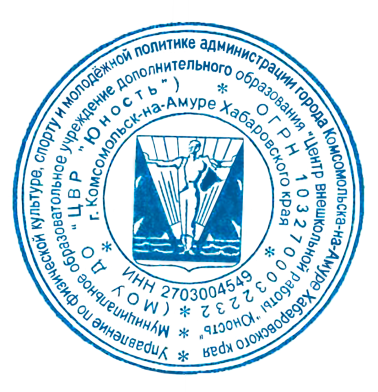 Директор МОУ ДО«ЦВР «Юность»_________А. Л Магзюмоваот «_23_»_10__ 2021__ г.           № п/пМероприятияСрок 
реализацииОтветственные исполнителиОжидаемые результаты123451. Духовное и нравственное воспитание детей на основе российских традиционных ценностей1. Духовное и нравственное воспитание детей на основе российских традиционных ценностей1. Духовное и нравственное воспитание детей на основе российских традиционных ценностей1. Духовное и нравственное воспитание детей на основе российских традиционных ценностей1. Духовное и нравственное воспитание детей на основе российских традиционных ценностей1.1Благотворительная Акция «Больничный клоун» для пациентов реабилитационного центра.Ответственные: Редькина Н.В., Лелеш В.В.-Помощь детям1.2Межрайоный  проект «Семейные выходные «Мы вместе» для семей с детьми с ОВЗ.22.01.20214чОтветственные: Руина А.Ю.-Приобщение  обучающихся к духовным ценностям русского народа;-Выявление  и поддержка одаренных детей -Помощь детям – инвалидам, детям с ОВЗ -Приобщение школьников к самому популярному в России общественному движению, созданному в нашей стране. Формирование хорошего чувства юмора. Умение работать на сцене, совершенствование навыков публичных выступлений.1.3.Лекции, посвященные «Всемирному Дню борьбы против рака».04.02.202130чОтветственные: Новосёлова А. А., Поляева В. К.-Приобщение  обучающихся к духовным ценностям русского народа;-Выявление  и поддержка одаренных детей -Помощь детям – инвалидам, детям с ОВЗ -Приобщение школьников к самому популярному в России общественному движению, созданному в нашей стране. Формирование хорошего чувства юмора. Умение работать на сцене, совершенствование навыков публичных выступлений.1.4.Игровая  программа «Вместе весело шагать» для воспитанников детского дома №8.09.02.20212чОтветственные: Редькина Н.В., Лелеш В.В.-Приобщение  обучающихся к духовным ценностям русского народа;-Выявление  и поддержка одаренных детей -Помощь детям – инвалидам, детям с ОВЗ -Приобщение школьников к самому популярному в России общественному движению, созданному в нашей стране. Формирование хорошего чувства юмора. Умение работать на сцене, совершенствование навыков публичных выступлений.1.5.Акция  «Больничный клоун». Выезд на дом с поздравлением09.02.20211чОтветственные: Редькина Н.В. Лелеш В.В.-Приобщение  обучающихся к духовным ценностям русского народа;-Выявление  и поддержка одаренных детей -Помощь детям – инвалидам, детям с ОВЗ -Приобщение школьников к самому популярному в России общественному движению, созданному в нашей стране. Формирование хорошего чувства юмора. Умение работать на сцене, совершенствование навыков публичных выступлений.1.6.Спектакль  «Сапожки»  (по рассказу Василия Шукшина) на жестовом языке, любительский театр «Неформат»13.02.202124чОтветственный: Руина А.Ю.-Приобщение  обучающихся к духовным ценностям русского народа;-Выявление  и поддержка одаренных детей -Помощь детям – инвалидам, детям с ОВЗ -Приобщение школьников к самому популярному в России общественному движению, созданному в нашей стране. Формирование хорошего чувства юмора. Умение работать на сцене, совершенствование навыков публичных выступлений.1.7.Концерт  на русском жестовом языке «Расскажу тебе руками я, родная!».05.03.202120чОтветственный: Руина А.Ю.-Приобщение  обучающихся к духовным ценностям русского народа;-Выявление  и поддержка одаренных детей -Помощь детям – инвалидам, детям с ОВЗ -Приобщение школьников к самому популярному в России общественному движению, созданному в нашей стране. Формирование хорошего чувства юмора. Умение работать на сцене, совершенствование навыков публичных выступлений.1.8Акция  «Белая ромашка», сбор ромашек, набор команды волонтеров на акцию (поддержка детей больных туберкулёзом)05.04-09. 2021430чОтветственные: Зайцева А.И., Заева О.А-Приобщение  обучающихся к духовным ценностям русского народа;-Выявление  и поддержка одаренных детей -Помощь детям – инвалидам, детям с ОВЗ -Приобщение школьников к самому популярному в России общественному движению, созданному в нашей стране. Формирование хорошего чувства юмора. Умение работать на сцене, совершенствование навыков публичных выступлений.1.9.Онлайн-викторина, посвященная 60-летию полета в космос Ю.А. Гагарина.12.04.-19.04.2021263чОтветственные: Королева Н.В.-Приобщение  обучающихся к духовным ценностям русского народа;-Выявление  и поддержка одаренных детей -Помощь детям – инвалидам, детям с ОВЗ -Приобщение школьников к самому популярному в России общественному движению, созданному в нашей стране. Формирование хорошего чувства юмора. Умение работать на сцене, совершенствование навыков публичных выступлений.1.10.Познавательно-развлекательная программа с просмотром отрывка записи классной встречи с С.Н. Рязанским. (акция «Классные встречи с РДШ»)13.04.202152чОтветственный: Климова Н.В., Редькина Н. В., Лелеш В.В. -Приобщение  обучающихся к духовным ценностям русского народа;-Выявление  и поддержка одаренных детей -Помощь детям – инвалидам, детям с ОВЗ -Приобщение школьников к самому популярному в России общественному движению, созданному в нашей стране. Формирование хорошего чувства юмора. Умение работать на сцене, совершенствование навыков публичных выступлений.1.11.Всероссийской акции «Символ добра и скорой помощи». Изготовление талисманов в форме сердца26.04-28.04.2021Ответственные: Глебова Е.Г., Плотникова О.В., Корченова О.Л. -Приобщение  обучающихся к духовным ценностям русского народа;-Выявление  и поддержка одаренных детей -Помощь детям – инвалидам, детям с ОВЗ -Приобщение школьников к самому популярному в России общественному движению, созданному в нашей стране. Формирование хорошего чувства юмора. Умение работать на сцене, совершенствование навыков публичных выступлений.1.12.Акция  «Спасибо, фельдшер». Праздничное поздравление сотрудников станции скорой медицинской помощь с профессиональным праздником.28.04.2021Ответственные: Редькина Н.В., Королева Н.В., Лелеш В.В., Жидов А.А.. Поляева В.К., Новоселова А.П.-Приобщение  обучающихся к духовным ценностям русского народа;-Выявление  и поддержка одаренных детей -Помощь детям – инвалидам, детям с ОВЗ -Приобщение школьников к самому популярному в России общественному движению, созданному в нашей стране. Формирование хорошего чувства юмора. Умение работать на сцене, совершенствование навыков публичных выступлений.1.13.Фотовыставка  «Пасхальные фантазии»30.04.202132ч Ответственный: Редькина Н.В.-Приобщение  обучающихся к духовным ценностям русского народа;-Выявление  и поддержка одаренных детей -Помощь детям – инвалидам, детям с ОВЗ -Приобщение школьников к самому популярному в России общественному движению, созданному в нашей стране. Формирование хорошего чувства юмора. Умение работать на сцене, совершенствование навыков публичных выступлений.1.14.Регионального  этапа Первых Международных детских инклюзивных творческих игр Хабаровского края в номинации «Художественное слово» (авторство)02.06.20211чОтветственные: Руина А.Ю.-Приобщение  обучающихся к духовным ценностям русского народа;-Выявление  и поддержка одаренных детей -Помощь детям – инвалидам, детям с ОВЗ -Приобщение школьников к самому популярному в России общественному движению, созданному в нашей стране. Формирование хорошего чувства юмора. Умение работать на сцене, совершенствование навыков публичных выступлений.1.15.Спектакль «И вот однажды…»  по произведению Ксении  Драгунской. Театральная студия «Фантазеры».03.06.0202140чОтветственный: Руина А.Ю. -Приобщение  обучающихся к духовным ценностям русского народа;-Выявление  и поддержка одаренных детей -Помощь детям – инвалидам, детям с ОВЗ -Приобщение школьников к самому популярному в России общественному движению, созданному в нашей стране. Формирование хорошего чувства юмора. Умение работать на сцене, совершенствование навыков публичных выступлений.1.16Краевая  акция в честь Всероссийского Дня молодежи (запуск 27 воздушных змеев).27.06.202132чОтветственные: Климова Н.В., Осинцева А.В., Грек Н.А., Королева Н.В.-Приобщение  обучающихся к духовным ценностям русского народа;-Выявление  и поддержка одаренных детей -Помощь детям – инвалидам, детям с ОВЗ -Приобщение школьников к самому популярному в России общественному движению, созданному в нашей стране. Формирование хорошего чувства юмора. Умение работать на сцене, совершенствование навыков публичных выступлений.1.17. Концерт  проекта «Открытая сцена» в качестве ведущей актрисы инклюзивного любительского театра «Неформат» и театральной студии «Фантазёры» Виктории Милюковой.04.07.20211чОтветственный: Руина А.Ю.-Приобщение  обучающихся к духовным ценностям русского народа;-Выявление  и поддержка одаренных детей -Помощь детям – инвалидам, детям с ОВЗ -Приобщение школьников к самому популярному в России общественному движению, созданному в нашей стране. Формирование хорошего чувства юмора. Умение работать на сцене, совершенствование навыков публичных выступлений.1.18. Спектакль  «Сапожки» по рассказу В. Шукшина (поставленный с использованием гранта Губернатора Хабаровского края, предоставленного главным управлением внутренней политики Правительства Хабаровского края) и литературный концерт «Неунывающая поэзия на русском жестовом языке». Инклюзивный любительский театр «Неформат» выступал в психоневрологическом интернате пгт. Эльбан.05.07.202140чОтветственный: Руина А.Ю-Приобщение  обучающихся к духовным ценностям русского народа;-Выявление  и поддержка одаренных детей -Помощь детям – инвалидам, детям с ОВЗ -Приобщение школьников к самому популярному в России общественному движению, созданному в нашей стране. Формирование хорошего чувства юмора. Умение работать на сцене, совершенствование навыков публичных выступлений.1.19. Конкурс  рисунков «Мама, папа и я – дружная семья», посвященный Дню семьи, любви и верности.05.07-08.07.2021112чОтветственный: Королева Н.В.1.20.Поэтический  вечер «Винегрет» на базе кафе «Лето», с соблюдением ограничительных мер. Поэтический вечер - совместный проект актеров инклюзивного любительского театра «Неформат», театральной студии «Фантазеры» и образцового театра-студии «Город Солнца».15.07.202134чОтветственный: Руина А.Ю.1.21.поэтический вечер «Дождь» на базе библиотеки им. Н. Островского с соблюдением ограничительных мер. Поэтический вечер - совместный проект актеров инклюзивного любительского театра «Неформат», театральной студии «Фантазеры» и образцового театра-студии «Город Солнца».16.07.202115чОтветственный: Руина А.Ю.1.22.Работа  волонтерами в пункте для вакцинации от COVID-19 на территории Сбербанка, в поликлинике №5.26.07.2021, 28.07.-29.07.2021Ответственные: Новоселова А.П., Забияка О.А., Жидов А.А.1.23.Городская  фотовыставка «Старость – в радость», посвященной Дню пожилого человека23.09.–24.09.2021Ответственный: Заева О.А., Лелеш В.В.1.24.Ярмарка  «Золотая осень». Место проведения: территория МОУ ДО «ЦВР «Юность» (ул. Вокзальная, 80/3).25.09.2021170чОтветственные: Свириденко Н.В., Климова Н.В., Лелеш В.В., Заева О.А., Королева Н.В., Иванова Ю.Э., Орешко А.В., Кучебо А.М., Новоселова А.П., Забияка О.А., Плотникова О.В., Глебова Е.Г., Серова А.С., Осинцева А.В., Кириллов Г.Ф., Грек Н.А.1.25.Онлайн  – флешмоб «Октябринка для учителя» в социальной сети «Инстаграмм», посвященного Дню учителя.29.09. – 05.10.202130чОтветственный: Орешко А.В., Кучебо. А.М.1.26.Оказание  помощи в разворачивании ковидного госпиталя на базе 4 поликлиники12.10.2021Ответственные: Кучебо А. М., Яровенко К. Е., Тимаев С. Н., Скибинский Л.В., Королева Н. В., Климова Н. В., Заева О. А., Лелеш В. В., Иванова Ю. Э., Орешко А. В., Редькина Н. В., Гунькина Н. А.1.27.Городской  творческий конкурс «Самый классный Дед Мороз-2021» для старшеклассников и студентов09.11.-30.11.2021Ответственные: Королева Н.В.  , Маршалова В.К.1.28.Фотоконкурс «Мой ангел – мамочка» в рамках празднования Дня матери, фотовыставка работ в центре10.11.-25.11.2021Ответственные: Королева Н.В.  , Маршалова В.К.1.29.Городской онлайн-конкурс «Путешествие в Правландию», посвященное Международному дню ребенка.18.11.2021Ответственные: Кучебо. А.М., Орешко. А.В.1.30.Городской конкурс творческих работ «Новогодний сундучок-2021» (елочные игрушки, открытки для престарелых людей и детей с ограниченными возможностями).22.11.-14.12.202117чОтветственные: Королева Н.В1.31.городской творческий конкурс «Мини-мисс Снегурочка».22.11.-14.12.20217чОтветственные: Королева Н.В2. Гражданское воспитание2. Гражданское воспитание2. Гражданское воспитание2. Гражданское воспитание2. Гражданское воспитание2.1.Акция в рамках международного дня «Спасибо» для воспитанников центра (провели познавательные встречи о ценности хороших манер и этикета, подготовили информационные буклеты).11.01.202136чОтветственные: Заева О.А., Зайцева А.И., педагоги-организаторы.-Развитие добровольческого движения среди школьников-Формирование  у детей активной социально-нравственной и гражданской позиции-Развитие  лидерских качеств, организаторских  и управленческих навыков-Приобщение  к социально значимой деятельности-Формирование у несовершеннолетних активной социально-нравственной и гражданской позиции- Реализация  всероссийских, краевых и муниципальных проектов Российского движения школьников (далее – РДШ)- Вовлечение  обучающихся в деятельность социально значимых объединений- Воспитание  у обучающихся гражданско-патриотических чувств, уважения к памяти защитников Отечества, героической истории государства2.2.Онлайн-викторины «Языковое богатство-2021».24.02.2021353чОтветственный: Поляева В.К.-Развитие добровольческого движения среди школьников-Формирование  у детей активной социально-нравственной и гражданской позиции-Развитие  лидерских качеств, организаторских  и управленческих навыков-Приобщение  к социально значимой деятельности-Формирование у несовершеннолетних активной социально-нравственной и гражданской позиции- Реализация  всероссийских, краевых и муниципальных проектов Российского движения школьников (далее – РДШ)- Вовлечение  обучающихся в деятельность социально значимых объединений- Воспитание  у обучающихся гражданско-патриотических чувств, уважения к памяти защитников Отечества, героической истории государства2.3.Всероссийская  Акция «Мечты о будущем».05.04.-12.04.202169чОтветственные: зам. по УВР Климова Н.В., педагоги-организаторы Королева Н.В., Иванова Ю.Э.-Развитие добровольческого движения среди школьников-Формирование  у детей активной социально-нравственной и гражданской позиции-Развитие  лидерских качеств, организаторских  и управленческих навыков-Приобщение  к социально значимой деятельности-Формирование у несовершеннолетних активной социально-нравственной и гражданской позиции- Реализация  всероссийских, краевых и муниципальных проектов Российского движения школьников (далее – РДШ)- Вовлечение  обучающихся в деятельность социально значимых объединений- Воспитание  у обучающихся гражданско-патриотических чувств, уважения к памяти защитников Отечества, героической истории государства2.4.Флешмоб  «Я живу на улице Гагарина».12.04.202118чОтветственный: Грек Н.А., Королева Н.В., Климова Н.В.-Развитие добровольческого движения среди школьников-Формирование  у детей активной социально-нравственной и гражданской позиции-Развитие  лидерских качеств, организаторских  и управленческих навыков-Приобщение  к социально значимой деятельности-Формирование у несовершеннолетних активной социально-нравственной и гражданской позиции- Реализация  всероссийских, краевых и муниципальных проектов Российского движения школьников (далее – РДШ)- Вовлечение  обучающихся в деятельность социально значимых объединений- Воспитание  у обучающихся гражданско-патриотических чувств, уважения к памяти защитников Отечества, героической истории государства2.5.Мероприятия  в рамках Всероссийского проекта «Мой космос» (проведение классных часов и онлайн викторины для образовательных учреждений города, выполнение творческой презентации).12.04.-14.04.20211150чОтветственный: Заева О.А.-Развитие добровольческого движения среди школьников-Формирование  у детей активной социально-нравственной и гражданской позиции-Развитие  лидерских качеств, организаторских  и управленческих навыков-Приобщение  к социально значимой деятельности-Формирование у несовершеннолетних активной социально-нравственной и гражданской позиции- Реализация  всероссийских, краевых и муниципальных проектов Российского движения школьников (далее – РДШ)- Вовлечение  обучающихся в деятельность социально значимых объединений- Воспитание  у обучающихся гражданско-патриотических чувств, уважения к памяти защитников Отечества, героической истории государства2.6.Благотворительная  Акция по сбору вещей «Сундук добра».12.04.2021Ответственный: Косова С.В.-Развитие добровольческого движения среди школьников-Формирование  у детей активной социально-нравственной и гражданской позиции-Развитие  лидерских качеств, организаторских  и управленческих навыков-Приобщение  к социально значимой деятельности-Формирование у несовершеннолетних активной социально-нравственной и гражданской позиции- Реализация  всероссийских, краевых и муниципальных проектов Российского движения школьников (далее – РДШ)- Вовлечение  обучающихся в деятельность социально значимых объединений- Воспитание  у обучающихся гражданско-патриотических чувств, уважения к памяти защитников Отечества, героической истории государства2.7.Добровольческая  акция «Подари улыбку другу» для детей детского дома №8», реализуемая в рамках Всероссийской недели добра.22.04.202120чОтветственный: Редькина Н.В.-Развитие добровольческого движения среди школьников-Формирование  у детей активной социально-нравственной и гражданской позиции-Развитие  лидерских качеств, организаторских  и управленческих навыков-Приобщение  к социально значимой деятельности-Формирование у несовершеннолетних активной социально-нравственной и гражданской позиции- Реализация  всероссийских, краевых и муниципальных проектов Российского движения школьников (далее – РДШ)- Вовлечение  обучающихся в деятельность социально значимых объединений- Воспитание  у обучающихся гражданско-патриотических чувств, уважения к памяти защитников Отечества, героической истории государства2.8.Познавательно-творческое мероприятие «Путешествие во времени» в «Центре социальной помощи семье и детям»22.04.202125чОтветственный: Королева Н.В., Поляева В.К., Плотникова О.В.-Развитие добровольческого движения среди школьников-Формирование  у детей активной социально-нравственной и гражданской позиции-Развитие  лидерских качеств, организаторских  и управленческих навыков-Приобщение  к социально значимой деятельности-Формирование у несовершеннолетних активной социально-нравственной и гражданской позиции- Реализация  всероссийских, краевых и муниципальных проектов Российского движения школьников (далее – РДШ)- Вовлечение  обучающихся в деятельность социально значимых объединений- Воспитание  у обучающихся гражданско-патриотических чувств, уважения к памяти защитников Отечества, героической истории государства2.9.работа волонтерами в мобильном пункте постановки профилактических прививок (торговый центр БУМ), поликлинике №5, №7.07.07.-09.07.2021Ответственные: Грек Н.А., Лелеш В.В.+ волонтеры.-Развитие добровольческого движения среди школьников-Формирование  у детей активной социально-нравственной и гражданской позиции-Развитие  лидерских качеств, организаторских  и управленческих навыков-Приобщение  к социально значимой деятельности-Формирование у несовершеннолетних активной социально-нравственной и гражданской позиции- Реализация  всероссийских, краевых и муниципальных проектов Российского движения школьников (далее – РДШ)- Вовлечение  обучающихся в деятельность социально значимых объединений- Воспитание  у обучающихся гражданско-патриотических чувств, уважения к памяти защитников Отечества, героической истории государства2.10.проведение Добровольческой акции по уборке снега на территориях социально-значимых объектов (территория до Вечного огня)	06.12.2021Ответственные: Редькина Н.В., Лелеш В.В., Косова С.В., Маршалова В.К., Королева Н.В., Жидов А.А.-Развитие добровольческого движения среди школьников-Формирование  у детей активной социально-нравственной и гражданской позиции-Развитие  лидерских качеств, организаторских  и управленческих навыков-Приобщение  к социально значимой деятельности-Формирование у несовершеннолетних активной социально-нравственной и гражданской позиции- Реализация  всероссийских, краевых и муниципальных проектов Российского движения школьников (далее – РДШ)- Вовлечение  обучающихся в деятельность социально значимых объединений- Воспитание  у обучающихся гражданско-патриотических чувств, уважения к памяти защитников Отечества, героической истории государства2.11Флешмоб «С Новым годом, медики!»: видеопоздравления для медицинских работников, выложенные в социальных сетях центра с хештегом #СНовымГодом Медики25.12.2021, 28.12.2021Отвественные: Заева О.А., Циаменко Д.С., Королева Н.В., Жидов А.А., Новоселова А.Ю., Редькина Н.В., Кириллов Г.Ф., Плотникова О.В., Климова Н.В2.12.Педагоги  центра «Юность» поздравили постояльцев «Комсомольского-на-Амуре дома интерната для престарелых и инвалидов» с наступающим Новым годом, им переданы новогодние открытки и елочные игрушки, изготовленные участниками городского благотворительного конкурса творческих работ «Новогодний сундучок».25.12.2021Ответственные: Королева Н.В., Маршалова В.К.2.13.Педагоги  центра «Юность» поздравили ветеранов труда Привокзального округа с наступающим Новым годом, им вручены сладкие подарки и поделки, изготовленные руками воспитанников творческих объединений Центра.27.12.2021Ответственные: Редькина Н.В., Кириллов Г.Ф., Кириллова Ю.С., Королева Н.В., Циаменко Д.С., председатель совета ветеранов ЖЭУ 24 Репьях Л.А3. Патриотическое воспитание и формирование российской идентичности3. Патриотическое воспитание и формирование российской идентичности3. Патриотическое воспитание и формирование российской идентичности3. Патриотическое воспитание и формирование российской идентичности3. Патриотическое воспитание и формирование российской идентичности3.1.Городской  онлайн-конкурс «Виват, Россия!». 14.02.202176чОтветственные: Поляева В.К., Королева Н.В., Новоселова А.П -Воспитание  у обучающихся гражданско-патриотических чувств, повышение престижа образования; -Изучение  традиций коренных малочисленных народов, чувства любви к малой родине -Воспитание  у подрастающего поколения гражданско-патриотических чувств, уважения к памяти защитников Отечества, героической истории государства -Гражданско -патриотическое   и духовно-нравственное воспитание подрастающего поколения музейными средствами, формирование чувства сопричастности к истории своей страны -Спортивно-патриотическое воспитание молодёжи -Формирование навыков здорового образа жизни- Создание  условий, направленных на сохранение исторической памяти о Великой отечественной войне- Формирование  уважения и признания значимости социальных ценностей – гражданственности и патриотизма- Изучение  традиций коренных малочисленных народов, чувства любви к малой родине- Активизация. поисково-исследовательской деятельности обучающихся- Популяризация Всероссийского физкультурно-спортивного комплекса «Готов к труду и обороне»3.2.Акция и викторина «И пусть из «Искры» разгорится пламя», приуроченной ко Дню полного освобождения Ленинграда от фашистской блокады19.01.2021850чОтветственные: Зайцева А.И., Заева О.А. -Воспитание  у обучающихся гражданско-патриотических чувств, повышение престижа образования; -Изучение  традиций коренных малочисленных народов, чувства любви к малой родине -Воспитание  у подрастающего поколения гражданско-патриотических чувств, уважения к памяти защитников Отечества, героической истории государства -Гражданско -патриотическое   и духовно-нравственное воспитание подрастающего поколения музейными средствами, формирование чувства сопричастности к истории своей страны -Спортивно-патриотическое воспитание молодёжи -Формирование навыков здорового образа жизни- Создание  условий, направленных на сохранение исторической памяти о Великой отечественной войне- Формирование  уважения и признания значимости социальных ценностей – гражданственности и патриотизма- Изучение  традиций коренных малочисленных народов, чувства любви к малой родине- Активизация. поисково-исследовательской деятельности обучающихся- Популяризация Всероссийского физкультурно-спортивного комплекса «Готов к труду и обороне»3.9.Информина "Блокадной вечности мгновенья..." для кружковцев МОУ ДО «ЦВР «Юность»27.01.202143чОтветственные: Редькина Н.В., Лелеш В.В. -Воспитание  у обучающихся гражданско-патриотических чувств, повышение престижа образования; -Изучение  традиций коренных малочисленных народов, чувства любви к малой родине -Воспитание  у подрастающего поколения гражданско-патриотических чувств, уважения к памяти защитников Отечества, героической истории государства -Гражданско -патриотическое   и духовно-нравственное воспитание подрастающего поколения музейными средствами, формирование чувства сопричастности к истории своей страны -Спортивно-патриотическое воспитание молодёжи -Формирование навыков здорового образа жизни- Создание  условий, направленных на сохранение исторической памяти о Великой отечественной войне- Формирование  уважения и признания значимости социальных ценностей – гражданственности и патриотизма- Изучение  традиций коренных малочисленных народов, чувства любви к малой родине- Активизация. поисково-исследовательской деятельности обучающихся- Популяризация Всероссийского физкультурно-спортивного комплекса «Готов к труду и обороне»3.10.Видеопоздравления курсантами ВТК им. А.С. Суворова для ветеранов пожарной охраны и Великой Отечественной войны11.02.2021Ответственный: Цветков А.М. -Воспитание  у обучающихся гражданско-патриотических чувств, повышение престижа образования; -Изучение  традиций коренных малочисленных народов, чувства любви к малой родине -Воспитание  у подрастающего поколения гражданско-патриотических чувств, уважения к памяти защитников Отечества, героической истории государства -Гражданско -патриотическое   и духовно-нравственное воспитание подрастающего поколения музейными средствами, формирование чувства сопричастности к истории своей страны -Спортивно-патриотическое воспитание молодёжи -Формирование навыков здорового образа жизни- Создание  условий, направленных на сохранение исторической памяти о Великой отечественной войне- Формирование  уважения и признания значимости социальных ценностей – гражданственности и патриотизма- Изучение  традиций коренных малочисленных народов, чувства любви к малой родине- Активизация. поисково-исследовательской деятельности обучающихся- Популяризация Всероссийского физкультурно-спортивного комплекса «Готов к труду и обороне»3.11.«Урок мужества», встреча воспитанников секции «Бокс» с ветеранами локальных войн.11.02.2021Ответственный: Редькина Н.В., Петрунин М.В.   -Воспитание  у обучающихся гражданско-патриотических чувств, повышение престижа образования; -Изучение  традиций коренных малочисленных народов, чувства любви к малой родине -Воспитание  у подрастающего поколения гражданско-патриотических чувств, уважения к памяти защитников Отечества, героической истории государства -Гражданско -патриотическое   и духовно-нравственное воспитание подрастающего поколения музейными средствами, формирование чувства сопричастности к истории своей страны -Спортивно-патриотическое воспитание молодёжи -Формирование навыков здорового образа жизни- Создание  условий, направленных на сохранение исторической памяти о Великой отечественной войне- Формирование  уважения и признания значимости социальных ценностей – гражданственности и патриотизма- Изучение  традиций коренных малочисленных народов, чувства любви к малой родине- Активизация. поисково-исследовательской деятельности обучающихся- Популяризация Всероссийского физкультурно-спортивного комплекса «Готов к труду и обороне»3.12.Прием писем и посылок от школ и учреждений города для участия в акциях «Посылка солдату» и «Письмо солдату».16.02.2021200чОтветственный: Редькина Н.В. -Воспитание  у обучающихся гражданско-патриотических чувств, повышение престижа образования; -Изучение  традиций коренных малочисленных народов, чувства любви к малой родине -Воспитание  у подрастающего поколения гражданско-патриотических чувств, уважения к памяти защитников Отечества, героической истории государства -Гражданско -патриотическое   и духовно-нравственное воспитание подрастающего поколения музейными средствами, формирование чувства сопричастности к истории своей страны -Спортивно-патриотическое воспитание молодёжи -Формирование навыков здорового образа жизни- Создание  условий, направленных на сохранение исторической памяти о Великой отечественной войне- Формирование  уважения и признания значимости социальных ценностей – гражданственности и патриотизма- Изучение  традиций коренных малочисленных народов, чувства любви к малой родине- Активизация. поисково-исследовательской деятельности обучающихся- Популяризация Всероссийского физкультурно-спортивного комплекса «Готов к труду и обороне»3.13.Городской  конкурс эссе и сочинений на тему «Спасибо за подвиг!».12.02.202110чОтветственный: Иванова Ю.Э. -Воспитание  у обучающихся гражданско-патриотических чувств, повышение престижа образования; -Изучение  традиций коренных малочисленных народов, чувства любви к малой родине -Воспитание  у подрастающего поколения гражданско-патриотических чувств, уважения к памяти защитников Отечества, героической истории государства -Гражданско -патриотическое   и духовно-нравственное воспитание подрастающего поколения музейными средствами, формирование чувства сопричастности к истории своей страны -Спортивно-патриотическое воспитание молодёжи -Формирование навыков здорового образа жизни- Создание  условий, направленных на сохранение исторической памяти о Великой отечественной войне- Формирование  уважения и признания значимости социальных ценностей – гражданственности и патриотизма- Изучение  традиций коренных малочисленных народов, чувства любви к малой родине- Активизация. поисково-исследовательской деятельности обучающихся- Популяризация Всероссийского физкультурно-спортивного комплекса «Готов к труду и обороне»3.14.Цикл  мероприятий для школ округа, посвященных 23 февраля.20.02.2021170чОтветственные: Редькина Н.В., Лелеш В.В. -Воспитание  у обучающихся гражданско-патриотических чувств, повышение престижа образования; -Изучение  традиций коренных малочисленных народов, чувства любви к малой родине -Воспитание  у подрастающего поколения гражданско-патриотических чувств, уважения к памяти защитников Отечества, героической истории государства -Гражданско -патриотическое   и духовно-нравственное воспитание подрастающего поколения музейными средствами, формирование чувства сопричастности к истории своей страны -Спортивно-патриотическое воспитание молодёжи -Формирование навыков здорового образа жизни- Создание  условий, направленных на сохранение исторической памяти о Великой отечественной войне- Формирование  уважения и признания значимости социальных ценностей – гражданственности и патриотизма- Изучение  традиций коренных малочисленных народов, чувства любви к малой родине- Активизация. поисково-исследовательской деятельности обучающихся- Популяризация Всероссийского физкультурно-спортивного комплекса «Готов к труду и обороне»3.15.Поздравление ветеранов тыла и детей войны в рамках Акции «За подвиги ваши большое спасибо».16.02.20213чОтветственные:  Редькина Н.В., Лелеш В.В. -Воспитание  у обучающихся гражданско-патриотических чувств, повышение престижа образования; -Изучение  традиций коренных малочисленных народов, чувства любви к малой родине -Воспитание  у подрастающего поколения гражданско-патриотических чувств, уважения к памяти защитников Отечества, героической истории государства -Гражданско -патриотическое   и духовно-нравственное воспитание подрастающего поколения музейными средствами, формирование чувства сопричастности к истории своей страны -Спортивно-патриотическое воспитание молодёжи -Формирование навыков здорового образа жизни- Создание  условий, направленных на сохранение исторической памяти о Великой отечественной войне- Формирование  уважения и признания значимости социальных ценностей – гражданственности и патриотизма- Изучение  традиций коренных малочисленных народов, чувства любви к малой родине- Активизация. поисково-исследовательской деятельности обучающихся- Популяризация Всероссийского физкультурно-спортивного комплекса «Готов к труду и обороне»3.16.Концерт в центре «Юность» для военнослужащих войсковой части №45505.18.02.202136чОтветственный: Редькина Н.В., Иванова Ю.Э. -Воспитание  у обучающихся гражданско-патриотических чувств, повышение престижа образования; -Изучение  традиций коренных малочисленных народов, чувства любви к малой родине -Воспитание  у подрастающего поколения гражданско-патриотических чувств, уважения к памяти защитников Отечества, героической истории государства -Гражданско -патриотическое   и духовно-нравственное воспитание подрастающего поколения музейными средствами, формирование чувства сопричастности к истории своей страны -Спортивно-патриотическое воспитание молодёжи -Формирование навыков здорового образа жизни- Создание  условий, направленных на сохранение исторической памяти о Великой отечественной войне- Формирование  уважения и признания значимости социальных ценностей – гражданственности и патриотизма- Изучение  традиций коренных малочисленных народов, чувства любви к малой родине- Активизация. поисково-исследовательской деятельности обучающихся- Популяризация Всероссийского физкультурно-спортивного комплекса «Готов к труду и обороне»3.17.Члены молодежной народной дружины «Юность» посетили Музей МВД.24.02.202125чОтветственные: Косова С.В., Заева О.А.. Лелеш В.В.   -Воспитание  у обучающихся гражданско-патриотических чувств, повышение престижа образования; -Изучение  традиций коренных малочисленных народов, чувства любви к малой родине -Воспитание  у подрастающего поколения гражданско-патриотических чувств, уважения к памяти защитников Отечества, героической истории государства -Гражданско -патриотическое   и духовно-нравственное воспитание подрастающего поколения музейными средствами, формирование чувства сопричастности к истории своей страны -Спортивно-патриотическое воспитание молодёжи -Формирование навыков здорового образа жизни- Создание  условий, направленных на сохранение исторической памяти о Великой отечественной войне- Формирование  уважения и признания значимости социальных ценностей – гражданственности и патриотизма- Изучение  традиций коренных малочисленных народов, чувства любви к малой родине- Активизация. поисково-исследовательской деятельности обучающихся- Популяризация Всероссийского физкультурно-спортивного комплекса «Готов к труду и обороне»3.18.Участие во Всероссийской акции «#МЫВМЕСТЕ». Флешмоб «Цепь».03.03.202135чОтветственный: Заева О.А., Редькина Н.В., Климова Н.В.  -Воспитание  у обучающихся гражданско-патриотических чувств, повышение престижа образования; -Изучение  традиций коренных малочисленных народов, чувства любви к малой родине -Воспитание  у подрастающего поколения гражданско-патриотических чувств, уважения к памяти защитников Отечества, героической истории государства -Гражданско -патриотическое   и духовно-нравственное воспитание подрастающего поколения музейными средствами, формирование чувства сопричастности к истории своей страны -Спортивно-патриотическое воспитание молодёжи -Формирование навыков здорового образа жизни- Создание  условий, направленных на сохранение исторической памяти о Великой отечественной войне- Формирование  уважения и признания значимости социальных ценностей – гражданственности и патриотизма- Изучение  традиций коренных малочисленных народов, чувства любви к малой родине- Активизация. поисково-исследовательской деятельности обучающихся- Популяризация Всероссийского физкультурно-спортивного комплекса «Готов к труду и обороне»3.19.организация благотворительного вечера «Круг благотворителей» в МУК «Музей изобразительных искусств».18.03.2021Ответственный: Магзюмова А.Л. -Воспитание  у обучающихся гражданско-патриотических чувств, повышение престижа образования; -Изучение  традиций коренных малочисленных народов, чувства любви к малой родине -Воспитание  у подрастающего поколения гражданско-патриотических чувств, уважения к памяти защитников Отечества, героической истории государства -Гражданско -патриотическое   и духовно-нравственное воспитание подрастающего поколения музейными средствами, формирование чувства сопричастности к истории своей страны -Спортивно-патриотическое воспитание молодёжи -Формирование навыков здорового образа жизни- Создание  условий, направленных на сохранение исторической памяти о Великой отечественной войне- Формирование  уважения и признания значимости социальных ценностей – гражданственности и патриотизма- Изучение  традиций коренных малочисленных народов, чувства любви к малой родине- Активизация. поисково-исследовательской деятельности обучающихся- Популяризация Всероссийского физкультурно-спортивного комплекса «Готов к труду и обороне»3.20Акция  ко Дню воссоединения Крыма с Россией18.03.202150чОтветственные: Поляева В.К., Королева Н.В. -Воспитание  у обучающихся гражданско-патриотических чувств, повышение престижа образования; -Изучение  традиций коренных малочисленных народов, чувства любви к малой родине -Воспитание  у подрастающего поколения гражданско-патриотических чувств, уважения к памяти защитников Отечества, героической истории государства -Гражданско -патриотическое   и духовно-нравственное воспитание подрастающего поколения музейными средствами, формирование чувства сопричастности к истории своей страны -Спортивно-патриотическое воспитание молодёжи -Формирование навыков здорового образа жизни- Создание  условий, направленных на сохранение исторической памяти о Великой отечественной войне- Формирование  уважения и признания значимости социальных ценностей – гражданственности и патриотизма- Изучение  традиций коренных малочисленных народов, чувства любви к малой родине- Активизация. поисково-исследовательской деятельности обучающихся- Популяризация Всероссийского физкультурно-спортивного комплекса «Готов к труду и обороне»3.21.Онлайн-кроссворда «Космический кроссворд», в рамках празднования Дня космонавтики.07.04-11.04.2021238чОтветственный: Королева Н. В. -Воспитание  у обучающихся гражданско-патриотических чувств, повышение престижа образования; -Изучение  традиций коренных малочисленных народов, чувства любви к малой родине -Воспитание  у подрастающего поколения гражданско-патриотических чувств, уважения к памяти защитников Отечества, героической истории государства -Гражданско -патриотическое   и духовно-нравственное воспитание подрастающего поколения музейными средствами, формирование чувства сопричастности к истории своей страны -Спортивно-патриотическое воспитание молодёжи -Формирование навыков здорового образа жизни- Создание  условий, направленных на сохранение исторической памяти о Великой отечественной войне- Формирование  уважения и признания значимости социальных ценностей – гражданственности и патриотизма- Изучение  традиций коренных малочисленных народов, чувства любви к малой родине- Активизация. поисково-исследовательской деятельности обучающихся- Популяризация Всероссийского физкультурно-спортивного комплекса «Готов к труду и обороне»3.22Реализация  проекта по военно-исторической реконструкции «Назад в будущее» в КГБУ «Дом молодежи».08.04.2021Ответственные: Климова Н.В., Королева Н.В., Цветков А.М. -Воспитание  у обучающихся гражданско-патриотических чувств, повышение престижа образования; -Изучение  традиций коренных малочисленных народов, чувства любви к малой родине -Воспитание  у подрастающего поколения гражданско-патриотических чувств, уважения к памяти защитников Отечества, героической истории государства -Гражданско -патриотическое   и духовно-нравственное воспитание подрастающего поколения музейными средствами, формирование чувства сопричастности к истории своей страны -Спортивно-патриотическое воспитание молодёжи -Формирование навыков здорового образа жизни- Создание  условий, направленных на сохранение исторической памяти о Великой отечественной войне- Формирование  уважения и признания значимости социальных ценностей – гражданственности и патриотизма- Изучение  традиций коренных малочисленных народов, чувства любви к малой родине- Активизация. поисково-исследовательской деятельности обучающихся- Популяризация Всероссийского физкультурно-спортивного комплекса «Готов к труду и обороне»3.23.Челлендж  «Привет в невесомость». Видеообращение российским космонавтам на МКС с поздравлением с Днем космонавтики.05.04.-12.04.202132чОтветственные: Климова Н.В., Руина А.Ю., педагог-организатор.  -Воспитание  у обучающихся гражданско-патриотических чувств, повышение престижа образования; -Изучение  традиций коренных малочисленных народов, чувства любви к малой родине -Воспитание  у подрастающего поколения гражданско-патриотических чувств, уважения к памяти защитников Отечества, героической истории государства -Гражданско -патриотическое   и духовно-нравственное воспитание подрастающего поколения музейными средствами, формирование чувства сопричастности к истории своей страны -Спортивно-патриотическое воспитание молодёжи -Формирование навыков здорового образа жизни- Создание  условий, направленных на сохранение исторической памяти о Великой отечественной войне- Формирование  уважения и признания значимости социальных ценностей – гражданственности и патриотизма- Изучение  традиций коренных малочисленных народов, чувства любви к малой родине- Активизация. поисково-исследовательской деятельности обучающихся- Популяризация Всероссийского физкультурно-спортивного комплекса «Готов к труду и обороне»3.24.«Соприкосновение судеб», встреча с председателем совета городской общественной организации «Дети войны» Леонидом Дмитриевичем Воробьевым.13.04.202152чОтветственный: Редькина Н.В., Иванова Ю.Э., Климова Н.В. -Воспитание  у обучающихся гражданско-патриотических чувств, повышение престижа образования; -Изучение  традиций коренных малочисленных народов, чувства любви к малой родине -Воспитание  у подрастающего поколения гражданско-патриотических чувств, уважения к памяти защитников Отечества, героической истории государства -Гражданско -патриотическое   и духовно-нравственное воспитание подрастающего поколения музейными средствами, формирование чувства сопричастности к истории своей страны -Спортивно-патриотическое воспитание молодёжи -Формирование навыков здорового образа жизни- Создание  условий, направленных на сохранение исторической памяти о Великой отечественной войне- Формирование  уважения и признания значимости социальных ценностей – гражданственности и патриотизма- Изучение  традиций коренных малочисленных народов, чувства любви к малой родине- Активизация. поисково-исследовательской деятельности обучающихся- Популяризация Всероссийского физкультурно-спортивного комплекса «Готов к труду и обороне»3.25.Акция  «Полевая почта» по сбору писем-треугольников для ветеранов Великой Отечественной войны (письма будут подарены ветеранам в преддверии праздника Дня Победы).27.04.2021Ответственные: Заева О.А., Редькина Н.В. -Воспитание  у обучающихся гражданско-патриотических чувств, повышение престижа образования; -Изучение  традиций коренных малочисленных народов, чувства любви к малой родине -Воспитание  у подрастающего поколения гражданско-патриотических чувств, уважения к памяти защитников Отечества, героической истории государства -Гражданско -патриотическое   и духовно-нравственное воспитание подрастающего поколения музейными средствами, формирование чувства сопричастности к истории своей страны -Спортивно-патриотическое воспитание молодёжи -Формирование навыков здорового образа жизни- Создание  условий, направленных на сохранение исторической памяти о Великой отечественной войне- Формирование  уважения и признания значимости социальных ценностей – гражданственности и патриотизма- Изучение  традиций коренных малочисленных народов, чувства любви к малой родине- Активизация. поисково-исследовательской деятельности обучающихся- Популяризация Всероссийского физкультурно-спортивного комплекса «Готов к труду и обороне»3.26.Участие  во встрече тематического поезда акции «Мы - армия страны! Мы армия народа!».03.06.202130чОтветственные: Серова А.С., Поляева В.К., Пивоваров Ю.Н. -Воспитание  у обучающихся гражданско-патриотических чувств, повышение престижа образования; -Изучение  традиций коренных малочисленных народов, чувства любви к малой родине -Воспитание  у подрастающего поколения гражданско-патриотических чувств, уважения к памяти защитников Отечества, героической истории государства -Гражданско -патриотическое   и духовно-нравственное воспитание подрастающего поколения музейными средствами, формирование чувства сопричастности к истории своей страны -Спортивно-патриотическое воспитание молодёжи -Формирование навыков здорового образа жизни- Создание  условий, направленных на сохранение исторической памяти о Великой отечественной войне- Формирование  уважения и признания значимости социальных ценностей – гражданственности и патриотизма- Изучение  традиций коренных малочисленных народов, чувства любви к малой родине- Активизация. поисково-исследовательской деятельности обучающихся- Популяризация Всероссийского физкультурно-спортивного комплекса «Готов к труду и обороне»3.27.Организация  участия педагогов в праздновании Дня России и Дня города на площади Драмтеатра: игровые программы, мастер-классы, аквагрим, выставка вооружения, выступления воспитанников секции «Джиу-джитсу», школы танцев «Брейк-данс», концертные номера12.06.2021300чОтветственные: Климова Н.В., Редькина Н.В., Косова С.В.,  Заева О.А., Жидов А.А., Лелеш В.В., Королева Н.В. Цветков А.М., Юманов Г.Г., Иванова Ю.Э., Забияка О.А., Скибинский Л.В., Кириллов Г.Ф., Плотникова О.В., Глебова Е.Г., Павлова Л.Я., Осинцева А.В., Поляева В.К., Серова А.С.3.28.Проведение  WEB-квеста «Города щедрой России» в рамках празднования Дня России.14.06.-18.06.202123чОтветственный: Королева Н.В.3.29.Участие  в ежегодной акции «Нет забытым могилам», совместно с советом ветеранов16.06.20213чОтветственный: Скибинский Л.В.3.30.Церемония  возложения цветов к Вечному огню на Мемориальном комплексе.22.06.202110чОтветственный: Цветков А.М.3.31.Участие  педагогов и воспитанников центра в акции «Помним» на площади Драмтеатра22.06.20219чОтветственный: Грек Н.А., Руина А.Ю.3.32.Участие  во Всероссийской Акции «Пусть всегда будет солнце».24.06.2021136чОтветственные: Климова Н.В., Королева Н.В., Поляева В.К., педагоги центра.3.33.Итоги  краевого Краудсорсингового интернет-проекта «Город читающий» на тему «Выжить, чтобы победить!».27.07.2021224чОтветственные: Королева Н.В., Поляева В.К.3.34.Проведение  онлайн-викторины «Флаг державы» - символ страны», посвященная Дню Российского флага10-22.08. 202175чОтветственные: Кучебо А.М., Орешко А.В.3.35.Игра-викторина «Мы все равны», посвященная Международном дню коренных народов с участием курсантов ВТК им А.В. Суворова.11.08.202115чОтветственные: Кучебо А.М., Орешко А.В.3.36.Военно-тактическая игра «Лазер-таг» на базе ВТК им. А.В. Суворова.11.08.202112чОтветственный: Цветков А.М.3.37.флешмоб «Россия, вперед!», посвященный Дню Российского флага. Место проведения: ст. «Авангард» с привлечением учащихся спортивных и творческих коллективов МОУ ДО «ЦВР «Юность» и участников городского футбольного турнира «Лига города Юности-2021»22.08.2021100чОтветственный: Свириденко Н.В., Павлова Л.Я.3.38.Участие  в мероприятиях в рамках  военно-технического форума «Армия-2021».26-28.08.2021Ответственные: Цветков А.М., Петрунин М.В., Жидов А.А.3.39.Участие  в праздничном концерте, посвященном Дню учителя в КГБ ПОУ «Комсомольский-на-Амуре колледж технологий и сервиса». Совместное выступление воспитанников театральной студии «Фантазеры» и инклюзивного театра «Неформат».02.10.2021Ответственный: Руина А.Ю.3.40.Запуск  краевого краудсорсингового интернет-проекта «Город читающий» на тему «Поэзия родного края», посвященного 83-й годовщине со дня образования Хабаровского края.11.10.2021  197чОтветственные: Королева Н.В., Поляева В.К. 3.41. Городской  конкурс фотографий «Красоты Хабаровского края».12.10.–22.10.202137Ответственный: Заева О.А., Лелеш В.В.3.42. Военно-тактическая игра для юнармейцев ЮО им Новосельцева и воспитанников детского дома 34.13.10.2021Ответственный: Цветков А.М.3.43.Участие  воспитанников военно-технического клуба им. А.В. Суворова в городском концерте, посвященном 83-й годовщине со дня образования Хабаровского края, в МУК «Драматическом театре».14.10.2021Ответственный: Цветков. А.М.3.44.Участие  воспитанников военно-технического клуба им. А.В. Суворова в стрельбах.14.10.2021Ответственный: Цветков. А.М.3.45.Участие  воспитанников военно-технического клуба им. А.В. Суворова ознакомительные стрельбы из Ак-74м на стрельбище п. Большая Картель в/ч 31458.19.10.202141чОтветственный: Цветков. А.М.3.46.Участие  воспитанниц Церемониального отряда барабанщиц и оказание помощи педагога-организатора в проведении мероприятия  Торжественное вручение паспортов 14 летним гражданам РФ в КГАУ Дом молодежи.20.10.2021100чОтветственный: Кириллова Ю.С., Кучебо А.М.3.47Онлайн-викторина, посвященная 83-й годовщине со Дня образования Хабаровского края.18.10.-20.10.2021779чОтветственные: Орешко А.В., Кучебо А.М.3.48.Проведение  флешмоба на театральной площади, посвященного 83-й годовщине со Дня образования Хабаровского края.20.202182чОтветственные: Кириллов Г.Ф., Королева Н.В., Грек Н.А., Поляева В.К., Серова А.С., Лелеш В.В., Заева О.А., Климова Н.В., Орешко А.В., Корченова О.Л., Павлова Л.Я3.49.Концертная  программа, посвящённая Дню призывника на базе в/ч 45505 (7-я отдельная железнодорожная бригада).26.10.2021Ответственные: Кириллов Г.Ф., Кириллова Ю.С., Серова А.С., Руина А.Ю.3.50.Информационные  мероприятия «Часы памяти», посвященных Дню памяти жертв политических репрессий.28.10.-29.10.2021Ответственные: Заева О.А., Косова С.В.3.51.Онлайн-викторина, посвященная Дню народного единства.02.11.-04.11.2021250чОтветственный: Заева О.А.3.52.Участие  отряда «Барабанщицы» в торжественном открытии соревнований по мини-футболу среди служащих воинских частей. 18.11.2021Ответсвенный: Кириллова Ю.С.3.53.В  рамках празднования Дня неизвестного солдата проходит литературно-музыкальная гостиная «День неизвестного солдата».23.11-02.12.2021Ответственный: Маршалова В.К.3.54.Запуск  городской онлайн-викторины «Я – гражданин России», посвященная Дню Конституции06.12. – 12.12.2021  Ответственный: Маршалова В.К.3.55.Всероссийская Акция «Оранжевая нить». Раздача оранжевых лент гражданам как символ того, что любые трудности можно преодолеть, если быть вместе. #МЫВМЕСТЕ.06.12.2021Ответственные: Редькина Н.В., Лелеш В.В., Косова С.В.3.56.«Городская фотовыставка о памятниках и мемориалах, установленных Неизвестному Солдату в России».06.12. – 09.12. 202126чОтветственный: Заева О.А3.57.Торжественное  возложение цветов к Мемориалу п. Хурба, в рамках празднования «Дня Героев Отечества».09.12.20218чОтветственный: Цветков А.М.  3.58.Проведение  военно-тактической игры «Новые герои» между ВТК им. А.В. Суворова и ВПК «Знамя», на базе МОУ СОШ №31.11.12.202124чОтветственный: Цветков А.М., Лоншаков В.А.3.59.Экскурсия  воспитанников военно-технического клуба им. А.В. Суворова в 23-й истребительный авиационный Таллинский полк.22.12.202112чОтветственный: Цветков А.М., Лоншаков В.А.3.60.Юнармейцы Военно-технического клуба им. А.В. Суворова приняли участие в оказании адресной помощи участникам Великой Отечественной войны и многодетным семьям.22.12.202110чОтветственный: Цветков А.М.4. Приобщение детей к культурному наследию4. Приобщение детей к культурному наследию4. Приобщение детей к культурному наследию4. Приобщение детей к культурному наследию4. Приобщение детей к культурному наследию4.1.Участие  шоу-группы «Каламбур»  и вокального ансамбля «Славница» в церемонии лучшей молодежи города «Созвездий новых имена».22.01.202160чОтветственные :Осинцева А.В. Серова А.С.-Поддержка  и развитие детского и юношеского творчества, эстетическое воспитание и художественное развитие детей -Повышение  интереса к чтению-Расширение  читательского кругозора-Поиск  и поддержка талантливых детей-Приобщение  детей к традициям славянской письменности и культуры-Развитие  навыков в области культурно-творческой и художественно-проектной деятельности-Выявление  и поддержка одаренных детей-Социокультурная  интеграция детей с особыми образовательными потребностями-Приобщение  к ценностям российской и мировой культуры и искусства4.2.Участие коллектива «Славница» в  6 фестивале детской песни "Амурский соловей".31.01.202148чОтветственный: Осинцева А.В. -Поддержка  и развитие детского и юношеского творчества, эстетическое воспитание и художественное развитие детей -Повышение  интереса к чтению-Расширение  читательского кругозора-Поиск  и поддержка талантливых детей-Приобщение  детей к традициям славянской письменности и культуры-Развитие  навыков в области культурно-творческой и художественно-проектной деятельности-Выявление  и поддержка одаренных детей-Социокультурная  интеграция детей с особыми образовательными потребностями-Приобщение  к ценностям российской и мировой культуры и искусства4.3.Открытый  городской фестивале вокально-хоровой, эстрадной и джазовой музыки  «Хрустальная нота»09.02.2021  Ответственный: Осинцева А.В., Серова А.С.,  волонтёры: Заева О.А., Новоселова А.П.-Поддержка  и развитие детского и юношеского творчества, эстетическое воспитание и художественное развитие детей -Повышение  интереса к чтению-Расширение  читательского кругозора-Поиск  и поддержка талантливых детей-Приобщение  детей к традициям славянской письменности и культуры-Развитие  навыков в области культурно-творческой и художественно-проектной деятельности-Выявление  и поддержка одаренных детей-Социокультурная  интеграция детей с особыми образовательными потребностями-Приобщение  к ценностям российской и мировой культуры и искусства4.4.Участие  ансамбля песни и танца «Славница» в IV всероссийском конкурсе «Россия вечная Держава» г. Владивосток.23.02.202150чОтветственный: Осинцева А.В. -Поддержка  и развитие детского и юношеского творчества, эстетическое воспитание и художественное развитие детей -Повышение  интереса к чтению-Расширение  читательского кругозора-Поиск  и поддержка талантливых детей-Приобщение  детей к традициям славянской письменности и культуры-Развитие  навыков в области культурно-творческой и художественно-проектной деятельности-Выявление  и поддержка одаренных детей-Социокультурная  интеграция детей с особыми образовательными потребностями-Приобщение  к ценностям российской и мировой культуры и искусства4.5.Городская  выставка «Портрет в весенних тонах».20.03.202162чОтветственный: Редькина Н.В.-Поддержка  и развитие детского и юношеского творчества, эстетическое воспитание и художественное развитие детей -Повышение  интереса к чтению-Расширение  читательского кругозора-Поиск  и поддержка талантливых детей-Приобщение  детей к традициям славянской письменности и культуры-Развитие  навыков в области культурно-творческой и художественно-проектной деятельности-Выявление  и поддержка одаренных детей-Социокультурная  интеграция детей с особыми образовательными потребностями-Приобщение  к ценностям российской и мировой культуры и искусства4.6.Пилотный  ART-проект «Поехали!» на базе КГАУ «Дом молодежи».25.03.2021 Ответственные: Серова А.С., Поляева В.К.-Поддержка  и развитие детского и юношеского творчества, эстетическое воспитание и художественное развитие детей -Повышение  интереса к чтению-Расширение  читательского кругозора-Поиск  и поддержка талантливых детей-Приобщение  детей к традициям славянской письменности и культуры-Развитие  навыков в области культурно-творческой и художественно-проектной деятельности-Выявление  и поддержка одаренных детей-Социокультурная  интеграция детей с особыми образовательными потребностями-Приобщение  к ценностям российской и мировой культуры и искусства4.7.Участие хореографического коллектива «Жемчужинка» и шоу группы «Каламбур» в закрытии выставки «Мир фантазии» в МУК «Музее изобразительных искусств».15.04.2021 Ответственные: Грек Н.А., Серова А.С.-Поддержка  и развитие детского и юношеского творчества, эстетическое воспитание и художественное развитие детей -Повышение  интереса к чтению-Расширение  читательского кругозора-Поиск  и поддержка талантливых детей-Приобщение  детей к традициям славянской письменности и культуры-Развитие  навыков в области культурно-творческой и художественно-проектной деятельности-Выявление  и поддержка одаренных детей-Социокультурная  интеграция детей с особыми образовательными потребностями-Приобщение  к ценностям российской и мировой культуры и искусства4.8.Отчетный  концерт ЦВР «Юность» в Доме молодежи. 30.04.2021300чОтветственные: педагоги доп образования и педагоги организаторы-Поддержка  и развитие детского и юношеского творчества, эстетическое воспитание и художественное развитие детей -Повышение  интереса к чтению-Расширение  читательского кругозора-Поиск  и поддержка талантливых детей-Приобщение  детей к традициям славянской письменности и культуры-Развитие  навыков в области культурно-творческой и художественно-проектной деятельности-Выявление  и поддержка одаренных детей-Социокультурная  интеграция детей с особыми образовательными потребностями-Приобщение  к ценностям российской и мировой культуры и искусства4.9.Праздничный  концерт, посвященный празднику Весны и Труда «Ярмарка весенних открытий» на эстрадной площадке МУК Драматического театра (локации: игровая программа, концертная программа, ростовые куклы, флешмоб, выступление воспитанников секции «Джиу-джитсу», школы танцев «Брейк-данс», проведение праздничных мастер-классов по робототехнике)01.05.202168чОтветственные: Климова Н.В., педагоги-организаторы, педагоги дополнительного образования.-Поддержка  и развитие детского и юношеского творчества, эстетическое воспитание и художественное развитие детей -Повышение  интереса к чтению-Расширение  читательского кругозора-Поиск  и поддержка талантливых детей-Приобщение  детей к традициям славянской письменности и культуры-Развитие  навыков в области культурно-творческой и художественно-проектной деятельности-Выявление  и поддержка одаренных детей-Социокультурная  интеграция детей с особыми образовательными потребностями-Приобщение  к ценностям российской и мировой культуры и искусства4.10Участие воспитанниц церемониального отряда барабанщиц в открытии всероссийской Акции «Ночь в музее», приуроченной к Международному дню музеев в Музее изобразительных искусств.17.05.2021Ответственный: Кириллова Ю.С., Кириллов Г.Ф. -Поддержка  и развитие детского и юношеского творчества, эстетическое воспитание и художественное развитие детей -Повышение  интереса к чтению-Расширение  читательского кругозора-Поиск  и поддержка талантливых детей-Приобщение  детей к традициям славянской письменности и культуры-Развитие  навыков в области культурно-творческой и художественно-проектной деятельности-Выявление  и поддержка одаренных детей-Социокультурная  интеграция детей с особыми образовательными потребностями-Приобщение  к ценностям российской и мировой культуры и искусства4.11.Проведение  «Ярмарки семейного творчества» на территории МОУ ДО «ЦВР «Юность».27.05.2021Ответственные: педагоги-организаторы.-Поддержка  и развитие детского и юношеского творчества, эстетическое воспитание и художественное развитие детей -Повышение  интереса к чтению-Расширение  читательского кругозора-Поиск  и поддержка талантливых детей-Приобщение  детей к традициям славянской письменности и культуры-Развитие  навыков в области культурно-творческой и художественно-проектной деятельности-Выявление  и поддержка одаренных детей-Социокультурная  интеграция детей с особыми образовательными потребностями-Приобщение  к ценностям российской и мировой культуры и искусства4.12Участие  во 2 туре открытого городского конкурса-фестивале эстрадного искусства «Ambito-premium»02.06.2021Ответственный: Поляева В.К.-Поддержка  и развитие детского и юношеского творчества, эстетическое воспитание и художественное развитие детей -Повышение  интереса к чтению-Расширение  читательского кругозора-Поиск  и поддержка талантливых детей-Приобщение  детей к традициям славянской письменности и культуры-Развитие  навыков в области культурно-творческой и художественно-проектной деятельности-Выявление  и поддержка одаренных детей-Социокультурная  интеграция детей с особыми образовательными потребностями-Приобщение  к ценностям российской и мировой культуры и искусства4.13.Участие  педагогов и воспитанников  шоу группы «Каламбур» в открытии выставки «Награды России». Организатор: МУК «Музей изобразительных искусств».04.06.202157чОтветственный: Климова Н.В., Серова А.С., Поляева В.К.-Поддержка  и развитие детского и юношеского творчества, эстетическое воспитание и художественное развитие детей -Повышение  интереса к чтению-Расширение  читательского кругозора-Поиск  и поддержка талантливых детей-Приобщение  детей к традициям славянской письменности и культуры-Развитие  навыков в области культурно-творческой и художественно-проектной деятельности-Выявление  и поддержка одаренных детей-Социокультурная  интеграция детей с особыми образовательными потребностями-Приобщение  к ценностям российской и мировой культуры и искусства4.14.Участие  в открытии выставки «Первостроители. История людей – история города», организатор: МУК «Городской краеведческий музей».08.06.2021100чОтветственные: Свириденко Н.В., Климова Н.В., педагоги-организаторы Королева Н.В., Поляева В.К., Заева О.А., Зайцева А.И., Новоселова А.П., Жидов А.А.,  Иванова Ю.Э., Забияка О.А., воспитанники центра-Поддержка  и развитие детского и юношеского творчества, эстетическое воспитание и художественное развитие детей -Повышение  интереса к чтению-Расширение  читательского кругозора-Поиск  и поддержка талантливых детей-Приобщение  детей к традициям славянской письменности и культуры-Развитие  навыков в области культурно-творческой и художественно-проектной деятельности-Выявление  и поддержка одаренных детей-Социокультурная  интеграция детей с особыми образовательными потребностями-Приобщение  к ценностям российской и мировой культуры и искусства4.15.Показ  спектакля «Где клякса?» на базе театральной студии «Фантазеры».20.06.20213чОтветственный: Руина А.Ю.  3.30.-Поддержка  и развитие детского и юношеского творчества, эстетическое воспитание и художественное развитие детей -Повышение  интереса к чтению-Расширение  читательского кругозора-Поиск  и поддержка талантливых детей-Приобщение  детей к традициям славянской письменности и культуры-Развитие  навыков в области культурно-творческой и художественно-проектной деятельности-Выявление  и поддержка одаренных детей-Социокультурная  интеграция детей с особыми образовательными потребностями-Приобщение  к ценностям российской и мировой культуры и искусства4.16.Участие  в мероприятии «Ярмарка осенних открытий» на театральной площади (проведение игровых конкурсов, ростовые куклы (волонтеры), участие в концертной программе хореографического коллектива «Жемчужина», шоу-группы «Каламбур»).18.09.202168чОтветственные: Климова Н.В., Поляева В.К., Редькина Н.В., Лелеш В.В., Грек Н.А., Орешко А.В., Кучебо А.М., Павлова Л.Я., Серова А.С.-Поддержка  и развитие детского и юношеского творчества, эстетическое воспитание и художественное развитие детей -Повышение  интереса к чтению-Расширение  читательского кругозора-Поиск  и поддержка талантливых детей-Приобщение  детей к традициям славянской письменности и культуры-Развитие  навыков в области культурно-творческой и художественно-проектной деятельности-Выявление  и поддержка одаренных детей-Социокультурная  интеграция детей с особыми образовательными потребностями-Приобщение  к ценностям российской и мировой культуры и искусства4.17.Поздравление  Всероссийской организации глухих (ВОГ) с 95-летним юбилеем инклюзивного театра «Неформат» с номером на русском жестовом языке «Человеку мало надо» Р. Рождественского.25.09.2021Ответственный: Руина А.Ю.-Поддержка  и развитие детского и юношеского творчества, эстетическое воспитание и художественное развитие детей -Повышение  интереса к чтению-Расширение  читательского кругозора-Поиск  и поддержка талантливых детей-Приобщение  детей к традициям славянской письменности и культуры-Развитие  навыков в области культурно-творческой и художественно-проектной деятельности-Выявление  и поддержка одаренных детей-Социокультурная  интеграция детей с особыми образовательными потребностями-Приобщение  к ценностям российской и мировой культуры и искусства4.18.Участие  ансамбля песни и танца «Славница» в Первом Дальневосточном фестивале «Играй, гармонь, фронтовая», г. Владивосток.25.09.2021Ответственный: Осинцева А.В-Поддержка  и развитие детского и юношеского творчества, эстетическое воспитание и художественное развитие детей -Повышение  интереса к чтению-Расширение  читательского кругозора-Поиск  и поддержка талантливых детей-Приобщение  детей к традициям славянской письменности и культуры-Развитие  навыков в области культурно-творческой и художественно-проектной деятельности-Выявление  и поддержка одаренных детей-Социокультурная  интеграция детей с особыми образовательными потребностями-Приобщение  к ценностям российской и мировой культуры и искусства4.19.Участие  ансамбля песни и танца «Славница» во II Всероссийском конкурсе-фестивале «Звезды сцены», г. Владивосток.25.09.202145чОтветственный: Осинцева А.В.-Поддержка  и развитие детского и юношеского творчества, эстетическое воспитание и художественное развитие детей -Повышение  интереса к чтению-Расширение  читательского кругозора-Поиск  и поддержка талантливых детей-Приобщение  детей к традициям славянской письменности и культуры-Развитие  навыков в области культурно-творческой и художественно-проектной деятельности-Выявление  и поддержка одаренных детей-Социокультурная  интеграция детей с особыми образовательными потребностями-Приобщение  к ценностям российской и мировой культуры и искусства4.20.Участие  в мероприятии «Открытая сцена» воспитанниц хореографического коллектива «Жемчужинка».17.10.2021Ответственный: Грек Н.А.-Поддержка  и развитие детского и юношеского творчества, эстетическое воспитание и художественное развитие детей -Повышение  интереса к чтению-Расширение  читательского кругозора-Поиск  и поддержка талантливых детей-Приобщение  детей к традициям славянской письменности и культуры-Развитие  навыков в области культурно-творческой и художественно-проектной деятельности-Выявление  и поддержка одаренных детей-Социокультурная  интеграция детей с особыми образовательными потребностями-Приобщение  к ценностям российской и мировой культуры и искусства4.21.Проведение  поэтического спектакля «Дождь 2.0» на базе центра «Юность». В спектакле участвуют воспитанники театральной студии «Фантазеры» и инклюзивного театра «Неформат» («Красный зонт»).17.10.2021Ответственный: Руина А.Ю.-Поддержка  и развитие детского и юношеского творчества, эстетическое воспитание и художественное развитие детей -Повышение  интереса к чтению-Расширение  читательского кругозора-Поиск  и поддержка талантливых детей-Приобщение  детей к традициям славянской письменности и культуры-Развитие  навыков в области культурно-творческой и художественно-проектной деятельности-Выявление  и поддержка одаренных детей-Социокультурная  интеграция детей с особыми образовательными потребностями-Приобщение  к ценностям российской и мировой культуры и искусства4.23.Участие  танцевального коллектива «Жемчужинка»  в городском мероприятии библиотеки им. Островского - «Велесова ночь»30.10.2021  Ответственные: Грек Н.А.4.24.Участие  в городском конкурсе «Времена года».16.11.202177чОтветственные: Руина. А.Ю., Грек Н.А., Маршалова. В.К., Осинцева.А.В., Павлова. Л.Я4.25.Выставка   декоративно-прикладного и изобразительного искусства «Зимние узоры» в 4 номинациях.20.11-15.12.202125чОтветственный: Редькина Н.В4.26.Онлайн-викторина в рамках Всемирного дня художника.08.12.-12.12.2021Ответственный: Королева Н.В.5. Обеспечение физической, информационной и психологической безопасности5. Обеспечение физической, информационной и психологической безопасности5. Обеспечение физической, информационной и психологической безопасности5. Обеспечение физической, информационной и психологической безопасности5. Обеспечение физической, информационной и психологической безопасности5.1.Экскурсия  для воспитанников центра в пожарную часть №7 Второго отряда Противопожарной службы Хабаровского края09.02.202148ч Ответственный: Климова Н.В., Косова С.В., Руина А.Ю., Кириллова Ю.С.-Закрепление  знаний правил дорожного движения, отработка практических навыков поведения на дороге в различных ситуациях, обучение высокой скорости принятия правильных решений-Не  менее 10 процентов обучающихся от общего количества обучающихся вовлечены в деятельность отрядов юных инспекторов движения-Сокращение  общего количества конфликтных ситуаций, в которые вовлекаются дети-Сокращение  количества правонарушений, совершаемых несовершеннолетними, в том числе повторных-Расширение форм работы с семьями-Воспитание  у подрастающего поколения грамотного отношения к безопасной работе информационно-коммуникативной сети "Интернет"-Повышение  информированности обучающихся о последствиях употребления ПАВ -Увеличение  количества обучающихся со сформированной осознанной позицией соблюдения принципов здорового образа жизни (далее – ЗОЖ)-Оказание  помощи всем нуждающимся в помощи по запросу организаций и родителей (законных представителей)5.2.Краевой чемпионат по оказанию первой доврачебной помощи и основам жизнедеятельности «Пульс в норме!».19.03.2021Ответственные: Жидов А.А., Заева О.А., Зайцева А.И., Лелеш В.В., Косова С.В.-Закрепление  знаний правил дорожного движения, отработка практических навыков поведения на дороге в различных ситуациях, обучение высокой скорости принятия правильных решений-Не  менее 10 процентов обучающихся от общего количества обучающихся вовлечены в деятельность отрядов юных инспекторов движения-Сокращение  общего количества конфликтных ситуаций, в которые вовлекаются дети-Сокращение  количества правонарушений, совершаемых несовершеннолетними, в том числе повторных-Расширение форм работы с семьями-Воспитание  у подрастающего поколения грамотного отношения к безопасной работе информационно-коммуникативной сети "Интернет"-Повышение  информированности обучающихся о последствиях употребления ПАВ -Увеличение  количества обучающихся со сформированной осознанной позицией соблюдения принципов здорового образа жизни (далее – ЗОЖ)-Оказание  помощи всем нуждающимся в помощи по запросу организаций и родителей (законных представителей)5.3.Организация  весенней смены «Головоломка»27.03.202150чОтветственные: Поляева В.К., Королева Н.В., педагоги-организаторы-Закрепление  знаний правил дорожного движения, отработка практических навыков поведения на дороге в различных ситуациях, обучение высокой скорости принятия правильных решений-Не  менее 10 процентов обучающихся от общего количества обучающихся вовлечены в деятельность отрядов юных инспекторов движения-Сокращение  общего количества конфликтных ситуаций, в которые вовлекаются дети-Сокращение  количества правонарушений, совершаемых несовершеннолетними, в том числе повторных-Расширение форм работы с семьями-Воспитание  у подрастающего поколения грамотного отношения к безопасной работе информационно-коммуникативной сети "Интернет"-Повышение  информированности обучающихся о последствиях употребления ПАВ -Увеличение  количества обучающихся со сформированной осознанной позицией соблюдения принципов здорового образа жизни (далее – ЗОЖ)-Оказание  помощи всем нуждающимся в помощи по запросу организаций и родителей (законных представителей)5.4.Акция  по пожарной безопасности для жителей привокзального микрорайона, совместно с ОНПР по г. Комсомольска-на-Амуре УНПР ГУ МЧС России по Хабаровскому краю.12.04.2021Ответственные: Лелеш В.В., Жидов А.А., Редькина Н.В., Косова С.В., Иванова Ю.Э.-Закрепление  знаний правил дорожного движения, отработка практических навыков поведения на дороге в различных ситуациях, обучение высокой скорости принятия правильных решений-Не  менее 10 процентов обучающихся от общего количества обучающихся вовлечены в деятельность отрядов юных инспекторов движения-Сокращение  общего количества конфликтных ситуаций, в которые вовлекаются дети-Сокращение  количества правонарушений, совершаемых несовершеннолетними, в том числе повторных-Расширение форм работы с семьями-Воспитание  у подрастающего поколения грамотного отношения к безопасной работе информационно-коммуникативной сети "Интернет"-Повышение  информированности обучающихся о последствиях употребления ПАВ -Увеличение  количества обучающихся со сформированной осознанной позицией соблюдения принципов здорового образа жизни (далее – ЗОЖ)-Оказание  помощи всем нуждающимся в помощи по запросу организаций и родителей (законных представителей)5.5.Выступление  агитбригад, вышедших в финал краевого смотра-конкурса детско-юношеского творчества по пожарной безопасности «На всякий пожарный случай».26.04.2021Ответственные: Редькина Н.В., Руина А.Ю., Жидов А.А.-Закрепление  знаний правил дорожного движения, отработка практических навыков поведения на дороге в различных ситуациях, обучение высокой скорости принятия правильных решений-Не  менее 10 процентов обучающихся от общего количества обучающихся вовлечены в деятельность отрядов юных инспекторов движения-Сокращение  общего количества конфликтных ситуаций, в которые вовлекаются дети-Сокращение  количества правонарушений, совершаемых несовершеннолетними, в том числе повторных-Расширение форм работы с семьями-Воспитание  у подрастающего поколения грамотного отношения к безопасной работе информационно-коммуникативной сети "Интернет"-Повышение  информированности обучающихся о последствиях употребления ПАВ -Увеличение  количества обучающихся со сформированной осознанной позицией соблюдения принципов здорового образа жизни (далее – ЗОЖ)-Оказание  помощи всем нуждающимся в помощи по запросу организаций и родителей (законных представителей)5.6.Организация  и проведение познавательно-профилактического мероприятия «Знай! Помни! Соблюдай!» для воспитанников лагеря с привлечением инспектора ГИБДД Дашковской И.А.10.06.2021136чОтветственные: Косова С.В., Королева Н.В.-Закрепление  знаний правил дорожного движения, отработка практических навыков поведения на дороге в различных ситуациях, обучение высокой скорости принятия правильных решений-Не  менее 10 процентов обучающихся от общего количества обучающихся вовлечены в деятельность отрядов юных инспекторов движения-Сокращение  общего количества конфликтных ситуаций, в которые вовлекаются дети-Сокращение  количества правонарушений, совершаемых несовершеннолетними, в том числе повторных-Расширение форм работы с семьями-Воспитание  у подрастающего поколения грамотного отношения к безопасной работе информационно-коммуникативной сети "Интернет"-Повышение  информированности обучающихся о последствиях употребления ПАВ -Увеличение  количества обучающихся со сформированной осознанной позицией соблюдения принципов здорового образа жизни (далее – ЗОЖ)-Оказание  помощи всем нуждающимся в помощи по запросу организаций и родителей (законных представителей)5.7.Организация  и проведение профилактической программы «Моя ответственность» для воспитанников лагеря с привлечением старшего инспектора ПДН ОП1 майора полиции Пальчих О.С. в рамках реализации операции «Безопасные каникулы»15.06.2021135чОтветственные: Косова С.В., Королева Н.В.-Закрепление  знаний правил дорожного движения, отработка практических навыков поведения на дороге в различных ситуациях, обучение высокой скорости принятия правильных решений-Не  менее 10 процентов обучающихся от общего количества обучающихся вовлечены в деятельность отрядов юных инспекторов движения-Сокращение  общего количества конфликтных ситуаций, в которые вовлекаются дети-Сокращение  количества правонарушений, совершаемых несовершеннолетними, в том числе повторных-Расширение форм работы с семьями-Воспитание  у подрастающего поколения грамотного отношения к безопасной работе информационно-коммуникативной сети "Интернет"-Повышение  информированности обучающихся о последствиях употребления ПАВ -Увеличение  количества обучающихся со сформированной осознанной позицией соблюдения принципов здорового образа жизни (далее – ЗОЖ)-Оказание  помощи всем нуждающимся в помощи по запросу организаций и родителей (законных представителей)5.8.Организация мероприятия для учащихся школ города «День правовой помощи детям». В ходе мероприятия: работа волонтервкого отряда «Благо» - раздача жителям города информационных буклетов, День открытых дверей для подростков «Узнай свои права», консультации специалистов (психолог, нарколог представители служб ПДН, ГИБДД, УИИ, прокуратура, отдел соц. поддержки населения, медицинский работник), творческие площадки и спортивные мастер-классы, информирование о возможностях Центра «Юность» (Мероприятие проводится с учетом действующих требований по соблюдению противоэпидемиологических мер)18.11.202130чОтветственный: Косова. С.В.-Закрепление  знаний правил дорожного движения, отработка практических навыков поведения на дороге в различных ситуациях, обучение высокой скорости принятия правильных решений-Не  менее 10 процентов обучающихся от общего количества обучающихся вовлечены в деятельность отрядов юных инспекторов движения-Сокращение  общего количества конфликтных ситуаций, в которые вовлекаются дети-Сокращение  количества правонарушений, совершаемых несовершеннолетними, в том числе повторных-Расширение форм работы с семьями-Воспитание  у подрастающего поколения грамотного отношения к безопасной работе информационно-коммуникативной сети "Интернет"-Повышение  информированности обучающихся о последствиях употребления ПАВ -Увеличение  количества обучающихся со сформированной осознанной позицией соблюдения принципов здорового образа жизни (далее – ЗОЖ)-Оказание  помощи всем нуждающимся в помощи по запросу организаций и родителей (законных представителей)6. Физическое воспитание и формирование культуры здоровья6. Физическое воспитание и формирование культуры здоровья6. Физическое воспитание и формирование культуры здоровья6. Физическое воспитание и формирование культуры здоровья6. Физическое воспитание и формирование культуры здоровья6.1.Спортивное  мероприятие, посвященное Международному дню спорта для воспитанников Центра20.01.202134чОтветственные: Лелеш В.В., Редькина Н.В.-Популяризация  детско-юношеского туризма и краеведения-Привлечение внимания к проблеме безопасности жизнедеятельности-Широкое  вовлечение обучающихся к занятиям туризмом и краеведением-Популяризация  спортивного ориентирования-Увеличение  числа обучающихся, осознано выбирающих здоровый образ жизни-Популяризация пожарно-прикладных и спасательных видов спорта-Приобретение  опыта подготовки к соревновательной деятельности в избранном виде спорта от лучших тренеров Хабаровского края-Выявление  и поддержка одаренных детей-Привлечение внимания к проблеме безопасности жизнедеятельности6.2. Интерактивная игра «Уроки здоровья» для МОУ СОШ 628.01.202123чОтветственные: Лелеш В.В., Редькина Н.В.-Популяризация  детско-юношеского туризма и краеведения-Привлечение внимания к проблеме безопасности жизнедеятельности-Широкое  вовлечение обучающихся к занятиям туризмом и краеведением-Популяризация  спортивного ориентирования-Увеличение  числа обучающихся, осознано выбирающих здоровый образ жизни-Популяризация пожарно-прикладных и спасательных видов спорта-Приобретение  опыта подготовки к соревновательной деятельности в избранном виде спорта от лучших тренеров Хабаровского края-Выявление  и поддержка одаренных детей-Привлечение внимания к проблеме безопасности жизнедеятельности6.3.Первенство  города по дзюдо.02.02.20213чОтветственный: Фролов А.В.-Популяризация  детско-юношеского туризма и краеведения-Привлечение внимания к проблеме безопасности жизнедеятельности-Широкое  вовлечение обучающихся к занятиям туризмом и краеведением-Популяризация  спортивного ориентирования-Увеличение  числа обучающихся, осознано выбирающих здоровый образ жизни-Популяризация пожарно-прикладных и спасательных видов спорта-Приобретение  опыта подготовки к соревновательной деятельности в избранном виде спорта от лучших тренеров Хабаровского края-Выявление  и поддержка одаренных детей-Привлечение внимания к проблеме безопасности жизнедеятельности6.4.Первенство  Хабаровского края по боксу.13.02.20212чОтветственный: Тимаев В.Х.-Популяризация  детско-юношеского туризма и краеведения-Привлечение внимания к проблеме безопасности жизнедеятельности-Широкое  вовлечение обучающихся к занятиям туризмом и краеведением-Популяризация  спортивного ориентирования-Увеличение  числа обучающихся, осознано выбирающих здоровый образ жизни-Популяризация пожарно-прикладных и спасательных видов спорта-Приобретение  опыта подготовки к соревновательной деятельности в избранном виде спорта от лучших тренеров Хабаровского края-Выявление  и поддержка одаренных детей-Привлечение внимания к проблеме безопасности жизнедеятельности6.5.Городские  соревнования по дартсу15.02.2021152чОтветственный: Редькина Н.В.-Популяризация  детско-юношеского туризма и краеведения-Привлечение внимания к проблеме безопасности жизнедеятельности-Широкое  вовлечение обучающихся к занятиям туризмом и краеведением-Популяризация  спортивного ориентирования-Увеличение  числа обучающихся, осознано выбирающих здоровый образ жизни-Популяризация пожарно-прикладных и спасательных видов спорта-Приобретение  опыта подготовки к соревновательной деятельности в избранном виде спорта от лучших тренеров Хабаровского края-Выявление  и поддержка одаренных детей-Привлечение внимания к проблеме безопасности жизнедеятельности6.6.Первенство  Хабаровского края  по самбо (г. Хабаровск)14.02.20214чОтветственный: Фролов А.В.-Популяризация  детско-юношеского туризма и краеведения-Привлечение внимания к проблеме безопасности жизнедеятельности-Широкое  вовлечение обучающихся к занятиям туризмом и краеведением-Популяризация  спортивного ориентирования-Увеличение  числа обучающихся, осознано выбирающих здоровый образ жизни-Популяризация пожарно-прикладных и спасательных видов спорта-Приобретение  опыта подготовки к соревновательной деятельности в избранном виде спорта от лучших тренеров Хабаровского края-Выявление  и поддержка одаренных детей-Привлечение внимания к проблеме безопасности жизнедеятельности6.7.Игровая  программа и работа волонтерами на Всероссийской массовой лыжной гонке «Лыжня России – 2021».13.02.202134чОтветственные: Климова Н.В., Редькина Н.В., Лелеш В.В., Косова С.В., Королева Н.В., Иванова Ю.Э.-Популяризация  детско-юношеского туризма и краеведения-Привлечение внимания к проблеме безопасности жизнедеятельности-Широкое  вовлечение обучающихся к занятиям туризмом и краеведением-Популяризация  спортивного ориентирования-Увеличение  числа обучающихся, осознано выбирающих здоровый образ жизни-Популяризация пожарно-прикладных и спасательных видов спорта-Приобретение  опыта подготовки к соревновательной деятельности в избранном виде спорта от лучших тренеров Хабаровского края-Выявление  и поддержка одаренных детей-Привлечение внимания к проблеме безопасности жизнедеятельности6.8.Грантовый  конкурс фонда Потанина «Спорт для всех».28.02.2021Ответственные: Жидов А.А., Соболевская Л.В.-Популяризация  детско-юношеского туризма и краеведения-Привлечение внимания к проблеме безопасности жизнедеятельности-Широкое  вовлечение обучающихся к занятиям туризмом и краеведением-Популяризация  спортивного ориентирования-Увеличение  числа обучающихся, осознано выбирающих здоровый образ жизни-Популяризация пожарно-прикладных и спасательных видов спорта-Приобретение  опыта подготовки к соревновательной деятельности в избранном виде спорта от лучших тренеров Хабаровского края-Выявление  и поддержка одаренных детей-Привлечение внимания к проблеме безопасности жизнедеятельности6.9.Участие  открытом первенстве и чемпионате г. Владивостока по джиу-джитсу, посвященные Дню защитника Отечества.28.02.202118ч. Ответственный: Скибинский Л.В.-Популяризация  детско-юношеского туризма и краеведения-Привлечение внимания к проблеме безопасности жизнедеятельности-Широкое  вовлечение обучающихся к занятиям туризмом и краеведением-Популяризация  спортивного ориентирования-Увеличение  числа обучающихся, осознано выбирающих здоровый образ жизни-Популяризация пожарно-прикладных и спасательных видов спорта-Приобретение  опыта подготовки к соревновательной деятельности в избранном виде спорта от лучших тренеров Хабаровского края-Выявление  и поддержка одаренных детей-Привлечение внимания к проблеме безопасности жизнедеятельности6.10.Участие в женском  турнире по джиу-джитсу, г. Владивосток.06.03.20219чОтветственный: Скибинский Л.В.-Популяризация  детско-юношеского туризма и краеведения-Привлечение внимания к проблеме безопасности жизнедеятельности-Широкое  вовлечение обучающихся к занятиям туризмом и краеведением-Популяризация  спортивного ориентирования-Увеличение  числа обучающихся, осознано выбирающих здоровый образ жизни-Популяризация пожарно-прикладных и спасательных видов спорта-Приобретение  опыта подготовки к соревновательной деятельности в избранном виде спорта от лучших тренеров Хабаровского края-Выявление  и поддержка одаренных детей-Привлечение внимания к проблеме безопасности жизнедеятельности6.11.Проведение  познавательно-развлекательного мероприятия, посвященного Международному дню здоровья.07.04.202184чОтветственные: Редькина Н.В., Лелеш В.В.-Популяризация  детско-юношеского туризма и краеведения-Привлечение внимания к проблеме безопасности жизнедеятельности-Широкое  вовлечение обучающихся к занятиям туризмом и краеведением-Популяризация  спортивного ориентирования-Увеличение  числа обучающихся, осознано выбирающих здоровый образ жизни-Популяризация пожарно-прикладных и спасательных видов спорта-Приобретение  опыта подготовки к соревновательной деятельности в избранном виде спорта от лучших тренеров Хабаровского края-Выявление  и поддержка одаренных детей-Привлечение внимания к проблеме безопасности жизнедеятельности6.12Организация  участия педагогов в мероприятии (забеге) «Зеленый марафон».05.06.2021Ответственные: Климова Н.В., Редькина Н.В., Новоселова А.П., Жидов А.А., Лелеш В.В., Королева Н.В. Поляева В.К., Серова А.А., Цветков А.М., Юманов Г.Г., Иванова Ю.Э., Забияка О.А.-Популяризация  детско-юношеского туризма и краеведения-Привлечение внимания к проблеме безопасности жизнедеятельности-Широкое  вовлечение обучающихся к занятиям туризмом и краеведением-Популяризация  спортивного ориентирования-Увеличение  числа обучающихся, осознано выбирающих здоровый образ жизни-Популяризация пожарно-прикладных и спасательных видов спорта-Приобретение  опыта подготовки к соревновательной деятельности в избранном виде спорта от лучших тренеров Хабаровского края-Выявление  и поддержка одаренных детей-Привлечение внимания к проблеме безопасности жизнедеятельности6.13.Участие  воспитанников секций «Бокс» в Дальневосточном турнире по боксу «Кубок Амура».08.06.–11.06.20214чОтветственный: Петрунин М.В., Тимаев В.Х6.14Организация  и проведение 24-го  городского турнира по дворовому футболу «Лига города Юности - 2021» на базе стадиона «Авангард» (запасное поле), МБУ «СШОР №4».08.07.– 22.08.2021458чОтветственный: Козлов Э.В., Лагунов В.В.6.15.Торжественное закрытие традиционного городского турнира по дворовому футболу «Лига города Юности – 2021» финал, проведение церемонии награждения.  22.08.2021450чОтветственный: Козлов Э.В., Кириллов Г.Ф.6.16.Организация  и проведение 24 традиционного городского турнира по дворовому футболу «Золотая осень - 2020» на базе стадион «Авангард» (запасное поле), МБУ «СШОР №4», г. Амурск,  стадион «Юность», ДЮСШ.18.09.-30.10.2021  100чОтветственные: Козлов Э.В. , Лагунов В.В.6.17.Участие  воспитанников секции «Джиу-джитсу» в открытом турнире по смешанным единоборствам (ММА) «FIGHTING DAY 2» на базе фитнес клуба «Небо».24.09. - 25.09.202131чОтветственный: Скибинский Л.В.6.18.Участие  воспитанников секции «Джиу-джитсу» в чемпионате и первенстве Хабаровского края по джиу-джитсу (неваза) в г. Хабаровск.01.10. – 03.10.202123чОтветственный: Скибинский Л.В.6.19.Акция  «Дыши на перемене свободно».14.10.2021Ответственные: Редькина Н. В., Кучебо А. М., Королева Н. В., Заева О. А., Лелеш В. В., Иванова Ю. Э., Орешко А. В., Маршалова В.К.6.20.Организация  и проведение праздника двора в рамках реализации проекта «Территория здоровья» по адресу улица Вокзальная 7823.10.2021Ответственные: Редькина Н.В., Заева О.А., Лелеш В. В., Королева Н.В., Серова А.С., Кучебо А.М., Орешко А.В., Осинцева А.В., Кириллов Г.Ф., Грек Н.А.6.21. Экспонирование  выставки   «Молодежь Комсомольска-на-Амуре. Жизнь в 30-50-е годы при Сталине и Хрущеве» на территории музея МОУ ДО «ЦВР «Юность».25.10.-29.10.2021Ответственные: Орешко А.В., Кучебо А.М.6.22.Турнир  по мини-футболу памяти Константина Долуденко23.11-30.11.2021Ответственный: Козлов Э.В6.23.Соревнование  по ДАРТСУ среди школ город и воспитанников центра.24.11-30.11.2021103чОтветственный: Редькина Н.В.6.24.XIX межрегиональные соревнования по боксу класса «Б» «Кубок мера города Хабаровска»07.12.–12.12.2021Ответственный: Тимаева В.Х.  6.25.Блиц-турнир «ВОГ» (Всероссийское общество глухих). 25.12.-27.12.2021Ответственный: Козлов Э.В.6.26.Организация  и проведение традиционного турнира по комическому дворовому футболу «Футбол в валенках»25.12.-27.12.2021Ответственный: Козлов Э.В.7. Труд и профессиональное самоопределение7. Труд и профессиональное самоопределение7. Труд и профессиональное самоопределение7. Труд и профессиональное самоопределение7. Труд и профессиональное самоопределение7.1.Грантовый  конкурс от Главного управления внутренней политики Правительства Хабаровского края «Портал цифровых решений для некоммерческого сектора»03.02.2021Ответственный: Лелеш В.В.-Развитие  практических навыков в области современных информационно-коммуникационных технологий-Дополнительная  предпрофессиональная подготовка по профессиям инженерно-технической направленности-Развитие  практических навыков в области современной журналистики, дополнительная предпрофессиональная подготовка по медиапрофессия-Приобретение  первоначальных навыков профессии и опыта участия в конкурсе профессионального мастерства-Дополнительная  предпрофессиональная подготовка по профессиям инженерно-технической направленности-Создание  мотивации у обучающихся к осознанному выбору будущей профессии7.2. Запуск  профориентационного мини-проекта «В объективе», освещающего сферу медиа18.02.2021Ответственные: Заева О.А., Зайцева А.И.-Развитие  практических навыков в области современных информационно-коммуникационных технологий-Дополнительная  предпрофессиональная подготовка по профессиям инженерно-технической направленности-Развитие  практических навыков в области современной журналистики, дополнительная предпрофессиональная подготовка по медиапрофессия-Приобретение  первоначальных навыков профессии и опыта участия в конкурсе профессионального мастерства-Дополнительная  предпрофессиональная подготовка по профессиям инженерно-технической направленности-Создание  мотивации у обучающихся к осознанному выбору будущей профессии7.3. Проект  «Городские конкурсы профессионального мастерства «Путь к успеху» на грант для физических лиц «Росмолодежь».07.04.2021Ответственные: Заева О.А.-Развитие  практических навыков в области современных информационно-коммуникационных технологий-Дополнительная  предпрофессиональная подготовка по профессиям инженерно-технической направленности-Развитие  практических навыков в области современной журналистики, дополнительная предпрофессиональная подготовка по медиапрофессия-Приобретение  первоначальных навыков профессии и опыта участия в конкурсе профессионального мастерства-Дополнительная  предпрофессиональная подготовка по профессиям инженерно-технической направленности-Создание  мотивации у обучающихся к осознанному выбору будущей профессии7.4.Помощь  в подготовке сотрудников реабилитационного центра к конкурсу профессионального мастерства (участие в  видеосъёмке фильма «Алиса в стране чудес»).27.05.2021 Ответственные: Редькина Н.В., Лелеш В.В.-Развитие  практических навыков в области современных информационно-коммуникационных технологий-Дополнительная  предпрофессиональная подготовка по профессиям инженерно-технической направленности-Развитие  практических навыков в области современной журналистики, дополнительная предпрофессиональная подготовка по медиапрофессия-Приобретение  первоначальных навыков профессии и опыта участия в конкурсе профессионального мастерства-Дополнительная  предпрофессиональная подготовка по профессиям инженерно-технической направленности-Создание  мотивации у обучающихся к осознанному выбору будущей профессии8. Экологическое воспитание8. Экологическое воспитание8. Экологическое воспитание8. Экологическое воспитание8. Экологическое воспитание8.1.Проведение  городской онлайн-викторины, посвященной Дню заповедников и национальных парков в России. На 14.01.21 – 55 участников. Ответственные: Зайцева А.И., Заева О.А.14.01.202155 чОтветственные: Зайцева А.И., Заева О.А-Воспитание экорационального поведения обучающихся- Выявление  лучших практик по экологическому воспитанию обучающихся-Научно - методическое сопровождение учащихся заинтересованных и ведущих учебно-исследовательскую и проектную деятельность в области экологии, независимо от места проживания-Знакомство  с основами экологии, получение базовых знаний в области экологического туризма, приобретение навыков проектной деятельности- Развитие  дружественных связей между народами8.2.Акция  «Полная миска добра» по сбору корма для организации «Зооспас», в рамках Всероссийской недели добра19.04.-24.04.2021Ответственный: Лелеш В.В.-Воспитание экорационального поведения обучающихся- Выявление  лучших практик по экологическому воспитанию обучающихся-Научно - методическое сопровождение учащихся заинтересованных и ведущих учебно-исследовательскую и проектную деятельность в области экологии, независимо от места проживания-Знакомство  с основами экологии, получение базовых знаний в области экологического туризма, приобретение навыков проектной деятельности- Развитие  дружественных связей между народами8.3.Акция  «Экология и спорт: сила в единстве» (уборка спортивной площадки в парке культуры и отдыха судостроителей).24.04.202130чОтветственные: Жидов А.А., Иванова Ю.Э.-Воспитание экорационального поведения обучающихся- Выявление  лучших практик по экологическому воспитанию обучающихся-Научно - методическое сопровождение учащихся заинтересованных и ведущих учебно-исследовательскую и проектную деятельность в области экологии, независимо от места проживания-Знакомство  с основами экологии, получение базовых знаний в области экологического туризма, приобретение навыков проектной деятельности- Развитие  дружественных связей между народами8.4. Ежегодная  Акция по сбору корма для птиц «Покормите, поскорей наших маленьких друзей».20.11-20.12.2021Ответственный: Редькина Н.В.-Воспитание экорационального поведения обучающихся- Выявление  лучших практик по экологическому воспитанию обучающихся-Научно - методическое сопровождение учащихся заинтересованных и ведущих учебно-исследовательскую и проектную деятельность в области экологии, независимо от места проживания-Знакомство  с основами экологии, получение базовых знаний в области экологического туризма, приобретение навыков проектной деятельности- Развитие  дружественных связей между народами8.5.Ежегодная     Акция по изготовлению кормушек для птиц «Каждой птичке-наша кормушка».20.11-20.12.2021Ответственный: Редькина Н.В.-Воспитание экорационального поведения обучающихся- Выявление  лучших практик по экологическому воспитанию обучающихся-Научно - методическое сопровождение учащихся заинтересованных и ведущих учебно-исследовательскую и проектную деятельность в области экологии, независимо от места проживания-Знакомство  с основами экологии, получение базовых знаний в области экологического туризма, приобретение навыков проектной деятельности- Развитие  дружественных связей между народами9. Профилактика безнадзорности и правонарушений9. Профилактика безнадзорности и правонарушений9. Профилактика безнадзорности и правонарушений9. Профилактика безнадзорности и правонарушений9. Профилактика безнадзорности и правонарушений9.1.Рейд  молодежной народной дружины «Юность» совместно с сотрудниками ОП-1 по профилактике мошенничества18.01.2021Ответственный: Косова С.В.-Повышение  эффективности профилактической работы с несовершеннолетними-Повышение  профессионального уровня педагогов и родителей по вопросам профилактики безнадзорности и правонарушений несовершеннолетних-Снижение  уровня зависимого поведения среди несовершеннолетних-Повышение  профессионального уровня специалистов, работающих с несовершеннолетними9.2.Информационная встреча по организации и деятельности молодежной народной дружины «Юность» в г. Комсомольске-на-Амуре в рамках городского мероприятия «Студенческий десант» и при содействии линейного отдела транспортной полиции. 22.01.202131чОтветственный: Косова С.В-Повышение  эффективности профилактической работы с несовершеннолетними-Повышение  профессионального уровня педагогов и родителей по вопросам профилактики безнадзорности и правонарушений несовершеннолетних-Снижение  уровня зависимого поведения среди несовершеннолетних-Повышение  профессионального уровня специалистов, работающих с несовершеннолетними9.3.Работа с семьями, находящимися в трудной жизненной ситуации в ходе комиссии по делам несовершеннолетних (63 семей).26.01.202182 семьиОтветственный: Косова С.В.-Повышение  эффективности профилактической работы с несовершеннолетними-Повышение  профессионального уровня педагогов и родителей по вопросам профилактики безнадзорности и правонарушений несовершеннолетних-Снижение  уровня зависимого поведения среди несовершеннолетних-Повышение  профессионального уровня специалистов, работающих с несовершеннолетними9.4.Участие в выездном заседании КДН ЦО, совместно с советом профилактики МОУ СОШ №6, с целью привлечения школьников группы риска к мероприятиям МОУ ДО «ЦВР «Юность25.02.202111чОтветственный: Косова С.В.-Повышение  эффективности профилактической работы с несовершеннолетними-Повышение  профессионального уровня педагогов и родителей по вопросам профилактики безнадзорности и правонарушений несовершеннолетних-Снижение  уровня зависимого поведения среди несовершеннолетних-Повышение  профессионального уровня специалистов, работающих с несовершеннолетними9.5Тематическое занятие по профилактике и предотвращению проявлений деструктивного поведения и формированию позитивной культуры у подростков и молодежи.05.04.202142чОтветственный: Климова Н.В, Редькина Н.В., Новоселова А.П. -Повышение  эффективности профилактической работы с несовершеннолетними-Повышение  профессионального уровня педагогов и родителей по вопросам профилактики безнадзорности и правонарушений несовершеннолетних-Снижение  уровня зависимого поведения среди несовершеннолетних-Повышение  профессионального уровня специалистов, работающих с несовершеннолетними9.6.Проведение  познавательно-игровой программы для несовершеннолетних (6 человек) в ФКУ Сизо-2 08.04.2021Ответственные: Магзюмова А.Л., Редькина Н.В., Лелеш В.В. -Повышение  эффективности профилактической работы с несовершеннолетними-Повышение  профессионального уровня педагогов и родителей по вопросам профилактики безнадзорности и правонарушений несовершеннолетних-Снижение  уровня зависимого поведения среди несовершеннолетних-Повышение  профессионального уровня специалистов, работающих с несовершеннолетними9.10.Информационная  встреча «Безопасное детство» с сотрудником линейного отдела транспортной полиции, лейтенантом полиции Матвеевой Н.А. на базе МОУ СОШ №42.26.07.2021Ответственный: Климова Н.В., Косова С.В., Жидов А.А. -Повышение  эффективности профилактической работы с несовершеннолетними-Повышение  профессионального уровня педагогов и родителей по вопросам профилактики безнадзорности и правонарушений несовершеннолетних-Снижение  уровня зависимого поведения среди несовершеннолетних-Повышение  профессионального уровня специалистов, работающих с несовершеннолетними9.11.Проведение  интеллектуально-познавательной программы с несовершеннолетними в СИЗО №2 (настольные игры, викторина, посвященная 83-й годовщине со Дня образования Хабаровского края). 21.10.2021Ответственные: Редькина Н.В., Орешко А.В., Кучебо А.М.-Повышение  эффективности профилактической работы с несовершеннолетними-Повышение  профессионального уровня педагогов и родителей по вопросам профилактики безнадзорности и правонарушений несовершеннолетних-Снижение  уровня зависимого поведения среди несовершеннолетних-Повышение  профессионального уровня специалистов, работающих с несовершеннолетними9.12.Выездное  заседание КДН в МОУ СОШ № 3111.11.202120чОтветственный: Косова С.В-Повышение  эффективности профилактической работы с несовершеннолетними-Повышение  профессионального уровня педагогов и родителей по вопросам профилактики безнадзорности и правонарушений несовершеннолетних-Снижение  уровня зависимого поведения среди несовершеннолетних-Повышение  профессионального уровня специалистов, работающих с несовершеннолетними10. Формирование коммуникативной культуры и социальных компетенций у обучающихся10. Формирование коммуникативной культуры и социальных компетенций у обучающихся10. Формирование коммуникативной культуры и социальных компетенций у обучающихся10. Формирование коммуникативной культуры и социальных компетенций у обучающихся10. Формирование коммуникативной культуры и социальных компетенций у обучающихся10.1.Запуск  «Школы социального проектирования» для студентов 1 курса международного колледжа экономики и права22.03.2021Ответственный: Иванова Ю.Э.-Развитие  у обучающихся умений соблюдения своих и чужих личных границ, противостояния вовлечения в деструктивные группы, повышение уверенности в себе, приобретения навыков эффективного разрешения конфликтов-Укрепление  традиционных семейных ценностей, развитие культуры совместного общения и отдыха-Формирование  комфортной образовательной среды в общеобразовательных организациях-Снижение  количества конфликтов в общеобразовательных организациях-Гармонизация  детско-родительских отношений- Включение  в программы воспитания и социализации направлений деятельности РДШ10.2.Городская  интеллектуальная игра «Загадки разума»,  для обучающихся среднего звена ОУ (12-14 лет).14.04.202142чОтветственные: Королева Н.В., Поляева В.К.-Развитие  у обучающихся умений соблюдения своих и чужих личных границ, противостояния вовлечения в деструктивные группы, повышение уверенности в себе, приобретения навыков эффективного разрешения конфликтов-Укрепление  традиционных семейных ценностей, развитие культуры совместного общения и отдыха-Формирование  комфортной образовательной среды в общеобразовательных организациях-Снижение  количества конфликтов в общеобразовательных организациях-Гармонизация  детско-родительских отношений- Включение  в программы воспитания и социализации направлений деятельности РДШ10.3.Подведение  итогов ВТИ «Лазертаг» для команд клубов города.15.04.2021300чОтветственный: Цветков А.М.-Развитие  у обучающихся умений соблюдения своих и чужих личных границ, противостояния вовлечения в деструктивные группы, повышение уверенности в себе, приобретения навыков эффективного разрешения конфликтов-Укрепление  традиционных семейных ценностей, развитие культуры совместного общения и отдыха-Формирование  комфортной образовательной среды в общеобразовательных организациях-Снижение  количества конфликтов в общеобразовательных организациях-Гармонизация  детско-родительских отношений- Включение  в программы воспитания и социализации направлений деятельности РДШ10.4Открытие  1 смены лагеря с дневным пребыванием «Живая легенда» на базе МОУ ДО «ЦВР «Юность».01.06.2021150чОтветственные: Свириденко Н.В., Климова Н.В., Поляева В.К., Королева Н.В., педагоги центра-Развитие  у обучающихся умений соблюдения своих и чужих личных границ, противостояния вовлечения в деструктивные группы, повышение уверенности в себе, приобретения навыков эффективного разрешения конфликтов-Укрепление  традиционных семейных ценностей, развитие культуры совместного общения и отдыха-Формирование  комфортной образовательной среды в общеобразовательных организациях-Снижение  количества конфликтов в общеобразовательных организациях-Гармонизация  детско-родительских отношений- Включение  в программы воспитания и социализации направлений деятельности РДШ10.5.Участие  в проектной мастерской «Есть идея!» и конкурсе мини-проектов в библиотеке им. Н. Островского18.06 – 19.06.2021Ответственный: Руина А.Ю.-Развитие  у обучающихся умений соблюдения своих и чужих личных границ, противостояния вовлечения в деструктивные группы, повышение уверенности в себе, приобретения навыков эффективного разрешения конфликтов-Укрепление  традиционных семейных ценностей, развитие культуры совместного общения и отдыха-Формирование  комфортной образовательной среды в общеобразовательных организациях-Снижение  количества конфликтов в общеобразовательных организациях-Гармонизация  детско-родительских отношений- Включение  в программы воспитания и социализации направлений деятельности РДШ10.6.Открытие  2 смены лагеря с дневным пребыванием «Дети шпионы» на базе МОУ ДО «ЦВР «Юность».28.06.2021104ч Ответственные: Климова Н.В., Поляева В.К., Королева Н.В., педагоги центра-Развитие  у обучающихся умений соблюдения своих и чужих личных границ, противостояния вовлечения в деструктивные группы, повышение уверенности в себе, приобретения навыков эффективного разрешения конфликтов-Укрепление  традиционных семейных ценностей, развитие культуры совместного общения и отдыха-Формирование  комфортной образовательной среды в общеобразовательных организациях-Снижение  количества конфликтов в общеобразовательных организациях-Гармонизация  детско-родительских отношений- Включение  в программы воспитания и социализации направлений деятельности РДШ10.7.Поданы  заявки на участие в краевом образовательном форуме «Школа Добро. Университета» Хабаровского края (федеральный сетевой образовательный проект, разработанный Ассоциацией волонтерских центров и направленный на внедрение единых стандартов обучения участников добровольческой деятельности).06.10.202116чПодали заявки: Лелеш В.В., Заева О.А., Климова Н.В., Королева Н.В., Кучебо А.М., Орешко А.В.10.8.Организация  и проведение осеннего лагеря с дневным пребыванием «Лови момент» на базе МОУ ДО «ЦВР «Юность».25.10.-29.10.202137чОтветственные: Поляева В.К., Орешко А.В., Кучебо А.М., педагоги центра (37 чел.)10.9.Финал  городского творческого проекта «Открытая сцена». Место проведения: концерт-бар  InLife12.12.202119чОтветственный: Заева О.А11. Подготовка кадров по приоритетным направлениям воспитания и социализации11. Подготовка кадров по приоритетным направлениям воспитания и социализации11. Подготовка кадров по приоритетным направлениям воспитания и социализации11. Подготовка кадров по приоритетным направлениям воспитания и социализации11. Подготовка кадров по приоритетным направлениям воспитания и социализации11.1.Участие  педагогов-организаторов  во встрече с начальником Главного управления внутренней политики Правительства Хабаровского края. 10.02.2021  Заева О.А., Зайцева А.И., Лелеш В.В., Жидов А.А., Иванова Ю.Э., Поляева В.К-Повышение  профессиональной компетенции педагогических работников-Увеличение  количества педагогов, владеющих компетенциями, позволяющими в полном объёме качественно реализовывать воспитательную работу-Повышение  профессиональной компетенции педагогических работников, родителей в вопросах профилактики безнадзорности и правонарушений несовершеннолетних-Внедрение  программ воспитания и социализации обучающихся-Выполнены  показатели программы по повышению квалификации- Повышение  профессионального уровня специалистов, работающих с несовершеннолетними- Повышение  профессионального уровня педагогов по вопросам духовно-нравственного воспитания11.2. Организация  семинара-практикума «Игровые технологии» для вожатых школ центрального округа18.02.2021Ответственные: Редькина Н.В., Лелеш В.В.-Повышение  профессиональной компетенции педагогических работников-Увеличение  количества педагогов, владеющих компетенциями, позволяющими в полном объёме качественно реализовывать воспитательную работу-Повышение  профессиональной компетенции педагогических работников, родителей в вопросах профилактики безнадзорности и правонарушений несовершеннолетних-Внедрение  программ воспитания и социализации обучающихся-Выполнены  показатели программы по повышению квалификации- Повышение  профессионального уровня специалистов, работающих с несовершеннолетними- Повышение  профессионального уровня педагогов по вопросам духовно-нравственного воспитания11.3.Онлайн - обучение специалистов по работе с молодежью по направлению профессиональной переподготовки «Организация работы с молодежью». Организатор: АмГПГУ. Спикерами выступают педагоги-организаторы центра: Заева О.А., Зайцева А.И.,  Иванова Ю.Э., Королева Н.В., Поляева В.К., педагог дополнительного образования: Руина А.Ю02.03.2021Ответственный: Климова Н.В.-Повышение  профессиональной компетенции педагогических работников-Увеличение  количества педагогов, владеющих компетенциями, позволяющими в полном объёме качественно реализовывать воспитательную работу-Повышение  профессиональной компетенции педагогических работников, родителей в вопросах профилактики безнадзорности и правонарушений несовершеннолетних-Внедрение  программ воспитания и социализации обучающихся-Выполнены  показатели программы по повышению квалификации- Повышение  профессионального уровня специалистов, работающих с несовершеннолетними- Повышение  профессионального уровня педагогов по вопросам духовно-нравственного воспитания11.4.Обучение  специалистов по направлению «Психолого-педагогические подходы к организации деятельности социального педагога в условиях реализации ФГОС» на базе «ЦВР «Юность».18.03.202140чОрганизатор: АмГПГУ. Спикерами выступают педагоги-организаторы центра: Иванова Ю.Э., Косова С.В., Жидов А.А., Новоселова А.П., Руина А.Ю. Ответственный: Климова Н.В.-Повышение  профессиональной компетенции педагогических работников-Увеличение  количества педагогов, владеющих компетенциями, позволяющими в полном объёме качественно реализовывать воспитательную работу-Повышение  профессиональной компетенции педагогических работников, родителей в вопросах профилактики безнадзорности и правонарушений несовершеннолетних-Внедрение  программ воспитания и социализации обучающихся-Выполнены  показатели программы по повышению квалификации- Повышение  профессионального уровня специалистов, работающих с несовершеннолетними- Повышение  профессионального уровня педагогов по вопросам духовно-нравственного воспитания11.5.Обучение  волонтеров проекта «Голосование за благоустройство общественных пространств».05.04.-07.04.202114чЗам. по УВР Свириденко Н.В., Климова Н.В.,-Повышение  профессиональной компетенции педагогических работников-Увеличение  количества педагогов, владеющих компетенциями, позволяющими в полном объёме качественно реализовывать воспитательную работу-Повышение  профессиональной компетенции педагогических работников, родителей в вопросах профилактики безнадзорности и правонарушений несовершеннолетних-Внедрение  программ воспитания и социализации обучающихся-Выполнены  показатели программы по повышению квалификации- Повышение  профессионального уровня специалистов, работающих с несовершеннолетними- Повышение  профессионального уровня педагогов по вопросам духовно-нравственного воспитания11.6.Конференция для вожатых в АмГПГУ.16.04.2021Ответственный: Новоселова А.П.-Повышение  профессиональной компетенции педагогических работников-Увеличение  количества педагогов, владеющих компетенциями, позволяющими в полном объёме качественно реализовывать воспитательную работу-Повышение  профессиональной компетенции педагогических работников, родителей в вопросах профилактики безнадзорности и правонарушений несовершеннолетних-Внедрение  программ воспитания и социализации обучающихся-Выполнены  показатели программы по повышению квалификации- Повышение  профессионального уровня специалистов, работающих с несовершеннолетними- Повышение  профессионального уровня педагогов по вопросам духовно-нравственного воспитания11.7.Участие  в семинаре-тренинге по работе   с приложением Tik-Tok на базе КГАУ «Дом молодежи».18.04.2021Ответственные: Свириденко Н.В., Руина А.Ю., Климова Н.В., Королева Н.В-Повышение  профессиональной компетенции педагогических работников-Увеличение  количества педагогов, владеющих компетенциями, позволяющими в полном объёме качественно реализовывать воспитательную работу-Повышение  профессиональной компетенции педагогических работников, родителей в вопросах профилактики безнадзорности и правонарушений несовершеннолетних-Внедрение  программ воспитания и социализации обучающихся-Выполнены  показатели программы по повышению квалификации- Повышение  профессионального уровня специалистов, работающих с несовершеннолетними- Повышение  профессионального уровня педагогов по вопросам духовно-нравственного воспитания11.8Участие  педагогов в онлайн - смене форума «Амур».27.06.-01.07.Участники: Жидов А.А., Заева О.А.-Повышение  профессиональной компетенции педагогических работников-Увеличение  количества педагогов, владеющих компетенциями, позволяющими в полном объёме качественно реализовывать воспитательную работу-Повышение  профессиональной компетенции педагогических работников, родителей в вопросах профилактики безнадзорности и правонарушений несовершеннолетних-Внедрение  программ воспитания и социализации обучающихся-Выполнены  показатели программы по повышению квалификации- Повышение  профессионального уровня специалистов, работающих с несовершеннолетними- Повышение  профессионального уровня педагогов по вопросам духовно-нравственного воспитания11.9.Отборочный  тур для участия в офлайн-этапе Всероссийского молодежного образовательного Дальневосточного форума «Восток» г. Владивосток12.07 по 17.07.20211чУчастник: Жидов А.А-Повышение  профессиональной компетенции педагогических работников-Увеличение  количества педагогов, владеющих компетенциями, позволяющими в полном объёме качественно реализовывать воспитательную работу-Повышение  профессиональной компетенции педагогических работников, родителей в вопросах профилактики безнадзорности и правонарушений несовершеннолетних-Внедрение  программ воспитания и социализации обучающихся-Выполнены  показатели программы по повышению квалификации- Повышение  профессионального уровня специалистов, работающих с несовершеннолетними- Повышение  профессионального уровня педагогов по вопросам духовно-нравственного воспитания11.10Участие  во второй смене молодежного образовательного форума «Амур» «Туристический потенциал». - участие  в конкурсе социальных проектов в рамках форума «Амур». Защита проекта «Площадка наставничества «Охотники за удачей»23-27.08.2021Ответственный:ЖидовА.А.-Повышение  профессиональной компетенции педагогических работников-Увеличение  количества педагогов, владеющих компетенциями, позволяющими в полном объёме качественно реализовывать воспитательную работу-Повышение  профессиональной компетенции педагогических работников, родителей в вопросах профилактики безнадзорности и правонарушений несовершеннолетних-Внедрение  программ воспитания и социализации обучающихся-Выполнены  показатели программы по повышению квалификации- Повышение  профессионального уровня специалистов, работающих с несовершеннолетними- Повышение  профессионального уровня педагогов по вопросам духовно-нравственного воспитания11.11.Участие в краевой августовской онлайн-конференции  «Развитие воспитательного потенциала дополнительного образования детей в условиях реализации федерального проекта «Успех каждого ребенка». 27.08.2021.Ответственный: Свириденко Н.В.-Повышение  профессиональной компетенции педагогических работников-Увеличение  количества педагогов, владеющих компетенциями, позволяющими в полном объёме качественно реализовывать воспитательную работу-Повышение  профессиональной компетенции педагогических работников, родителей в вопросах профилактики безнадзорности и правонарушений несовершеннолетних-Внедрение  программ воспитания и социализации обучающихся-Выполнены  показатели программы по повышению квалификации- Повышение  профессионального уровня специалистов, работающих с несовершеннолетними- Повышение  профессионального уровня педагогов по вопросам духовно-нравственного воспитания11.12.Участие  в цифровом диктанте для педагогов Хабаровского края «Цифровые компетенции педагогов Хабаровского края».15.09.2021Ответственные: Климова Н.В-Повышение  профессиональной компетенции педагогических работников-Увеличение  количества педагогов, владеющих компетенциями, позволяющими в полном объёме качественно реализовывать воспитательную работу-Повышение  профессиональной компетенции педагогических работников, родителей в вопросах профилактики безнадзорности и правонарушений несовершеннолетних-Внедрение  программ воспитания и социализации обучающихся-Выполнены  показатели программы по повышению квалификации- Повышение  профессионального уровня специалистов, работающих с несовершеннолетними- Повышение  профессионального уровня педагогов по вопросам духовно-нравственного воспитания11.13.Слет  РДШ смены «Вызовы молодых», проходящей на базе КГБОУ ДО ХКЦВР «Созвездие» г. Хабаровск.28.09.2021 – 03.10.2021Ответственный: Заева О.А.-Повышение  профессиональной компетенции педагогических работников-Увеличение  количества педагогов, владеющих компетенциями, позволяющими в полном объёме качественно реализовывать воспитательную работу-Повышение  профессиональной компетенции педагогических работников, родителей в вопросах профилактики безнадзорности и правонарушений несовершеннолетних-Внедрение  программ воспитания и социализации обучающихся-Выполнены  показатели программы по повышению квалификации- Повышение  профессионального уровня специалистов, работающих с несовершеннолетними- Повышение  профессионального уровня педагогов по вопросам духовно-нравственного воспитания11.14Организация  и проведение мероприятия «Бизнес-игра «Снежинки», в рамках реализации Проекта «Школа РЖД-лидеров» для обучающихся старших классов пос. Березовый и Новый Ургал на базе школы-интерната №30т ОАО «РЖД».25.10, 27.10.2021Ответственные: Королева Н.В., Заева О.А., Лелеш В.В., Поляева В.К., Орешко А.В., Кучебо А.М.-Повышение  профессиональной компетенции педагогических работников-Увеличение  количества педагогов, владеющих компетенциями, позволяющими в полном объёме качественно реализовывать воспитательную работу-Повышение  профессиональной компетенции педагогических работников, родителей в вопросах профилактики безнадзорности и правонарушений несовершеннолетних-Внедрение  программ воспитания и социализации обучающихся-Выполнены  показатели программы по повышению квалификации- Повышение  профессионального уровня специалистов, работающих с несовершеннолетними- Повышение  профессионального уровня педагогов по вопросам духовно-нравственного воспитания11.15.Участие в Краевом семинаре «Муниципальная программа воспитания «МЫ –КОМСОМОЛЬЧАНЕ».10.11.202170чОтветственные: Жидов А.А., Свириденко Н.В., Руина А.Ю11.16.Участие  в краевой видео-конференции для учреждений дополнительного образования по вопросам реализации федерального проекта «Успешный ребенок» в Хабаровском крае.17.11.2021Ответственные: Свириденко Н.В., Гунькина Н.А.11.17.Участие  в форуме «Инклюзивный театр: практики и перспективы» ассоциации деятелей инклюзивного искусства АСДИИСК г. Москва.27.11-29.11.2021Ответственный: Руина А.Ю.11.18.Участие  в Международном форуме гражданского участия #МЫВМЕСТЕ. (г. Москва)01.12-07.12.2021Ответственный: Орешко А.В.11.19.Участие  в мероприятии «Ночь культуры» на базе ДК «Алмаз». Инклюзивный любительский театр «Неформат» выступил с номером на русском жестовом языке «Человеку надо мало» совместно с воспитанниками театральной студии «Фантазеры». Проведение мастер-классов по сценической речи и жонглированию04.12.2021Ответственный: Руина А.Ю.11.20Слет  детских и молодежных общественных объединений (Форум волонтеров).07.12–08.12.2021  Организаторы: Заева О.А., Кучебо А.М., Участники форума: Кириллов Г.Ф., Кириллова Ю.С., Королева Н.В., Маршалова В.К.,  2 волонтера от Волонтерского отряда «Благо», 7 волонтеров от спортивных секций МОУ ДО «ЦВР «Юность».11.21.Участие  в кадровой школе РСМ (г. Хабаровск).10.12-11.12.2021Ответственный: Орешко А.В., Кучебо А.М.11.22.Участие в итоговом форуме волонтеров и добровольцев Хабаровского края «Настоящие дела» на базе «Шарголь».10.12-12.12.20215чОтветственные: Климова Н.В., Королева Н.В.,12. Научно-методическое сопровождение руководителей общеобразовательных организаций и педагогов в реализации системы воспитания12. Научно-методическое сопровождение руководителей общеобразовательных организаций и педагогов в реализации системы воспитания12. Научно-методическое сопровождение руководителей общеобразовательных организаций и педагогов в реализации системы воспитания12. Научно-методическое сопровождение руководителей общеобразовательных организаций и педагогов в реализации системы воспитания12. Научно-методическое сопровождение руководителей общеобразовательных организаций и педагогов в реализации системы воспитания12.1.Прием  родителей учащихся по оформлению сертификатов ПФДО  09.2021Ответственный: Свириденко Н.В.-Повышение  уровня подготовки педагогических работников-Использование лучшего опыта общеобразовательных организаций победителей заочного конкурса образовательных программ, имеющих целью подготовку обучающихся к военной или иной государственной службе, среди общеобразовательных организаций 12.2.Использование сборника методических рекомендаций с представлением лучшего опыта общеобразовательных организаций – победителей заочного конкурса образовательных программ, имеющих целью подготовку обучающихся к военной или иной государственной службе, среди общеобразовательных организаций КГБОУ ДПО ХК ИРО06.2021Ответственный: Свириденко Н.В.-Повышение  уровня подготовки педагогических работников-Использование лучшего опыта общеобразовательных организаций победителей заочного конкурса образовательных программ, имеющих целью подготовку обучающихся к военной или иной государственной службе, среди общеобразовательных организаций 13. Научно-практические просветительские мероприятия13. Научно-практические просветительские мероприятия13. Научно-практические просветительские мероприятия13. Научно-практические просветительские мероприятия13. Научно-практические просветительские мероприятия13.1.Интеллектуальная  игра «Где логика?».28.01.2021110чОтветственные: Поляева В.К.-Обобщение передового педагогического опыта работы по кадетскому образованию-Вовлечение  обучающихся и педагогов в общественно-полезную деятельность-Повышение  профессионального мастерства руководителей и педагогов в организациях отдыха, оздоровления и дополнительного образования детей-Повышение  профессионального мастерства руководителей и педагогов в организациях отдыха, оздоровления и дополнительного образования детей13.2.Онлайн - викторина, посвященная  Дню российской науки. 05.02.2169чОтветственные: Заева О.А., Зайцева А.И.-Обобщение передового педагогического опыта работы по кадетскому образованию-Вовлечение  обучающихся и педагогов в общественно-полезную деятельность-Повышение  профессионального мастерства руководителей и педагогов в организациях отдыха, оздоровления и дополнительного образования детей-Повышение  профессионального мастерства руководителей и педагогов в организациях отдыха, оздоровления и дополнительного образования детей13.3.Игровая  программа «Вместе весело шагать» для учащихся МОУ СОШ №6.12.02.202124чОтветственные: Редькина Н.В., Лелеш В.В.-Обобщение передового педагогического опыта работы по кадетскому образованию-Вовлечение  обучающихся и педагогов в общественно-полезную деятельность-Повышение  профессионального мастерства руководителей и педагогов в организациях отдыха, оздоровления и дополнительного образования детей-Повышение  профессионального мастерства руководителей и педагогов в организациях отдыха, оздоровления и дополнительного образования детей13.4. Городская интеллектуальная игра «Эрудит» в рамках празднования Дня защитника Отечества.03.03.20217 командОтветственные: Королева Н.В., Поляева В.К.-Обобщение передового педагогического опыта работы по кадетскому образованию-Вовлечение  обучающихся и педагогов в общественно-полезную деятельность-Повышение  профессионального мастерства руководителей и педагогов в организациях отдыха, оздоровления и дополнительного образования детей-Повышение  профессионального мастерства руководителей и педагогов в организациях отдыха, оздоровления и дополнительного образования детей13.5.Проведение  мастер-классов, посвященных Международному женскому дню5.03.202190чОтветственные: Глебова Е.Г.. Плотникова О.В., Корченова О.Л.-Обобщение передового педагогического опыта работы по кадетскому образованию-Вовлечение  обучающихся и педагогов в общественно-полезную деятельность-Повышение  профессионального мастерства руководителей и педагогов в организациях отдыха, оздоровления и дополнительного образования детей-Повышение  профессионального мастерства руководителей и педагогов в организациях отдыха, оздоровления и дополнительного образования детей13.6. Участие  в Муниципальном этапе Гражданского Форума «Хабаровский край – территория возможностей».04.06.2021Ответственные: Магзюмова А.Л., Свириденко Н.В.. Климова Н.В., Руина А.Ю.-Повышение  профессионального уровня педагогов в вопросах преподавания курса «Основы религиозных культур и светской этики» (далее – ОРКСЭ), реализации предметной области «Основы духовно-нравственных культур народов России» (далее – ОДНКНР), духовно- нравственного воспитания учащихся-Повышение  профессионального уровня педагогов в вопросах преподавания курса ОРКСЭ, реализации предметной области ОДНКНР, духовно-нравственного воспитания учащихся13.7.Конкурс научно-популярных работ учащихся «Просто о сложном», посвященный  Дню науки01.11.-10.11.2021Ответственные: Орешко А.В., Кучебо А.М.-Повышение  профессионального уровня педагогов в вопросах преподавания курса «Основы религиозных культур и светской этики» (далее – ОРКСЭ), реализации предметной области «Основы духовно-нравственных культур народов России» (далее – ОДНКНР), духовно- нравственного воспитания учащихся-Повышение  профессионального уровня педагогов в вопросах преподавания курса ОРКСЭ, реализации предметной области ОДНКНР, духовно-нравственного воспитания учащихся14. Мероприятия по стимулированию творчества педагогов14. Мероприятия по стимулированию творчества педагогов14. Мероприятия по стимулированию творчества педагогов14. Мероприятия по стимулированию творчества педагогов14. Мероприятия по стимулированию творчества педагогов14.1. Муниципальный  уровень Международного конкурса «Пифийские игры».18.03.2021Ответственный: Руина А.Ю.-Повышение  профессионального мастерства педагогов дополнительного образования края-Трансляция лучших практик педагогического мастерства-Выявление  и распространение лучшего опыта организации кадетских классов-Повышение статуса наставничества14.2. Поданы  конкурсные материалы на участие в региональном этапе Всероссийского конкурса на лучшего работника сферы 
государственной молодежной политики в номинации «Специалист подведомственного учреждения органа государственной власти субъекта РФ или органа местного самоуправления, осуществляющего деятельность в сфере молодежной политики».27.07.2021Ответственные: Климова Н.В., Новоселова А.П.-Повышение  профессионального мастерства педагогов дополнительного образования края-Трансляция лучших практик педагогического мастерства-Выявление  и распространение лучшего опыта организации кадетских классов-Повышение статуса наставничества14.3. Поданы  конкурсные материалы на участие в региональном этапе Всероссийского конкурса на лучшего работника сферы 
государственной молодежной политики в номинации «Руководитель подведомственного учреждения органа государственной власти субъекта Российской Федерации или органа местного самоуправления, осуществляющего деятельность в сфере государственной молодежной политики».	27.07.2021Ответственные: Магзюмова А.Л.-Повышение  профессионального мастерства педагогов дополнительного образования края-Трансляция лучших практик педагогического мастерства-Выявление  и распространение лучшего опыта организации кадетских классов-Повышение статуса наставничества14.4. Участие  педагога МОУ ДО «ЦВР «Юность» в финале Всероссийского проекта «Пространство развития» г. Ульяновск20.08.-23.08.2021Ответственные: Кучебо А.М.-Повышение  профессионального мастерства педагогов дополнительного образования края-Трансляция лучших практик педагогического мастерства-Выявление  и распространение лучшего опыта организации кадетских классов-Повышение статуса наставничества14.5.реализации проекта «Смехотерапия. С улыбкой к каждому».20.09. - 26.09.2021Ответственный: Лелеш В.В.-Выявление  и поддержка лучших педагогов, внесших значительный вклад в воспитание подрастающего поколения-Повышение  профессионального мастерства вожатых и воспитателей в организации отдыха, оздоровления и дополнительного образования детей, формирование лидерского актива -Выявление  лучшего педагогического опыта в практике воспитания обучающихся-Выявление  и поддержка педагогов-психологов-Выявление  лучших программ кадетского образования14.6.Участие  в региональном этапе Всероссийского конкурса программ и методических кейсов «Лучшая программа организации отдыха детей и их оздоровления». Организатор: КГАОУ ДО «Центр развития творчества детей (Региональный модельный центр дополнительного образования детей Хабаровского края»)20.09.-23.09.2021Ответственные: Королева Н.В., Климова Н.В.-Выявление  и поддержка лучших педагогов, внесших значительный вклад в воспитание подрастающего поколения-Повышение  профессионального мастерства вожатых и воспитателей в организации отдыха, оздоровления и дополнительного образования детей, формирование лидерского актива -Выявление  лучшего педагогического опыта в практике воспитания обучающихся-Выявление  и поддержка педагогов-психологов-Выявление  лучших программ кадетского образования15. Организационно-аналитические мероприятия (внешняя оценка качества) 15. Организационно-аналитические мероприятия (внешняя оценка качества) 15. Организационно-аналитические мероприятия (внешняя оценка качества) 15. Организационно-аналитические мероприятия (внешняя оценка качества) 15. Организационно-аналитические мероприятия (внешняя оценка качества) 15.1.Семинаре-совещании директора «ЦВР «Юность А.Л. Русакова г. Хабаровск.07.12.2021директора «ЦВР «Юность» А.Л. Русакова-Объективная  оценка состояния дел по внедрению программы воспитания и социализации обучающихся-Оценка  результата, корректировка документов и планов по развитию системы воспитания-Аудит  организации обучения детей из семей мигрантов15.2.Подведение итогов готовности к внедрению программ воспитания и социализации обучающихся в общеобразовательных организациях07-08.2021 Организации  дополнительного образования  -Объективная  оценка состояния дел по внедрению программы воспитания и социализации обучающихся-Оценка  результата, корректировка документов и планов по развитию системы воспитания-Аудит  организации обучения детей из семей мигрантов15.3.Мониторинг организации обучения детей из семей мигрантов в общеобразовательных организациях, в том числе детей-инофонов, слабо владеющих русским языком01.09.2021Организации  дополнительного образования  -Объективная  оценка состояния дел по внедрению программы воспитания и социализации обучающихся-Оценка  результата, корректировка документов и планов по развитию системы воспитания-Аудит  организации обучения детей из семей мигрантов15.4.Мониторинг организации кадетского образования в крае, в том числе изучения истории и культуры казачества01.09.2021Организации  дополнительного образования  -Анализ  эффективности принимаемых мерВовлечение  несовершеннолетних в деятельность детских общественных объединений и организаций;-Получение  объективной и достоверной информации о результатах деятельности общеобразовательных организаций, реализующих направления ХРО РДШ;-Оценка  эффективности и полноты реализации программ ХРО РДШ;-Создание  условий для распространения лучших практик организации добровольческой (волонтерской) деятельности обучающихся;-Выявление  организационных аспектов ученического самоуправления;-Определение  качества формирования коллектива учащихся, уровня развития самоорганизации личности в коллективе-Разработка  дополнительных мер профилактической работы-Анализ  эффективности принимаемых мер по профилактике детского дорожно-транспортного травматизма;-Анализ  состояния материально-технического обеспечения и методического сопровождения деятельности общеобразовательных организаций15.5.Мониторинг эффективности деятельности ХРО РДШ, развития школьного добровольчества, ученического самоуправления01.09.2021Организации  дополнительного образования  -Анализ  эффективности принимаемых мерВовлечение  несовершеннолетних в деятельность детских общественных объединений и организаций;-Получение  объективной и достоверной информации о результатах деятельности общеобразовательных организаций, реализующих направления ХРО РДШ;-Оценка  эффективности и полноты реализации программ ХРО РДШ;-Создание  условий для распространения лучших практик организации добровольческой (волонтерской) деятельности обучающихся;-Выявление  организационных аспектов ученического самоуправления;-Определение  качества формирования коллектива учащихся, уровня развития самоорганизации личности в коллективе-Разработка  дополнительных мер профилактической работы-Анализ  эффективности принимаемых мер по профилактике детского дорожно-транспортного травматизма;-Анализ  состояния материально-технического обеспечения и методического сопровождения деятельности общеобразовательных организаций15.6.Мониторинг деятельности органов местного самоуправления, осуществляющих управление в сфере образования, по профилактике детского дорожно-транспортного травматизма01.09.2021Организации  дополнительного образования  -Анализ  эффективности принимаемых мерВовлечение  несовершеннолетних в деятельность детских общественных объединений и организаций;-Получение  объективной и достоверной информации о результатах деятельности общеобразовательных организаций, реализующих направления ХРО РДШ;-Оценка  эффективности и полноты реализации программ ХРО РДШ;-Создание  условий для распространения лучших практик организации добровольческой (волонтерской) деятельности обучающихся;-Выявление  организационных аспектов ученического самоуправления;-Определение  качества формирования коллектива учащихся, уровня развития самоорганизации личности в коллективе-Разработка  дополнительных мер профилактической работы-Анализ  эффективности принимаемых мер по профилактике детского дорожно-транспортного травматизма;-Анализ  состояния материально-технического обеспечения и методического сопровождения деятельности общеобразовательных организаций15.7.Мониторинг развития сети служб медиации в общеобразовательных организациях ежегодно 
сентябрьОрганизации  дополнительного образования  -Формирование  безопасного пространства для участников образовательного процесса путем содействия воспитанию у них культуры конструктивного поведения в различных конфликтных ситуациях-Анализ  эффективности принимаемых мер-Анализ  эффективности принимаемых мер по формированию гражданственности и патриотизма у обучающихся, вовлечению несовершеннолетних в деятельность объединений патриотической направленности-Анализ  эффективности принимаемых мер по вовлечению обучающихся в деятельность объединений экологической направленностиАнализ  эффективности принимаемых мер по повышению психолого-педагогической компетенции родителей15.8.Мониторинг эффективности работы органов местного самоуправления, осуществляющих управление в сфере образования, по профилактике безнадзорности и правонарушений несовершеннолетних ежегодно 
сентябрьОрганизации  дополнительного образования  -Формирование  безопасного пространства для участников образовательного процесса путем содействия воспитанию у них культуры конструктивного поведения в различных конфликтных ситуациях-Анализ  эффективности принимаемых мер-Анализ  эффективности принимаемых мер по формированию гражданственности и патриотизма у обучающихся, вовлечению несовершеннолетних в деятельность объединений патриотической направленности-Анализ  эффективности принимаемых мер по вовлечению обучающихся в деятельность объединений экологической направленностиАнализ  эффективности принимаемых мер по повышению психолого-педагогической компетенции родителей15.9.Мониторинг по патриотическому воспитанию несовершеннолетнихежегодно 
сентябрьОрганизации  дополнительного образования  -Формирование  безопасного пространства для участников образовательного процесса путем содействия воспитанию у них культуры конструктивного поведения в различных конфликтных ситуациях-Анализ  эффективности принимаемых мер-Анализ  эффективности принимаемых мер по формированию гражданственности и патриотизма у обучающихся, вовлечению несовершеннолетних в деятельность объединений патриотической направленности-Анализ  эффективности принимаемых мер по вовлечению обучающихся в деятельность объединений экологической направленностиАнализ  эффективности принимаемых мер по повышению психолого-педагогической компетенции родителей15.10.Мониторинг деятельности образовательных организаций по экологическому воспитаниюежегодно 
сентябрьОрганизации  дополнительного образования  -Формирование  безопасного пространства для участников образовательного процесса путем содействия воспитанию у них культуры конструктивного поведения в различных конфликтных ситуациях-Анализ  эффективности принимаемых мер-Анализ  эффективности принимаемых мер по формированию гражданственности и патриотизма у обучающихся, вовлечению несовершеннолетних в деятельность объединений патриотической направленности-Анализ  эффективности принимаемых мер по вовлечению обучающихся в деятельность объединений экологической направленностиАнализ  эффективности принимаемых мер по повышению психолого-педагогической компетенции родителей15.11.Мониторинг организации работы в крае по вопросам родительского просвещенияежегодно 
сентябрьОрганизации  дополнительного образования  -Формирование  безопасного пространства для участников образовательного процесса путем содействия воспитанию у них культуры конструктивного поведения в различных конфликтных ситуациях-Анализ  эффективности принимаемых мер-Анализ  эффективности принимаемых мер по формированию гражданственности и патриотизма у обучающихся, вовлечению несовершеннолетних в деятельность объединений патриотической направленности-Анализ  эффективности принимаемых мер по вовлечению обучающихся в деятельность объединений экологической направленностиАнализ  эффективности принимаемых мер по повышению психолого-педагогической компетенции родителей№ п/пМероприятияСрок 
реализацииОтветственные исполнителиОжидаемые результаты123451. Духовное и нравственное воспитание детей на основе российских традиционных ценностей1. Духовное и нравственное воспитание детей на основе российских традиционных ценностей1. Духовное и нравственное воспитание детей на основе российских традиционных ценностей1. Духовное и нравственное воспитание детей на основе российских традиционных ценностей1. Духовное и нравственное воспитание детей на основе российских традиционных ценностей1.1Новогодний праздник «Рождественские посиделки Бабы Яги» для особенных  детей ХКОО детского инклюзивного центра «Маяк надежды»09.01.2022Ответственные: Королева Н.В., активисты МО «Изюм».-Помощь детям1.2Онлайн-викторина «Что такое Новый год».10.01.202234чОтветственные: Циаменко Д.С., Кириллова Ю.С.-Приобщение  обучающихся к духовным ценностям русского народа;-Выявление  и поддержка одаренных детей -Помощь детям – инвалидам, детям с ОВЗ -Приобщение школьников к самому популярному в России общественному движению, созданному в нашей стране. Формирование хорошего чувства юмора. Умение работать на сцене, совершенствование навыков публичных выступлений.1.3.Акция, посвященная «Международному дню спасибо».11.01.2022Ответственные: Заева О.А., Лелеш В.В-Приобщение  обучающихся к духовным ценностям русского народа;-Выявление  и поддержка одаренных детей -Помощь детям – инвалидам, детям с ОВЗ -Приобщение школьников к самому популярному в России общественному движению, созданному в нашей стране. Формирование хорошего чувства юмора. Умение работать на сцене, совершенствование навыков публичных выступлений.1.4.Познавательная  онлайн-викторина «Где родилась ёлочка?»11.01.–13.01.2022Ответственные: Кучебо А.М., Орешко А.В-Приобщение  обучающихся к духовным ценностям русского народа;-Выявление  и поддержка одаренных детей -Помощь детям – инвалидам, детям с ОВЗ -Приобщение школьников к самому популярному в России общественному движению, созданному в нашей стране. Формирование хорошего чувства юмора. Умение работать на сцене, совершенствование навыков публичных выступлений.1.5.Работа волонтерами в поликлиниках №5, №710.02.2022Ответственные: Орешко А.В., Гунькина Н.А., Кучебо А.М., Руснак А.И., Климова Н.В.-Приобщение  обучающихся к духовным ценностям русского народа;-Выявление  и поддержка одаренных детей -Помощь детям – инвалидам, детям с ОВЗ -Приобщение школьников к самому популярному в России общественному движению, созданному в нашей стране. Формирование хорошего чувства юмора. Умение работать на сцене, совершенствование навыков публичных выступлений.1.6.Работа волонтерами в поликлиниках №5, №711.02.2022Ответственные: Редькина Н.В., Климова Н.В., Королева Н.В.-Приобщение  обучающихся к духовным ценностям русского народа;-Выявление  и поддержка одаренных детей -Помощь детям – инвалидам, детям с ОВЗ -Приобщение школьников к самому популярному в России общественному движению, созданному в нашей стране. Формирование хорошего чувства юмора. Умение работать на сцене, совершенствование навыков публичных выступлений.1.7.Работа волонтерами в поликлиниках №5, №7: организация термометрии и обработки рук, маршрутизация пациентов.14.02.2022Ответственный: Редькина Н.В., Королева Н.В., Косова С.В.-Приобщение  обучающихся к духовным ценностям русского народа;-Выявление  и поддержка одаренных детей -Помощь детям – инвалидам, детям с ОВЗ -Приобщение школьников к самому популярному в России общественному движению, созданному в нашей стране. Формирование хорошего чувства юмора. Умение работать на сцене, совершенствование навыков публичных выступлений.1.8Театральная студия «Фантазеры» провела квест «Соединяем сердца».14.02.– 15.02.2022Ответственная: Руина А.Ю.-Приобщение  обучающихся к духовным ценностям русского народа;-Выявление  и поддержка одаренных детей -Помощь детям – инвалидам, детям с ОВЗ -Приобщение школьников к самому популярному в России общественному движению, созданному в нашей стране. Формирование хорошего чувства юмора. Умение работать на сцене, совершенствование навыков публичных выступлений.1.9.Работа волонтерами в поликлиниках №5, №1015.02.2022Ответственные: Лелеш В.В., Заева О.А-Приобщение  обучающихся к духовным ценностям русского народа;-Выявление  и поддержка одаренных детей -Помощь детям – инвалидам, детям с ОВЗ -Приобщение школьников к самому популярному в России общественному движению, созданному в нашей стране. Формирование хорошего чувства юмора. Умение работать на сцене, совершенствование навыков публичных выступлений.1.10.Реализация проекта «Больничный клоун»: посещение на дому детей с ОВЗ, проведение игровых программ.15.02.20222 семьиОтветственные: Редькина Н.В., Лелеш В.В., Жидов А.А.-Приобщение  обучающихся к духовным ценностям русского народа;-Выявление  и поддержка одаренных детей -Помощь детям – инвалидам, детям с ОВЗ -Приобщение школьников к самому популярному в России общественному движению, созданному в нашей стране. Формирование хорошего чувства юмора. Умение работать на сцене, совершенствование навыков публичных выступлений.1.11.Фотовыставка «Один день из жизни женщины», посвященной Международному женскому дню28.02.202234чОтветственные: Редькина Н.В.-Приобщение  обучающихся к духовным ценностям русского народа;-Выявление  и поддержка одаренных детей -Помощь детям – инвалидам, детям с ОВЗ -Приобщение школьников к самому популярному в России общественному движению, созданному в нашей стране. Формирование хорошего чувства юмора. Умение работать на сцене, совершенствование навыков публичных выступлений.1.12.III региональный конкурс «Картины великих художников своими глазами».02.03. – 31.05. 2022Ответственные: : Королева Н.В., Маршалова В.К.-Приобщение  обучающихся к духовным ценностям русского народа;-Выявление  и поддержка одаренных детей -Помощь детям – инвалидам, детям с ОВЗ -Приобщение школьников к самому популярному в России общественному движению, созданному в нашей стране. Формирование хорошего чувства юмора. Умение работать на сцене, совершенствование навыков публичных выступлений.1.13.Тематический вечер на русском жестовом языке «эМ & Жэ».13.03.2022 Ответственный: Руина А.Ю.-Приобщение  обучающихся к духовным ценностям русского народа;-Выявление  и поддержка одаренных детей -Помощь детям – инвалидам, детям с ОВЗ -Приобщение школьников к самому популярному в России общественному движению, созданному в нашей стране. Формирование хорошего чувства юмора. Умение работать на сцене, совершенствование навыков публичных выступлений.1.14.Оказание срочной социальной услуги по приобретению и доставке продуктов питания, предметов первой необходимости, медикаментов и лекарственных препаратов.10.03.2022Ответственные: Редькина Н.В., Косова С.В., Лелеш В.В.-Приобщение  обучающихся к духовным ценностям русского народа;-Выявление  и поддержка одаренных детей -Помощь детям – инвалидам, детям с ОВЗ -Приобщение школьников к самому популярному в России общественному движению, созданному в нашей стране. Формирование хорошего чувства юмора. Умение работать на сцене, совершенствование навыков публичных выступлений.1.15.Театрализованное представление «Прощание с Азбукой».16.03.202247чОтветственный: Редькина Н.В., Кириллов Г.Ф., Кириллова Ю.С., Циаменко Д.М.-Приобщение  обучающихся к духовным ценностям русского народа;-Выявление  и поддержка одаренных детей -Помощь детям – инвалидам, детям с ОВЗ -Приобщение школьников к самому популярному в России общественному движению, созданному в нашей стране. Формирование хорошего чувства юмора. Умение работать на сцене, совершенствование навыков публичных выступлений.1.16Выставка прикладного творчества «Весна-затейница».10.03.-24.03.2022Ответственные: Редькина Н.В.-Приобщение  обучающихся к духовным ценностям русского народа;-Выявление  и поддержка одаренных детей -Помощь детям – инвалидам, детям с ОВЗ -Приобщение школьников к самому популярному в России общественному движению, созданному в нашей стране. Формирование хорошего чувства юмора. Умение работать на сцене, совершенствование навыков публичных выступлений.1.17. Участие в Федеральном проекте «Дари еду» (фасовка продуктовых наборов, которые передаются малообеспеченным семьям города). 25.03.2022Ответственные: Кириллов Г.Ф., Кириллова Ю.С.-Приобщение  обучающихся к духовным ценностям русского народа;-Выявление  и поддержка одаренных детей -Помощь детям – инвалидам, детям с ОВЗ -Приобщение школьников к самому популярному в России общественному движению, созданному в нашей стране. Формирование хорошего чувства юмора. Умение работать на сцене, совершенствование навыков публичных выступлений.1.18. Проведение выставки «Пасхальная радость».06.04.–22.04.2022Ответственный: Редькина Н.В.-Приобщение  обучающихся к духовным ценностям русского народа;-Выявление  и поддержка одаренных детей -Помощь детям – инвалидам, детям с ОВЗ -Приобщение школьников к самому популярному в России общественному движению, созданному в нашей стране. Формирование хорошего чувства юмора. Умение работать на сцене, совершенствование навыков публичных выступлений.1.19. Проведение праздника «Живет на всей планете народ веселый-дети» для детей-сирот, находящихся на воспитании в детском доме № 21 (п. Хурба) + выступление ансамбля песни и танца «Славница». Праздник проводится в рамках «Весенней недели добра».18.04.2022Ответственный: Редькина Н.В., Руснак А.И., Жидов А.А., Осинцева А.В.1.20.Проведение праздника «Прикоснись ко мне добротой» для детей - инвалидов реабилитационного центра «Солнышко».Праздник проводится в рамках «Весенней недели добра». 21.04.2022Ответственный: Редькина Н.В., Руснак А.И., Орешко А.В., Жидов А.А.1.21.Участие в проведении акции «Спасибо» на театральной площади.11.05.2022Ответственные: Климова Н.В., Редькина Н.В., Кириллов Г.Ф., Жидов А.А., Маршалова В.К., Королева Н.В., Циаменко Д.М., Осинцева А.В., Орешко А.В., Корченова О.Л., Косова С.В., Лелеш В.В. + волонтеры1.22.Проведение игровой программы для учащихся МОУ СОШ №42  «Наш любимый 1 класс».20.05.202224чОтветственный: Редькина Н.В., Лелеш В.В., Руснак А.И.1.23.На базе центра «Юность» проведена концертная программа, посвященная Дню защиты детей «Пусть вечно детство звонкое смеется».01.06.2022153чОтветственные: Свириденко Н.В., Кучебо А.М., Орешко А.В., Руснак А.И., педагоги центра1.24.Оказание волонтерской помощи ковидному госпиталю по запросу02.05.2022Ответственный: Лелеш В. В., волонтеры отряда «Благо».  1.25.II Областной инклюзивный театральный фестиваль «Открытая рампа: вход свободный» г. Иркутск05.09. – 19.09.2022. Ответственные: Руина А.Ю., Циаменко Д.М1.26.Ярмарка «Золотая осень» на территории МОУ ДО «ЦВР «Юность» (ул. Вокзальная, 80/3). 17.09.2022  Ответственные: Климова Н.В., Лелеш В.В., Комышева Я.А., Плотникова О.В., Глебова Е.Г., Осинцева А.В., Кириллов Г.Ф., Кириллова Ю.С., Грек Н.А., Климова М.Н.,1.27.Организация и проведение городского конкурса - фотовыставки, посвященной Международному Дню пожилых людей «Старость в радость».19.09.-03.10.2022Ответственные: Куракина Е.Н., Лелеш В.В. 1.28.Организация и проведение выставки детских творческих работ «Хорошо нам рядышком с дедушкой и бабушкой», посвященной Международному Дню пожилых людей.26.09-05.10. 202233чОтветственный: Комышева Я.М.1.29.Организация на базе ЦВР «Юность» благотворительного спектакля для детей с ОВЗ и инвалидностью от детского реабилитационного центра12.10.202215чОтветственный: Редькина Н.В., Лелеш В.В.1.30.Культурно-просветительская акция «Цветаевский костер», посв. 130-летию поэтессы М. Цветаевой13.10.2022Ответственные: педагоги-организаторы1.31.Старт городской благотворительной творческой акции «Снежинка добра» (участники предоставляют новогоднее украшение, выполненную своими руками в разных техниках, с новогодними пожеланиями. Все работы будут представлены на новогодней елке «Дома ветеранов».17.11.2022Ответственный: Зорина К.В.1.32.Городская благотворительная акция по сбору корма для бездомных животных «Полная миска добра»10.11.- 30.11.202258чОтветственный: Лелеш В.В.1.33.«Мы» - квиз ко Дню толерантности для школьников на базе гимназии № 124.11.202240чОтветственные: Кучебо А.М., Орешко А.В., Терентьева Д.Ю., Руснак А.И. 1.34.Участие в городском мероприятии на базе центра социальной помощи населению «Семейная гостиная» для детей с ОВЗ и детей-инвалидов - проведение мастер-класса, работа ростовых кукол, ведущего, игровая программа.23.11.2022Ответственные: Редькина Н.В., Лелеш В.В., Руснак А.И., Глебова Е.Г.1.35.«Это мой выходной» - проведение на базе МОУ ДО «ЦВР «Юность» городского мероприятия, посвященного Дню матери. В программе: интеллектуально-развлекательная игра-квиз, работа активных точек и мастер-классов, фотовыставка, фотозоны, игровая детская площадка, концерт творческих коллективов26.11.2022Ответственный: Зорина К.В.. педагоги-организаторы, педагоги доп.образования (по направлениям)1.36.Городской конкурс творческих работ «Новогодний сундучок». Прием работ по номинациям «Новогодняя игрушка» и «Новогодняя открытка». Лучшие работы будут подарены одиноким людям, проживающим в доме престарелых21.11-12.12.2022Ответственные: Королева Н.В., Куракина Е.Н.1.37.Проведение игровой программы в детском реабилитационном центре «Солнышко»01.012.2022Ответственные: Редькина Н.В., Лелеш В.В., Циаменко Д.М.1.38.Встреча волонтеров по вопросам помощи мобилизованным гражданам и их семьям на базе Администрации города.07.12.2022Ответственные: Русакова А.Л., Лелеш В.В., Климова Н.В., Гунькина Н.А., Косова С.В., Корченова О.Л.1.39.Проведение информационной встречи с учащимися образовательных организаций на тему «Добровольчество».07.12.202237чОтветственные: Лелеш В.В., Редькин Н.В.1.40.Акция «Снежинка добра». На конкурс принимаются   снежинки выполненные в разных техниках с новогодними пожеланиями. Все работы будут представлены на новогодней елке «Краевого Дома ветеранов».21.11.2022 - 20.12.2022146чОтветственный: Зорина К.В.1.41.Выезд в г. Хабаровск для украшения айдентикой ели г. Комсомольска-на-Амуре Хабаровского края при организации праздничного новогоднего оформления архитектурно-градостроительного комплекса площади им. Ленина в г. Хабаровске.21.12.-22.12.2022Ответственные: Терентьева Д.Ю., Глебова Е.Г. 2. Гражданское воспитание2. Гражданское воспитание2. Гражданское воспитание2. Гражданское воспитание2. Гражданское воспитание2.1.Прием конкурсных видеоматериалов для участия в Городском конкурсе поздравительных видеороликов «Весенняя видеохлопушка» к Международному женскому дню07.02.-01.03.2022139чОтветственные: Королева Н.В., Маршалова В.К-Развитие добровольческого движения среди школьников-Формирование  у детей активной социально-нравственной и гражданской позиции-Развитие  лидерских качеств, организаторских  и управленческих навыков-Приобщение  к социально значимой деятельности-Формирование у несовершеннолетних активной социально-нравственной и гражданской позиции- Реализация  всероссийских, краевых и муниципальных проектов Российского движения школьников (далее – РДШ)- Вовлечение  обучающихся в деятельность социально значимых объединений- Воспитание  у обучающихся гражданско-патриотических чувств, уважения к памяти защитников Отечества, героической истории государства2.2.На базе Центра «Юность» открыт пункт сбора гуманитарной помощи для граждан, прибывающих с территории Донецкой и Луганской республик.25.02.202212чОтветственный: Косова С.В.-Развитие добровольческого движения среди школьников-Формирование  у детей активной социально-нравственной и гражданской позиции-Развитие  лидерских качеств, организаторских  и управленческих навыков-Приобщение  к социально значимой деятельности-Формирование у несовершеннолетних активной социально-нравственной и гражданской позиции- Реализация  всероссийских, краевых и муниципальных проектов Российского движения школьников (далее – РДШ)- Вовлечение  обучающихся в деятельность социально значимых объединений- Воспитание  у обучающихся гражданско-патриотических чувств, уважения к памяти защитников Отечества, героической истории государства2.3.Волонтеры и педагоги центра «Юность» информируют жителей города о способах голосования по проекту «Комфортная городская среда»22.04.2022Ответственный: Климова Н.В., Редькина Н.В., Лелеш В.В.-Развитие добровольческого движения среди школьников-Формирование  у детей активной социально-нравственной и гражданской позиции-Развитие  лидерских качеств, организаторских  и управленческих навыков-Приобщение  к социально значимой деятельности-Формирование у несовершеннолетних активной социально-нравственной и гражданской позиции- Реализация  всероссийских, краевых и муниципальных проектов Российского движения школьников (далее – РДШ)- Вовлечение  обучающихся в деятельность социально значимых объединений- Воспитание  у обучающихся гражданско-патриотических чувств, уважения к памяти защитников Отечества, героической истории государства2.4.Подведение итогов онлайн-кроссворда в рамках празднования Дня космонавтики. 18.04. – 25.04.2022198чОтветственный: Королева Н.В.-Развитие добровольческого движения среди школьников-Формирование  у детей активной социально-нравственной и гражданской позиции-Развитие  лидерских качеств, организаторских  и управленческих навыков-Приобщение  к социально значимой деятельности-Формирование у несовершеннолетних активной социально-нравственной и гражданской позиции- Реализация  всероссийских, краевых и муниципальных проектов Российского движения школьников (далее – РДШ)- Вовлечение  обучающихся в деятельность социально значимых объединений- Воспитание  у обучающихся гражданско-патриотических чувств, уважения к памяти защитников Отечества, героической истории государства2.5.Участие в информационной встрече со студентами Губернаторского авиастроительного колледжа г. Комсомольска-на-Амуре в рамках приближающегося Дня местного самоуправления.18.04.2022  Ответственный: Руснак А.И.-Развитие добровольческого движения среди школьников-Формирование  у детей активной социально-нравственной и гражданской позиции-Развитие  лидерских качеств, организаторских  и управленческих навыков-Приобщение  к социально значимой деятельности-Формирование у несовершеннолетних активной социально-нравственной и гражданской позиции- Реализация  всероссийских, краевых и муниципальных проектов Российского движения школьников (далее – РДШ)- Вовлечение  обучающихся в деятельность социально значимых объединений- Воспитание  у обучающихся гражданско-патриотических чувств, уважения к памяти защитников Отечества, героической истории государства2.6.Участие в праздничном концерте, посвященном празднику Весны и Труда «Ярмарка весенних открытий» на эстрадной площадке МУК Драматического театра (локации: игровая программа, концертная программа, ростовые куклы, флешмоб, выступление воспитанников секции «Джиу-джитсу»).01.05.2022Ответственные: Гунькина Н.А., Королева Н.В., Маршалова В.К., Косова С.В., Забияка О.А., Грек Н.А., Осинцева А.В., Серова А.С., Скибинский Л.В., Цветков А.М., Лоншаков В.А., Корченова О.Л.-Развитие добровольческого движения среди школьников-Формирование  у детей активной социально-нравственной и гражданской позиции-Развитие  лидерских качеств, организаторских  и управленческих навыков-Приобщение  к социально значимой деятельности-Формирование у несовершеннолетних активной социально-нравственной и гражданской позиции- Реализация  всероссийских, краевых и муниципальных проектов Российского движения школьников (далее – РДШ)- Вовлечение  обучающихся в деятельность социально значимых объединений- Воспитание  у обучающихся гражданско-патриотических чувств, уважения к памяти защитников Отечества, героической истории государства2.7.Подготовка и организация выставки «Дружба народов», в рамках реализации социального проекта «Краевой межнациональный фестиваль учащихся, студентов и молодежи «Мир и дружба».06.05.-22.05.2022Ответственный: Кучебо А.М. Орешко А.В. Руснак А.И.-Развитие добровольческого движения среди школьников-Формирование  у детей активной социально-нравственной и гражданской позиции-Развитие  лидерских качеств, организаторских  и управленческих навыков-Приобщение  к социально значимой деятельности-Формирование у несовершеннолетних активной социально-нравственной и гражданской позиции- Реализация  всероссийских, краевых и муниципальных проектов Российского движения школьников (далее – РДШ)- Вовлечение  обучающихся в деятельность социально значимых объединений- Воспитание  у обучающихся гражданско-патриотических чувств, уважения к памяти защитников Отечества, героической истории государства2.8.В рамках реализации проекта «Краевой межнациональный фестиваль учащихся, студентов и молодежи «Мир и дружба» педагогами и гостями Центра «Юность» была высажена аллея «Дружба народов».	01.06.2022Ответственный: Кучебо А.М., Орешко А.В., Руснак А.И., педагоги центра-Развитие добровольческого движения среди школьников-Формирование  у детей активной социально-нравственной и гражданской позиции-Развитие  лидерских качеств, организаторских  и управленческих навыков-Приобщение  к социально значимой деятельности-Формирование у несовершеннолетних активной социально-нравственной и гражданской позиции- Реализация  всероссийских, краевых и муниципальных проектов Российского движения школьников (далее – РДШ)- Вовлечение  обучающихся в деятельность социально значимых объединений- Воспитание  у обучающихся гражданско-патриотических чувств, уважения к памяти защитников Отечества, героической истории государства2.9.Участие во Всероссийской акции «Марафон добрых дел» (автопробег), посвященной Дню государственного флага.22.08.2022Ответственные: Климова Н.В., Циаменко Д. М., Куракина Е. Н., Величко Н, В., Козлов Э.В., курсанты ВТК им. А.В. Суворова-Развитие добровольческого движения среди школьников-Формирование  у детей активной социально-нравственной и гражданской позиции-Развитие  лидерских качеств, организаторских  и управленческих навыков-Приобщение  к социально значимой деятельности-Формирование у несовершеннолетних активной социально-нравственной и гражданской позиции- Реализация  всероссийских, краевых и муниципальных проектов Российского движения школьников (далее – РДШ)- Вовлечение  обучающихся в деятельность социально значимых объединений- Воспитание  у обучающихся гражданско-патриотических чувств, уважения к памяти защитников Отечества, героической истории государства2.10.Участие воспитанниц Церемониального отряда барабанщиц в открытии торжественной линейки, посвященной Дню знаний на базе МОУ СОШ №35 микрорайон Дружба	01.09.2022Ответственные: Кириллова Ю.С., Циаменко Д.М., Кириллов Г.Ф.-Развитие добровольческого движения среди школьников-Формирование  у детей активной социально-нравственной и гражданской позиции-Развитие  лидерских качеств, организаторских  и управленческих навыков-Приобщение  к социально значимой деятельности-Формирование у несовершеннолетних активной социально-нравственной и гражданской позиции- Реализация  всероссийских, краевых и муниципальных проектов Российского движения школьников (далее – РДШ)- Вовлечение  обучающихся в деятельность социально значимых объединений- Воспитание  у обучающихся гражданско-патриотических чувств, уважения к памяти защитников Отечества, героической истории государства2.11Участие воспитанниц Церемониального отряда барабанщиц и проведение познавательно-развлекательной программы на открытии «IT клуба» на базе Инженерной школы.01.09.2022Ответственные: Кириллова Ю.С., Циаменко Д.М., Кириллов Г.Ф., Климова Н.В., Королева Н.В.2.12.Городская веб-викторина «Путешествие в Правландию» ко Дню прав ребенка14.11-21.11.202278чОтветственные: Кучебо А.М. Орешко А.В., Терентьева Д.Ю.2.13.Организация и проведение онлайн-викторины, посвященной Дню конституции Р.Ф. 05.12.–12.12.2022201чОтветственный: Куракина Е.Н.2.14.Всероссийский тест на знание Конституции. Тест прошел на платформе гражданин. дети.рф.12.12.202231чОтветственный: Кучебо А.М., Терентьева Д.Ю.3. Патриотическое воспитание и формирование российской идентичности3. Патриотическое воспитание и формирование российской идентичности3. Патриотическое воспитание и формирование российской идентичности3. Патриотическое воспитание и формирование российской идентичности3. Патриотическое воспитание и формирование российской идентичности3.1.Городской  онлайн-конкурс «Виват, Россия!». 07.02.–13.02.2022 270чОтветственные: Маршалова В.К., Королева Н.В -Воспитание  у обучающихся гражданско-патриотических чувств, повышение престижа образования; -Изучение  традиций коренных малочисленных народов, чувства любви к малой родине -Воспитание  у подрастающего поколения гражданско-патриотических чувств, уважения к памяти защитников Отечества, героической истории государства -Гражданско -патриотическое   и духовно-нравственное воспитание подрастающего поколения музейными средствами, формирование чувства сопричастности к истории своей страны -Спортивно-патриотическое воспитание молодёжи -Формирование навыков здорового образа жизни- Создание  условий, направленных на сохранение исторической памяти о Великой отечественной войне- Формирование  уважения и признания значимости социальных ценностей – гражданственности и патриотизма- Изучение  традиций коренных малочисленных народов, чувства любви к малой родине- Активизация. поисково-исследовательской деятельности обучающихся- Популяризация Всероссийского физкультурно-спортивного комплекса «Готов к труду и обороне»3.2.Командно-личное первенство по тактической стрельбе «Сильные люди», на базе МОУ СОШ №35.05.02.202210 командОтветственные: Цветков А.М. -Воспитание  у обучающихся гражданско-патриотических чувств, повышение престижа образования; -Изучение  традиций коренных малочисленных народов, чувства любви к малой родине -Воспитание  у подрастающего поколения гражданско-патриотических чувств, уважения к памяти защитников Отечества, героической истории государства -Гражданско -патриотическое   и духовно-нравственное воспитание подрастающего поколения музейными средствами, формирование чувства сопричастности к истории своей страны -Спортивно-патриотическое воспитание молодёжи -Формирование навыков здорового образа жизни- Создание  условий, направленных на сохранение исторической памяти о Великой отечественной войне- Формирование  уважения и признания значимости социальных ценностей – гражданственности и патриотизма- Изучение  традиций коренных малочисленных народов, чувства любви к малой родине- Активизация. поисково-исследовательской деятельности обучающихся- Популяризация Всероссийского физкультурно-спортивного комплекса «Готов к труду и обороне»3.9.Городская акция «Посылка солдату» среди воспитанников Центра и образовательных учреждений города.31.01.2022 - 22.02.2022  73чОтветственный: Редькина Н.В. -Воспитание  у обучающихся гражданско-патриотических чувств, повышение престижа образования; -Изучение  традиций коренных малочисленных народов, чувства любви к малой родине -Воспитание  у подрастающего поколения гражданско-патриотических чувств, уважения к памяти защитников Отечества, героической истории государства -Гражданско -патриотическое   и духовно-нравственное воспитание подрастающего поколения музейными средствами, формирование чувства сопричастности к истории своей страны -Спортивно-патриотическое воспитание молодёжи -Формирование навыков здорового образа жизни- Создание  условий, направленных на сохранение исторической памяти о Великой отечественной войне- Формирование  уважения и признания значимости социальных ценностей – гражданственности и патриотизма- Изучение  традиций коренных малочисленных народов, чувства любви к малой родине- Активизация. поисково-исследовательской деятельности обучающихся- Популяризация Всероссийского физкультурно-спортивного комплекса «Готов к труду и обороне»3.10.Городская акция – выставка «Письма с фронта».31.01.2022 - 22.02.2022  Ответственный: Редькина Н.В. -Воспитание  у обучающихся гражданско-патриотических чувств, повышение престижа образования; -Изучение  традиций коренных малочисленных народов, чувства любви к малой родине -Воспитание  у подрастающего поколения гражданско-патриотических чувств, уважения к памяти защитников Отечества, героической истории государства -Гражданско -патриотическое   и духовно-нравственное воспитание подрастающего поколения музейными средствами, формирование чувства сопричастности к истории своей страны -Спортивно-патриотическое воспитание молодёжи -Формирование навыков здорового образа жизни- Создание  условий, направленных на сохранение исторической памяти о Великой отечественной войне- Формирование  уважения и признания значимости социальных ценностей – гражданственности и патриотизма- Изучение  традиций коренных малочисленных народов, чувства любви к малой родине- Активизация. поисково-исследовательской деятельности обучающихся- Популяризация Всероссийского физкультурно-спортивного комплекса «Готов к труду и обороне»3.11.Запуск онлайн-акции «Маршрут Победы», посвященной 77-летию Победы в Великой Отечественной войне. Принимаются видеоролики с передачей георгиевской ленточки в кадре (поэзия, хореографические и вокальные номера).14.02.20227чОтветственные: Куракина Е.Н., Осинцева А.В., Руина А.Ю. -Воспитание  у обучающихся гражданско-патриотических чувств, повышение престижа образования; -Изучение  традиций коренных малочисленных народов, чувства любви к малой родине -Воспитание  у подрастающего поколения гражданско-патриотических чувств, уважения к памяти защитников Отечества, героической истории государства -Гражданско -патриотическое   и духовно-нравственное воспитание подрастающего поколения музейными средствами, формирование чувства сопричастности к истории своей страны -Спортивно-патриотическое воспитание молодёжи -Формирование навыков здорового образа жизни- Создание  условий, направленных на сохранение исторической памяти о Великой отечественной войне- Формирование  уважения и признания значимости социальных ценностей – гражданственности и патриотизма- Изучение  традиций коренных малочисленных народов, чувства любви к малой родине- Активизация. поисково-исследовательской деятельности обучающихся- Популяризация Всероссийского физкультурно-спортивного комплекса «Готов к труду и обороне»3.12.Фотовыставка «Мой папа служил», посвященной Дню защитника Отечества 23 февраля10.02.-17.02.202237чОтветственный: Редькина Н.В. -Воспитание  у обучающихся гражданско-патриотических чувств, повышение престижа образования; -Изучение  традиций коренных малочисленных народов, чувства любви к малой родине -Воспитание  у подрастающего поколения гражданско-патриотических чувств, уважения к памяти защитников Отечества, героической истории государства -Гражданско -патриотическое   и духовно-нравственное воспитание подрастающего поколения музейными средствами, формирование чувства сопричастности к истории своей страны -Спортивно-патриотическое воспитание молодёжи -Формирование навыков здорового образа жизни- Создание  условий, направленных на сохранение исторической памяти о Великой отечественной войне- Формирование  уважения и признания значимости социальных ценностей – гражданственности и патриотизма- Изучение  традиций коренных малочисленных народов, чувства любви к малой родине- Активизация. поисково-исследовательской деятельности обучающихся- Популяризация Всероссийского физкультурно-спортивного комплекса «Готов к труду и обороне»3.13.Всероссийская акция, посвященная  Дню защитника Отечества онлайн-акция #Мой Защитник Отечества.21.02. – 23.02.2022Ответственные: Редькина Н.В., Лелеш В.В., Климова Н.В. -Воспитание  у обучающихся гражданско-патриотических чувств, повышение престижа образования; -Изучение  традиций коренных малочисленных народов, чувства любви к малой родине -Воспитание  у подрастающего поколения гражданско-патриотических чувств, уважения к памяти защитников Отечества, героической истории государства -Гражданско -патриотическое   и духовно-нравственное воспитание подрастающего поколения музейными средствами, формирование чувства сопричастности к истории своей страны -Спортивно-патриотическое воспитание молодёжи -Формирование навыков здорового образа жизни- Создание  условий, направленных на сохранение исторической памяти о Великой отечественной войне- Формирование  уважения и признания значимости социальных ценностей – гражданственности и патриотизма- Изучение  традиций коренных малочисленных народов, чувства любви к малой родине- Активизация. поисково-исследовательской деятельности обучающихся- Популяризация Всероссийского физкультурно-спортивного комплекса «Готов к труду и обороне»3.14.Участие во Всероссийской акции, посвященной Дню защитника Отечества «Поздравление ветеранов»: очное посещение с вручением подарков. 21.02.2022Ответственные: Редькина Н.В., Кириллов Г.Ф. -Воспитание  у обучающихся гражданско-патриотических чувств, повышение престижа образования; -Изучение  традиций коренных малочисленных народов, чувства любви к малой родине -Воспитание  у подрастающего поколения гражданско-патриотических чувств, уважения к памяти защитников Отечества, героической истории государства -Гражданско -патриотическое   и духовно-нравственное воспитание подрастающего поколения музейными средствами, формирование чувства сопричастности к истории своей страны -Спортивно-патриотическое воспитание молодёжи -Формирование навыков здорового образа жизни- Создание  условий, направленных на сохранение исторической памяти о Великой отечественной войне- Формирование  уважения и признания значимости социальных ценностей – гражданственности и патриотизма- Изучение  традиций коренных малочисленных народов, чувства любви к малой родине- Активизация. поисково-исследовательской деятельности обучающихся- Популяризация Всероссийского физкультурно-спортивного комплекса «Готов к труду и обороне»3.15.Участие во Всероссийской акции, посвященной Дню защитника Отечества по уборке Мемориального комплекса.22.02.2022Ответственные:  Редькина Н.В., Лелеш В.В., Косова С.В., Жидов А.А., Куракина Е.Н. -Воспитание  у обучающихся гражданско-патриотических чувств, повышение престижа образования; -Изучение  традиций коренных малочисленных народов, чувства любви к малой родине -Воспитание  у подрастающего поколения гражданско-патриотических чувств, уважения к памяти защитников Отечества, героической истории государства -Гражданско -патриотическое   и духовно-нравственное воспитание подрастающего поколения музейными средствами, формирование чувства сопричастности к истории своей страны -Спортивно-патриотическое воспитание молодёжи -Формирование навыков здорового образа жизни- Создание  условий, направленных на сохранение исторической памяти о Великой отечественной войне- Формирование  уважения и признания значимости социальных ценностей – гражданственности и патриотизма- Изучение  традиций коренных малочисленных народов, чувства любви к малой родине- Активизация. поисково-исследовательской деятельности обучающихся- Популяризация Всероссийского физкультурно-спортивного комплекса «Готов к труду и обороне»3.16.Торжественная церемония посвящения в курсанты и кадеты военно-технического клуба им. А.В. Суворова.23.02.202212чОтветственные: Цветков А.М., Пивоваров Ю.Н. -Воспитание  у обучающихся гражданско-патриотических чувств, повышение престижа образования; -Изучение  традиций коренных малочисленных народов, чувства любви к малой родине -Воспитание  у подрастающего поколения гражданско-патриотических чувств, уважения к памяти защитников Отечества, героической истории государства -Гражданско -патриотическое   и духовно-нравственное воспитание подрастающего поколения музейными средствами, формирование чувства сопричастности к истории своей страны -Спортивно-патриотическое воспитание молодёжи -Формирование навыков здорового образа жизни- Создание  условий, направленных на сохранение исторической памяти о Великой отечественной войне- Формирование  уважения и признания значимости социальных ценностей – гражданственности и патриотизма- Изучение  традиций коренных малочисленных народов, чувства любви к малой родине- Активизация. поисково-исследовательской деятельности обучающихся- Популяризация Всероссийского физкультурно-спортивного комплекса «Готов к труду и обороне»3.17.Городской конкурс «Кадетское многоборье» среди ВПК и Юнармейских отрядов.12.03.2022Ответственные: Цветков А.М., Лоншаков В.В. -Воспитание  у обучающихся гражданско-патриотических чувств, повышение престижа образования; -Изучение  традиций коренных малочисленных народов, чувства любви к малой родине -Воспитание  у подрастающего поколения гражданско-патриотических чувств, уважения к памяти защитников Отечества, героической истории государства -Гражданско -патриотическое   и духовно-нравственное воспитание подрастающего поколения музейными средствами, формирование чувства сопричастности к истории своей страны -Спортивно-патриотическое воспитание молодёжи -Формирование навыков здорового образа жизни- Создание  условий, направленных на сохранение исторической памяти о Великой отечественной войне- Формирование  уважения и признания значимости социальных ценностей – гражданственности и патриотизма- Изучение  традиций коренных малочисленных народов, чувства любви к малой родине- Активизация. поисково-исследовательской деятельности обучающихся- Популяризация Всероссийского физкультурно-спортивного комплекса «Готов к труду и обороне»3.18.Запуск краевого краудсорсингового интернет-проекта «Город читающий», на тему «Славьтесь, города России!», в рамках празднования 90-летия г. Комсомольска-на-Амуре. 16.03. – 18.04.2022Ответственный: Королева Н.В., Маршалова В.К. -Воспитание  у обучающихся гражданско-патриотических чувств, повышение престижа образования; -Изучение  традиций коренных малочисленных народов, чувства любви к малой родине -Воспитание  у подрастающего поколения гражданско-патриотических чувств, уважения к памяти защитников Отечества, героической истории государства -Гражданско -патриотическое   и духовно-нравственное воспитание подрастающего поколения музейными средствами, формирование чувства сопричастности к истории своей страны -Спортивно-патриотическое воспитание молодёжи -Формирование навыков здорового образа жизни- Создание  условий, направленных на сохранение исторической памяти о Великой отечественной войне- Формирование  уважения и признания значимости социальных ценностей – гражданственности и патриотизма- Изучение  традиций коренных малочисленных народов, чувства любви к малой родине- Активизация. поисково-исследовательской деятельности обучающихся- Популяризация Всероссийского физкультурно-спортивного комплекса «Готов к труду и обороне»3.19.Участие в митинге-концерте, посвященному Дню воссоединения Крыма с Россией, проходящего на базе «Дома молодежи».18.03.2022Ответственный: Магзюмова А.Л., Серова А.С., Цветков А.М -Воспитание  у обучающихся гражданско-патриотических чувств, повышение престижа образования; -Изучение  традиций коренных малочисленных народов, чувства любви к малой родине -Воспитание  у подрастающего поколения гражданско-патриотических чувств, уважения к памяти защитников Отечества, героической истории государства -Гражданско -патриотическое   и духовно-нравственное воспитание подрастающего поколения музейными средствами, формирование чувства сопричастности к истории своей страны -Спортивно-патриотическое воспитание молодёжи -Формирование навыков здорового образа жизни- Создание  условий, направленных на сохранение исторической памяти о Великой отечественной войне- Формирование  уважения и признания значимости социальных ценностей – гражданственности и патриотизма- Изучение  традиций коренных малочисленных народов, чувства любви к малой родине- Активизация. поисково-исследовательской деятельности обучающихся- Популяризация Всероссийского физкультурно-спортивного комплекса «Готов к труду и обороне»3.20Проведение Городской военно-тактической игры «Лазертаг» среди ВПК и Юнармейских отрядов «Юнармейский рубеж» на территории пейнтбольного клуба «Браво КМС».21.03.202212 командОтветственные: Цветков А.М. -Воспитание  у обучающихся гражданско-патриотических чувств, повышение престижа образования; -Изучение  традиций коренных малочисленных народов, чувства любви к малой родине -Воспитание  у подрастающего поколения гражданско-патриотических чувств, уважения к памяти защитников Отечества, героической истории государства -Гражданско -патриотическое   и духовно-нравственное воспитание подрастающего поколения музейными средствами, формирование чувства сопричастности к истории своей страны -Спортивно-патриотическое воспитание молодёжи -Формирование навыков здорового образа жизни- Создание  условий, направленных на сохранение исторической памяти о Великой отечественной войне- Формирование  уважения и признания значимости социальных ценностей – гражданственности и патриотизма- Изучение  традиций коренных малочисленных народов, чувства любви к малой родине- Активизация. поисково-исследовательской деятельности обучающихся- Популяризация Всероссийского физкультурно-спортивного комплекса «Готов к труду и обороне»3.21.Участие в автопробеге в поддержку спецоперации (маршрут Комсомольск-на-Амуре - Хабаровск)14.04.2022 Ответственный: Цветков А.М., Лоншаков В.А. -Воспитание  у обучающихся гражданско-патриотических чувств, повышение престижа образования; -Изучение  традиций коренных малочисленных народов, чувства любви к малой родине -Воспитание  у подрастающего поколения гражданско-патриотических чувств, уважения к памяти защитников Отечества, героической истории государства -Гражданско -патриотическое   и духовно-нравственное воспитание подрастающего поколения музейными средствами, формирование чувства сопричастности к истории своей страны -Спортивно-патриотическое воспитание молодёжи -Формирование навыков здорового образа жизни- Создание  условий, направленных на сохранение исторической памяти о Великой отечественной войне- Формирование  уважения и признания значимости социальных ценностей – гражданственности и патриотизма- Изучение  традиций коренных малочисленных народов, чувства любви к малой родине- Активизация. поисково-исследовательской деятельности обучающихся- Популяризация Всероссийского физкультурно-спортивного комплекса «Готов к труду и обороне»3.22Проведение городской интеллектуальной игры «Эрудит» среди старшеклассников образовательных учреждений и студентов ПОУ в рамках празднования 77-летия Победы в Великой Отечественной войне.18.04.202218чОтветственные: Королева Н.В., Маршалова В.К. -Воспитание  у обучающихся гражданско-патриотических чувств, повышение престижа образования; -Изучение  традиций коренных малочисленных народов, чувства любви к малой родине -Воспитание  у подрастающего поколения гражданско-патриотических чувств, уважения к памяти защитников Отечества, героической истории государства -Гражданско -патриотическое   и духовно-нравственное воспитание подрастающего поколения музейными средствами, формирование чувства сопричастности к истории своей страны -Спортивно-патриотическое воспитание молодёжи -Формирование навыков здорового образа жизни- Создание  условий, направленных на сохранение исторической памяти о Великой отечественной войне- Формирование  уважения и признания значимости социальных ценностей – гражданственности и патриотизма- Изучение  традиций коренных малочисленных народов, чувства любви к малой родине- Активизация. поисково-исследовательской деятельности обучающихся- Популяризация Всероссийского физкультурно-спортивного комплекса «Готов к труду и обороне»3.23.Организация и проведение фотовыставки «Семейная история войны».18.04.-04.05.2022Ответственная: Редькина Н.В. -Воспитание  у обучающихся гражданско-патриотических чувств, повышение престижа образования; -Изучение  традиций коренных малочисленных народов, чувства любви к малой родине -Воспитание  у подрастающего поколения гражданско-патриотических чувств, уважения к памяти защитников Отечества, героической истории государства -Гражданско -патриотическое   и духовно-нравственное воспитание подрастающего поколения музейными средствами, формирование чувства сопричастности к истории своей страны -Спортивно-патриотическое воспитание молодёжи -Формирование навыков здорового образа жизни- Создание  условий, направленных на сохранение исторической памяти о Великой отечественной войне- Формирование  уважения и признания значимости социальных ценностей – гражданственности и патриотизма- Изучение  традиций коренных малочисленных народов, чувства любви к малой родине- Активизация. поисково-исследовательской деятельности обучающихся- Популяризация Всероссийского физкультурно-спортивного комплекса «Готов к труду и обороне»3.24.Проведение гала-концерта «Виват, Россия» на базе центра «Юность». Приглашены представители ветеранской организации Привокзального района во главе с председателем Репьях Л. А., ветераны военной службы, председатель отделения советов ветеранов, председатель совета Военно-морского флота, представители Совета боевого братства. 20.04.202218чОтветственные: Королева Н.В., Маршалова В.К., Кучебо А.М., Грек Н.А. -Воспитание  у обучающихся гражданско-патриотических чувств, повышение престижа образования; -Изучение  традиций коренных малочисленных народов, чувства любви к малой родине -Воспитание  у подрастающего поколения гражданско-патриотических чувств, уважения к памяти защитников Отечества, героической истории государства -Гражданско -патриотическое   и духовно-нравственное воспитание подрастающего поколения музейными средствами, формирование чувства сопричастности к истории своей страны -Спортивно-патриотическое воспитание молодёжи -Формирование навыков здорового образа жизни- Создание  условий, направленных на сохранение исторической памяти о Великой отечественной войне- Формирование  уважения и признания значимости социальных ценностей – гражданственности и патриотизма- Изучение  традиций коренных малочисленных народов, чувства любви к малой родине- Активизация. поисково-исследовательской деятельности обучающихся- Популяризация Всероссийского физкультурно-спортивного комплекса «Готов к труду и обороне»3.25.Участие в организации и проведении торжественного открытия «Дня призывника» на базе воинской части 4550522.04.2022Ответственный: Кириллов Г.Ф., Королева Н.В. -Воспитание  у обучающихся гражданско-патриотических чувств, повышение престижа образования; -Изучение  традиций коренных малочисленных народов, чувства любви к малой родине -Воспитание  у подрастающего поколения гражданско-патриотических чувств, уважения к памяти защитников Отечества, героической истории государства -Гражданско -патриотическое   и духовно-нравственное воспитание подрастающего поколения музейными средствами, формирование чувства сопричастности к истории своей страны -Спортивно-патриотическое воспитание молодёжи -Формирование навыков здорового образа жизни- Создание  условий, направленных на сохранение исторической памяти о Великой отечественной войне- Формирование  уважения и признания значимости социальных ценностей – гражданственности и патриотизма- Изучение  традиций коренных малочисленных народов, чувства любви к малой родине- Активизация. поисково-исследовательской деятельности обучающихся- Популяризация Всероссийского физкультурно-спортивного комплекса «Готов к труду и обороне»3.26.Фотовыставка «Семейная история войны»18.04.-04.05.202251чОтветственный: Редькина Н.В. -Воспитание  у обучающихся гражданско-патриотических чувств, повышение престижа образования; -Изучение  традиций коренных малочисленных народов, чувства любви к малой родине -Воспитание  у подрастающего поколения гражданско-патриотических чувств, уважения к памяти защитников Отечества, героической истории государства -Гражданско -патриотическое   и духовно-нравственное воспитание подрастающего поколения музейными средствами, формирование чувства сопричастности к истории своей страны -Спортивно-патриотическое воспитание молодёжи -Формирование навыков здорового образа жизни- Создание  условий, направленных на сохранение исторической памяти о Великой отечественной войне- Формирование  уважения и признания значимости социальных ценностей – гражданственности и патриотизма- Изучение  традиций коренных малочисленных народов, чувства любви к малой родине- Активизация. поисково-исследовательской деятельности обучающихся- Популяризация Всероссийского физкультурно-спортивного комплекса «Готов к труду и обороне»3.27.Запуск акции «Георгиевская ленточка».27.04.2022Ответственный: Цветков А.М.3.28.День вручения знамени и посвящение в курсанта ВТК им. А.В. Суворова.30.04.2022Ответственный: Цветков А.М., Лоншаков В.А.3.29.Проведение акции «Полевая почта».02.05.–06.05.202264чОтветственная: Редькина Н.В.3.30.Проведение онлайн-акции «Маршрут Победы», посвященной 77-летию Победы в Великой Отечественной войне. Принимаются видеоролики с передачей георгиевской ленточки в кадре (поэзия, хореографические и вокальные номера).14.02.–20.09.2022197чОтветственные: Куракина Е.Н., Осинцева А.В., Руина А.Ю.3.31.Участие коллектива центра в организации шествия «Бессмертный полк».09.05.2022Ответственный: Климова Н.В., Руина А.Ю., Корченова О.Л., Васютина В. А., Жидов А.А., Плотникова О.В., Глебова Е.Г., Маршалова В.К., Свириденко Н.В., Циаменко Д.М., Лазарева Т.А3.32.Участие в митинге посвященному Дню Победы на Мемориальном комплексе. 09.05.2022Ответственный: Цветков А.М., Лоншаков В. А.3.33.На базе «Центра молодёжных проектов и программ» проведена военно-патриотических акция «Зона страйкбола». В акции приняли участие курсанты Военно-технического клуба им. А.В. Суворова, организовав площадки разборки-сборки Ак-74м, электронного тира "ЛАЗЕРТАГ" и экспозицию стрелкового оружия. 01.06.202238чОтветственный: Цветков А.М.. Лоншаков В.А.3.34Участие в митинге в поддержку президента РФ на театральной площади. 15.06.2022Ответственные: Климова Н.В., Тимаев С.Н., Петрунин М. В., Скибинский Л.В., Цветков А.М., воспитанники ВТк. им. Суворова, волонтеры, воспитанники спортивных секций. 3.35.Участие педагогов и волонтеров, воспитанниц церемониального отряда барабанщиц в акциях «Свеча памяти», «Огни Победы» на территории Мемориального комплекса. 24.06.2022Ответственные: Русакова А.Л., Кириллова Ю.С., Циаменко Д.М., Кириллов Г.Ф., Свириденко Н.В3.36.Оказание помощи в организации и проведении «Военно-патриотического лагеря «Форпост» на базе ДОЛ «Буревестник».03.08. - 23.08.2022Ответственные: Руснак А.И.3.37.Подготовка материалов онлайн-викторины, посвященной истории Российского флага и государственной символики Российской Федерации «Флаг державы – символ славы».12.08.–15.08. 2022Ответственные: Куракина Е.Н., Циаменко Д.М.3.38.Курсанты Военно-патриотического  клуба им. А.В. Суворова приняли участие  в Военно-патриотическом форуме «Армия 2022», проходившем на базе Таллинского полка. 19.08.–21.08.2022Ответственные:  Климова Н.В., курсанты Военно-технического клуба им. А.В. Суворова.3.39.Участие воспитанниц церемониального отряда барабанщиц в открытии Международных соревнований по боксу, посвященных памяти российских воинов, погибших в Афганистане и других горячих точках в спортивном комплексе «Орлан». 05.10.-07.10.2022Ответственные: Кириллова Ю.С., Кириллов Г.Ф., Циаменко Д.М. 3.40.Участие в мероприятии воинской части – «День призывника»21.10.2022Ответственный: Кириллова Ю.С., Кириллов Г.Ф., Королева Н.В3.41.Проведение торжественной церемонии проводов для мобилизованных граждан совместно с военным комиссариатом города.24.10.-26.10.2022Ответственный: Заева О.А. 3.42. Соревнования в ВТК им. А.в. Суворова на звание «Лучший курсант (Лучший кадет)»05.11-24.11.2022Ответственный: Цветков А.М.. Лоншаков В.А.3.43. «Суворовский натиск» - военно-тактическая игра на местности для воспитанников патриотических клубов.20.11.2022Ответственные: Цветков А.М., Пивоваров Ю.Н.3.44.Старт городской онлайн-акции в Google-презентации «Литературно-музыкальная гостиная «Имя твое неизвестно, подвиг твой бессмертен».23.11-02.12.2022Ответственные: Королева Н.В.. Куракина Е.Н.3.45.Литературно-музыкальная гостиная «Имя твое неизвестно, подвиг твой бессмертен». Идет процесс оформления онлайн-открыток от участников конкурса. По итогам конкурса будет создан видеоролик для общего просмотра23.11-02.12.202231чОтветственные: Королева Н.В.. Куракина Е.Н.3.46.Торжественная церемония посвящения в курсанты и юнармейцы Всероссийского военно-патриотического общественного движения ВВПОД «Юнармия» на базе Музея воинской славы 25 дивизии ПВО.06.12.20228чОтветственные: Цветков А.М., Бобрович В.И.3.47.Товарищеская встреча с военнослужащими по волейболу, посвященная Дню героев Отечества.08.12.2022Ответственные: Цветков А.М.3.48.Участие воспитанниц церемониального отряда в городском смотре-конкурсе церемониальных отрядов «Выше знамена, Россия!», оказание помощи в организации и проведении смотра-конкурса.15.12.2022Ответственные: Кириллова Ю.С., Бобрович В.И., Кириллов Г.Ф., Циаменко Д.М.,3.49.На базе МОУ СОШ № 31 прошла тренировочная военно-тактическая игра между командами Военно-технического клуба имени А.В. Суворова и Военно-патриотического клуба «Знамя». Игра состоялась при поддержке агентства Росмолодежь в рамках реализации грантового проекта «Военно-патриотический лагерь «Форпост».24.12.2022Ответственные: Цветков А.М., Пивоваров Ю.Н., Бобрович В.И.4. Приобщение детей к культурному наследию4. Приобщение детей к культурному наследию4. Приобщение детей к культурному наследию4. Приобщение детей к культурному наследию4. Приобщение детей к культурному наследию4.1.Участие в фестивале детской песни «Амурский соловей»В течение месяцаОтветственные :Осинцева А.В. -Поддержка  и развитие детского и юношеского творчества, эстетическое воспитание и художественное развитие детей -Повышение  интереса к чтению-Расширение  читательского кругозора-Поиск  и поддержка талантливых детей-Приобщение  детей к традициям славянской письменности и культуры-Развитие  навыков в области культурно-творческой и художественно-проектной деятельности-Выявление  и поддержка одаренных детей-Социокультурная  интеграция детей с особыми образовательными потребностями-Приобщение  к ценностям российской и мировой культуры и искусства4.2.Подготовка конкурсных материалов для участия в краевом конкурсе чтецов «Волшебное слово», посвященному Году культурного наследия народов России, среди обучающихся образовательных организаций всех видов и типов, в том числе с ограниченными возможностями здоровья. Участник: Осипов Сергей, произведение «Гой ты Русь...», автор Сергей Есенин22.02.-14.03.2022Ответственные: Руина А.Ю-Поддержка  и развитие детского и юношеского творчества, эстетическое воспитание и художественное развитие детей -Повышение  интереса к чтению-Расширение  читательского кругозора-Поиск  и поддержка талантливых детей-Приобщение  детей к традициям славянской письменности и культуры-Развитие  навыков в области культурно-творческой и художественно-проектной деятельности-Выявление  и поддержка одаренных детей-Социокультурная  интеграция детей с особыми образовательными потребностями-Приобщение  к ценностям российской и мировой культуры и искусства4.3.Участие творческих коллективов центра «Юность» в Открытом городском конкурсе хореографического искусства «Стихия танца». Участники: хореографические коллективы: «Жемчужина», «Жемчужинка».24.02.2022  Ответственные: Павлова Л.Я., Грек Н.А.-Поддержка  и развитие детского и юношеского творчества, эстетическое воспитание и художественное развитие детей -Повышение  интереса к чтению-Расширение  читательского кругозора-Поиск  и поддержка талантливых детей-Приобщение  детей к традициям славянской письменности и культуры-Развитие  навыков в области культурно-творческой и художественно-проектной деятельности-Выявление  и поддержка одаренных детей-Социокультурная  интеграция детей с особыми образовательными потребностями-Приобщение  к ценностям российской и мировой культуры и искусства4.4.Запуск III регионального конкурса «Картины великих художников своими глазами». Конкурс проходит совместно с МУК «Музей изобразительных искусств02.03.2022Ответственные: Королева Н.В., Маршалова В.К.-Поддержка  и развитие детского и юношеского творчества, эстетическое воспитание и художественное развитие детей -Повышение  интереса к чтению-Расширение  читательского кругозора-Поиск  и поддержка талантливых детей-Приобщение  детей к традициям славянской письменности и культуры-Развитие  навыков в области культурно-творческой и художественно-проектной деятельности-Выявление  и поддержка одаренных детей-Социокультурная  интеграция детей с особыми образовательными потребностями-Приобщение  к ценностям российской и мировой культуры и искусства4.5.Участие творческих коллективов центра в концерте «Весна без границ», посвященному победителям Первых Международных Инклюзивных творческих игр (детей с ОВЗ). 28.03.202247 чОтветственные: Осинцева А.В., Руина А.Ю., Кириллов Г.Ф.-Поддержка  и развитие детского и юношеского творчества, эстетическое воспитание и художественное развитие детей -Повышение  интереса к чтению-Расширение  читательского кругозора-Поиск  и поддержка талантливых детей-Приобщение  детей к традициям славянской письменности и культуры-Развитие  навыков в области культурно-творческой и художественно-проектной деятельности-Выявление  и поддержка одаренных детей-Социокультурная  интеграция детей с особыми образовательными потребностями-Приобщение  к ценностям российской и мировой культуры и искусства4.6.Участие в открытии городского конкурса-фестиваля театрального искусства «Волшебство театра 2022»  на базе МУК ДК «Алмаз».06.04.2022 Ответственные: Руина А.Ю.-Поддержка  и развитие детского и юношеского творчества, эстетическое воспитание и художественное развитие детей -Повышение  интереса к чтению-Расширение  читательского кругозора-Поиск  и поддержка талантливых детей-Приобщение  детей к традициям славянской письменности и культуры-Развитие  навыков в области культурно-творческой и художественно-проектной деятельности-Выявление  и поддержка одаренных детей-Социокультурная  интеграция детей с особыми образовательными потребностями-Приобщение  к ценностям российской и мировой культуры и искусства4.7.Участие ансамбля песни и танца «Славница» в V Дальневосточном конкурсе-фестивале «Шаги в мире творчества» г. Владивосток.14.04.202226ч Ответственные: Осинцева А.В.-Поддержка  и развитие детского и юношеского творчества, эстетическое воспитание и художественное развитие детей -Повышение  интереса к чтению-Расширение  читательского кругозора-Поиск  и поддержка талантливых детей-Приобщение  детей к традициям славянской письменности и культуры-Развитие  навыков в области культурно-творческой и художественно-проектной деятельности-Выявление  и поддержка одаренных детей-Социокультурная  интеграция детей с особыми образовательными потребностями-Приобщение  к ценностям российской и мировой культуры и искусства4.8.Участие ансамбля песни и танца «Славница», шоу-группы «Каламбур» в открытом городском фестивале вокального и инструментального творчества «Хрустальная нота» на базе НУК «ДК авиастроителей».18.04.202232чОтветственный: Осинцева А.В., Серова А.С., Маршалова В.К.-Поддержка  и развитие детского и юношеского творчества, эстетическое воспитание и художественное развитие детей -Повышение  интереса к чтению-Расширение  читательского кругозора-Поиск  и поддержка талантливых детей-Приобщение  детей к традициям славянской письменности и культуры-Развитие  навыков в области культурно-творческой и художественно-проектной деятельности-Выявление  и поддержка одаренных детей-Социокультурная  интеграция детей с особыми образовательными потребностями-Приобщение  к ценностям российской и мировой культуры и искусства4.9.Участие ансамбля песни и танца «Славница» во Всероссийском проекте народного творчества и национальных культур «Солнцеворот» г. Владивосток20.04.202212ч. Ответственный: Осинцева А.В.-Поддержка  и развитие детского и юношеского творчества, эстетическое воспитание и художественное развитие детей -Повышение  интереса к чтению-Расширение  читательского кругозора-Поиск  и поддержка талантливых детей-Приобщение  детей к традициям славянской письменности и культуры-Развитие  навыков в области культурно-творческой и художественно-проектной деятельности-Выявление  и поддержка одаренных детей-Социокультурная  интеграция детей с особыми образовательными потребностями-Приобщение  к ценностям российской и мировой культуры и искусства4.10Участие церемониального отряда барабанщиц в мероприятии «Ночь в музее».21.04.2022Ответственный: Кириллова Ю.С.-Поддержка  и развитие детского и юношеского творчества, эстетическое воспитание и художественное развитие детей -Повышение  интереса к чтению-Расширение  читательского кругозора-Поиск  и поддержка талантливых детей-Приобщение  детей к традициям славянской письменности и культуры-Развитие  навыков в области культурно-творческой и художественно-проектной деятельности-Выявление  и поддержка одаренных детей-Социокультурная  интеграция детей с особыми образовательными потребностями-Приобщение  к ценностям российской и мировой культуры и искусства4.11.Подведение итогов Городского фотоконкурса «Я и исторический памятник» в честь празднования Международного дня памятников и исторических мест. 	25.04.202214чОтветственный: Кучебо А.М.-Поддержка  и развитие детского и юношеского творчества, эстетическое воспитание и художественное развитие детей -Повышение  интереса к чтению-Расширение  читательского кругозора-Поиск  и поддержка талантливых детей-Приобщение  детей к традициям славянской письменности и культуры-Развитие  навыков в области культурно-творческой и художественно-проектной деятельности-Выявление  и поддержка одаренных детей-Социокультурная  интеграция детей с особыми образовательными потребностями-Приобщение  к ценностям российской и мировой культуры и искусства4.12Участие театральной студии «Фантазеры» в мероприятии Библиосумерки «Виртуальный mix. Перезагрузка» на базе Центральной городской библиотеке им. Н. Островского.30.04.2022Ответственный: Руина А.Ю.-Поддержка  и развитие детского и юношеского творчества, эстетическое воспитание и художественное развитие детей -Повышение  интереса к чтению-Расширение  читательского кругозора-Поиск  и поддержка талантливых детей-Приобщение  детей к традициям славянской письменности и культуры-Развитие  навыков в области культурно-творческой и художественно-проектной деятельности-Выявление  и поддержка одаренных детей-Социокультурная  интеграция детей с особыми образовательными потребностями-Приобщение  к ценностям российской и мировой культуры и искусства4.13.Отчетный концерт центра «Юность» на базе ДК Железнодорожников.13.05.2022Ответственный: Русакова А.Л., педагоги центра.-Поддержка  и развитие детского и юношеского творчества, эстетическое воспитание и художественное развитие детей -Повышение  интереса к чтению-Расширение  читательского кругозора-Поиск  и поддержка талантливых детей-Приобщение  детей к традициям славянской письменности и культуры-Развитие  навыков в области культурно-творческой и художественно-проектной деятельности-Выявление  и поддержка одаренных детей-Социокультурная  интеграция детей с особыми образовательными потребностями-Приобщение  к ценностям российской и мировой культуры и искусства4.14.Проведение конкурса рисунков среди кружковцев «Портрет города», посвященный юбилею Комсомольска-на-Амуре. 04.05.-16.05.202224чОтветственный: Редькина Н.В.-Поддержка  и развитие детского и юношеского творчества, эстетическое воспитание и художественное развитие детей -Повышение  интереса к чтению-Расширение  читательского кругозора-Поиск  и поддержка талантливых детей-Приобщение  детей к традициям славянской письменности и культуры-Развитие  навыков в области культурно-творческой и художественно-проектной деятельности-Выявление  и поддержка одаренных детей-Социокультурная  интеграция детей с особыми образовательными потребностями-Приобщение  к ценностям российской и мировой культуры и искусства4.15.Организация фотовыставки «Город в лицах», посвященной 90-летию со дня образования г. Комсомольска-на-Амуре13.06. – 20.06.2022Ответственный: Редькина Н.В.-Поддержка  и развитие детского и юношеского творчества, эстетическое воспитание и художественное развитие детей -Повышение  интереса к чтению-Расширение  читательского кругозора-Поиск  и поддержка талантливых детей-Приобщение  детей к традициям славянской письменности и культуры-Развитие  навыков в области культурно-творческой и художественно-проектной деятельности-Выявление  и поддержка одаренных детей-Социокультурная  интеграция детей с особыми образовательными потребностями-Приобщение  к ценностям российской и мировой культуры и искусства4.16.Организация и проведение выставки иллюстраций к книге «Дерсу Узала», в честь 150-летия автора и года народного искусства.12.09. - 16.09.202250чОтветственный: Комышева Я.А.-Поддержка  и развитие детского и юношеского творчества, эстетическое воспитание и художественное развитие детей -Повышение  интереса к чтению-Расширение  читательского кругозора-Поиск  и поддержка талантливых детей-Приобщение  детей к традициям славянской письменности и культуры-Развитие  навыков в области культурно-творческой и художественно-проектной деятельности-Выявление  и поддержка одаренных детей-Социокультурная  интеграция детей с особыми образовательными потребностями-Приобщение  к ценностям российской и мировой культуры и искусства4.17.Подана заявка на участие ансамбля песни и танца «Славница» в V Международном фестивале-конкурсе национальных культур и фольклора «Все в гости к нам» (отборочный тур заочного этапа конкурса) в г. Великий Новгород.15.09.2022Ответственная: Осинцева А.В.-Поддержка  и развитие детского и юношеского творчества, эстетическое воспитание и художественное развитие детей -Повышение  интереса к чтению-Расширение  читательского кругозора-Поиск  и поддержка талантливых детей-Приобщение  детей к традициям славянской письменности и культуры-Развитие  навыков в области культурно-творческой и художественно-проектной деятельности-Выявление  и поддержка одаренных детей-Социокультурная  интеграция детей с особыми образовательными потребностями-Приобщение  к ценностям российской и мировой культуры и искусства4.18.Организация просмотра  документального кино, посвященного празднованию 90-летия г. Комсомольска-на-Амуре от студии документального кино «НовИК» (при библиотеке им. Островского)15.09.202242чОтветственные: Климова Н.В., Кириллов Г.Ф., Кириллова Ю.С., Глебова Е.Г.,-Поддержка  и развитие детского и юношеского творчества, эстетическое воспитание и художественное развитие детей -Повышение  интереса к чтению-Расширение  читательского кругозора-Поиск  и поддержка талантливых детей-Приобщение  детей к традициям славянской письменности и культуры-Развитие  навыков в области культурно-творческой и художественно-проектной деятельности-Выявление  и поддержка одаренных детей-Социокультурная  интеграция детей с особыми образовательными потребностями-Приобщение  к ценностям российской и мировой культуры и искусства4.19.Участие ансамбля песни и танца «Славница» в III Всероссийском конкурсе - фестивале «Звезды сцены» в  г. Владивосток.25.09.2022Ответственный: Осинцева А.В.-Поддержка  и развитие детского и юношеского творчества, эстетическое воспитание и художественное развитие детей -Повышение  интереса к чтению-Расширение  читательского кругозора-Поиск  и поддержка талантливых детей-Приобщение  детей к традициям славянской письменности и культуры-Развитие  навыков в области культурно-творческой и художественно-проектной деятельности-Выявление  и поддержка одаренных детей-Социокультурная  интеграция детей с особыми образовательными потребностями-Приобщение  к ценностям российской и мировой культуры и искусства4.20.Экскурсии на тему «Мой любимый Комсомольск» для воспитанников секций и кружков в музей центра «Юность».26.09-27.09.202243чОтветственный: Кучебо А.М.-Поддержка  и развитие детского и юношеского творчества, эстетическое воспитание и художественное развитие детей -Повышение  интереса к чтению-Расширение  читательского кругозора-Поиск  и поддержка талантливых детей-Приобщение  детей к традициям славянской письменности и культуры-Развитие  навыков в области культурно-творческой и художественно-проектной деятельности-Выявление  и поддержка одаренных детей-Социокультурная  интеграция детей с особыми образовательными потребностями-Приобщение  к ценностям российской и мировой культуры и искусства4.21.Запуск Городского онлайн - конкурса фотографий «Красоты Хабаровского края».10.10. – 24.10.2022Ответственные: Заева О.А., Лелеш В.В.-Поддержка  и развитие детского и юношеского творчества, эстетическое воспитание и художественное развитие детей -Повышение  интереса к чтению-Расширение  читательского кругозора-Поиск  и поддержка талантливых детей-Приобщение  детей к традициям славянской письменности и культуры-Развитие  навыков в области культурно-творческой и художественно-проектной деятельности-Выявление  и поддержка одаренных детей-Социокультурная  интеграция детей с особыми образовательными потребностями-Приобщение  к ценностям российской и мировой культуры и искусства4.23.Запуск Краевого краудсорсингового интернет - проекта «Город читающий» на тему «Поэзия родного края», посвященный 84-й годовщине со дня образования Хабаровского края12.10. – 04.11.2022Ответственные: Королева Н.В., Куракина Е.Н4.24.Флешмоб ко Дню образования Хабаровского края20.10.202245чОтветственные: Королева Н.В., Грек Н.А., Е.Н. Куракина4.25.Участие творческих коллективов МОУ ДО «ЦВР «Юность» в открытом городском конкурсе «Времена года»: шоу-группа «Каламбур» (4 чел.), Ансамбль песни и танца «Славница» (55 чел.), театральная студия «Фантазёры» (1 чел.), хореографический коллектив «Жемчужина» (10 чел.), хореографический коллектив «Жемчужинка» (24 чел.)14-17.11.2022Ответственные: Яцун Е.П., Осинцева А.В., Самылкин Е.В., Руина А.Ю., Павлова Л.Я., Лазарева Т.С., Грек Н.А.4.26.Участие ансамбля песни и танца «Славница» в региональном фестивале-конкурсе «Традиции живая нить»19.11.202210чОтветственный: Осинцева А.В4.27.Участие ансамбля песни и танца «Славница» во всероссийском  конкурсе «Ру. голос» (13 участников), предоставление работ на всероссийский конкурс «Ру. выставка»26-27.11.202227чОтветственный: Осинцева А.В, Самылкин Е.В.4.28.Воспитанницы церемониального отряда приняли участие открытии 6-м детско-юношеском фестивале Айкидо «Сакура 2022» на базе спортивного клуба «Орлан».18.12.2022Ответственные: Кириллова Ю.С., Кириллов Г.Ф., Циаменко Д.М.5. Обеспечение физической, информационной и психологической безопасности5. Обеспечение физической, информационной и психологической безопасности5. Обеспечение физической, информационной и психологической безопасности5. Обеспечение физической, информационной и психологической безопасности5. Обеспечение физической, информационной и психологической безопасности5.1.Проведение психологических тренингов «Я готовлюсь к экзаменам» с учащимися 9 класса МОУ СОШ №3.11.02.202227ч Ответственный: Кучебо А.М., Орешко А.В., Руснак А.И.-Закрепление  знаний правил дорожного движения, отработка практических навыков поведения на дороге в различных ситуациях, обучение высокой скорости принятия правильных решений-Не  менее 10 процентов обучающихся от общего количества обучающихся вовлечены в деятельность отрядов юных инспекторов движения-Сокращение  общего количества конфликтных ситуаций, в которые вовлекаются дети-Сокращение  количества правонарушений, совершаемых несовершеннолетними, в том числе повторных-Расширение форм работы с семьями-Воспитание  у подрастающего поколения грамотного отношения к безопасной работе информационно-коммуникативной сети "Интернет"-Повышение  информированности обучающихся о последствиях употребления ПАВ -Увеличение  количества обучающихся со сформированной осознанной позицией соблюдения принципов здорового образа жизни (далее – ЗОЖ)-Оказание  помощи всем нуждающимся в помощи по запросу организаций и родителей (законных представителей)5.2.Проведение психологических тренингов «Я готовлюсь к экзаменам» с учащимися 9 класса МОУ СОШ №16.15.02.202281чОтветственные: Кучебо А.М., Орешко А.В., Руснак А.И.-Закрепление  знаний правил дорожного движения, отработка практических навыков поведения на дороге в различных ситуациях, обучение высокой скорости принятия правильных решений-Не  менее 10 процентов обучающихся от общего количества обучающихся вовлечены в деятельность отрядов юных инспекторов движения-Сокращение  общего количества конфликтных ситуаций, в которые вовлекаются дети-Сокращение  количества правонарушений, совершаемых несовершеннолетними, в том числе повторных-Расширение форм работы с семьями-Воспитание  у подрастающего поколения грамотного отношения к безопасной работе информационно-коммуникативной сети "Интернет"-Повышение  информированности обучающихся о последствиях употребления ПАВ -Увеличение  количества обучающихся со сформированной осознанной позицией соблюдения принципов здорового образа жизни (далее – ЗОЖ)-Оказание  помощи всем нуждающимся в помощи по запросу организаций и родителей (законных представителей)5.3.Квест «Пожар в городе А».15.03.- 31.03.2022.Ответственные: Кучебо А.М-Закрепление  знаний правил дорожного движения, отработка практических навыков поведения на дороге в различных ситуациях, обучение высокой скорости принятия правильных решений-Не  менее 10 процентов обучающихся от общего количества обучающихся вовлечены в деятельность отрядов юных инспекторов движения-Сокращение  общего количества конфликтных ситуаций, в которые вовлекаются дети-Сокращение  количества правонарушений, совершаемых несовершеннолетними, в том числе повторных-Расширение форм работы с семьями-Воспитание  у подрастающего поколения грамотного отношения к безопасной работе информационно-коммуникативной сети "Интернет"-Повышение  информированности обучающихся о последствиях употребления ПАВ -Увеличение  количества обучающихся со сформированной осознанной позицией соблюдения принципов здорового образа жизни (далее – ЗОЖ)-Оказание  помощи всем нуждающимся в помощи по запросу организаций и родителей (законных представителей)5.4.Краевой чемпионат по оказанию первой доврачебной помощи, охране труда и основам жизнедеятельности среди молодежных команд Хабаровского края «Пульс в норме!»10.03.-13.03.2022Ответственные: Жидов А.А., Кучебо А.М., Руснак А.И., Лелеш В.В., Маршалова В.К., Королева Н.В.-Закрепление  знаний правил дорожного движения, отработка практических навыков поведения на дороге в различных ситуациях, обучение высокой скорости принятия правильных решений-Не  менее 10 процентов обучающихся от общего количества обучающихся вовлечены в деятельность отрядов юных инспекторов движения-Сокращение  общего количества конфликтных ситуаций, в которые вовлекаются дети-Сокращение  количества правонарушений, совершаемых несовершеннолетними, в том числе повторных-Расширение форм работы с семьями-Воспитание  у подрастающего поколения грамотного отношения к безопасной работе информационно-коммуникативной сети "Интернет"-Повышение  информированности обучающихся о последствиях употребления ПАВ -Увеличение  количества обучающихся со сформированной осознанной позицией соблюдения принципов здорового образа жизни (далее – ЗОЖ)-Оказание  помощи всем нуждающимся в помощи по запросу организаций и родителей (законных представителей)5.5.Проведение психологических тренингов «Я готовлюсь к экзаменам» со студентами АмГПГУ.11.03.202217чОтветственные: Кучебо А.М., Руснак А.И.-Закрепление  знаний правил дорожного движения, отработка практических навыков поведения на дороге в различных ситуациях, обучение высокой скорости принятия правильных решений-Не  менее 10 процентов обучающихся от общего количества обучающихся вовлечены в деятельность отрядов юных инспекторов движения-Сокращение  общего количества конфликтных ситуаций, в которые вовлекаются дети-Сокращение  количества правонарушений, совершаемых несовершеннолетними, в том числе повторных-Расширение форм работы с семьями-Воспитание  у подрастающего поколения грамотного отношения к безопасной работе информационно-коммуникативной сети "Интернет"-Повышение  информированности обучающихся о последствиях употребления ПАВ -Увеличение  количества обучающихся со сформированной осознанной позицией соблюдения принципов здорового образа жизни (далее – ЗОЖ)-Оказание  помощи всем нуждающимся в помощи по запросу организаций и родителей (законных представителей)5.6.Работа площадок по проведению психологических тренингов, проведение круглого стола по теме «Развитие совета молодых приемных семей» с участниками Форума молодых приемных семей «Мы» на базе Центра для активной молодежи «Шарголь».19.03. – 20.03. 2022Ответственные: : Кучебо А.М., Руснак А.И., Редькина Н.В.-Закрепление  знаний правил дорожного движения, отработка практических навыков поведения на дороге в различных ситуациях, обучение высокой скорости принятия правильных решений-Не  менее 10 процентов обучающихся от общего количества обучающихся вовлечены в деятельность отрядов юных инспекторов движения-Сокращение  общего количества конфликтных ситуаций, в которые вовлекаются дети-Сокращение  количества правонарушений, совершаемых несовершеннолетними, в том числе повторных-Расширение форм работы с семьями-Воспитание  у подрастающего поколения грамотного отношения к безопасной работе информационно-коммуникативной сети "Интернет"-Повышение  информированности обучающихся о последствиях употребления ПАВ -Увеличение  количества обучающихся со сформированной осознанной позицией соблюдения принципов здорового образа жизни (далее – ЗОЖ)-Оказание  помощи всем нуждающимся в помощи по запросу организаций и родителей (законных представителей)5.7.Участие в краевом психологическом форуме «Новая волна 2022» по теме: «Дальневосточная психологическая школа: история и перспективы развития» совместно с  АмГПГУ на базе Дома молодежи.04.09.2022Ответственный: Руснак А.И.-Закрепление  знаний правил дорожного движения, отработка практических навыков поведения на дороге в различных ситуациях, обучение высокой скорости принятия правильных решений-Не  менее 10 процентов обучающихся от общего количества обучающихся вовлечены в деятельность отрядов юных инспекторов движения-Сокращение  общего количества конфликтных ситуаций, в которые вовлекаются дети-Сокращение  количества правонарушений, совершаемых несовершеннолетними, в том числе повторных-Расширение форм работы с семьями-Воспитание  у подрастающего поколения грамотного отношения к безопасной работе информационно-коммуникативной сети "Интернет"-Повышение  информированности обучающихся о последствиях употребления ПАВ -Увеличение  количества обучающихся со сформированной осознанной позицией соблюдения принципов здорового образа жизни (далее – ЗОЖ)-Оказание  помощи всем нуждающимся в помощи по запросу организаций и родителей (законных представителей)5.8.Проведение акции «Дыши на перемене свободно».14.10.2022Ответственные: педагоги-организаторы-Закрепление  знаний правил дорожного движения, отработка практических навыков поведения на дороге в различных ситуациях, обучение высокой скорости принятия правильных решений-Не  менее 10 процентов обучающихся от общего количества обучающихся вовлечены в деятельность отрядов юных инспекторов движения-Сокращение  общего количества конфликтных ситуаций, в которые вовлекаются дети-Сокращение  количества правонарушений, совершаемых несовершеннолетними, в том числе повторных-Расширение форм работы с семьями-Воспитание  у подрастающего поколения грамотного отношения к безопасной работе информационно-коммуникативной сети "Интернет"-Повышение  информированности обучающихся о последствиях употребления ПАВ -Увеличение  количества обучающихся со сформированной осознанной позицией соблюдения принципов здорового образа жизни (далее – ЗОЖ)-Оказание  помощи всем нуждающимся в помощи по запросу организаций и родителей (законных представителей)5.9.Проведение мероприятия для подростков, находящихся в следственном изоляторе – игровая программа и психологический тренинг19.10.2022Ответственные: Редькина Н.В., Орешко А.В., Руснак А.И.-Закрепление  знаний правил дорожного движения, отработка практических навыков поведения на дороге в различных ситуациях, обучение высокой скорости принятия правильных решений-Не  менее 10 процентов обучающихся от общего количества обучающихся вовлечены в деятельность отрядов юных инспекторов движения-Сокращение  общего количества конфликтных ситуаций, в которые вовлекаются дети-Сокращение  количества правонарушений, совершаемых несовершеннолетними, в том числе повторных-Расширение форм работы с семьями-Воспитание  у подрастающего поколения грамотного отношения к безопасной работе информационно-коммуникативной сети "Интернет"-Повышение  информированности обучающихся о последствиях употребления ПАВ -Увеличение  количества обучающихся со сформированной осознанной позицией соблюдения принципов здорового образа жизни (далее – ЗОЖ)-Оказание  помощи всем нуждающимся в помощи по запросу организаций и родителей (законных представителей)5.10.«Знай и соблюдай правила дорожного движения!» интерактивная познавательно-игровая программа для кружковцев ЦВР «Юность»10.11.202230чОтветственные: Редькин Н.В., Лелеш В.В. -Закрепление  знаний правил дорожного движения, отработка практических навыков поведения на дороге в различных ситуациях, обучение высокой скорости принятия правильных решений-Не  менее 10 процентов обучающихся от общего количества обучающихся вовлечены в деятельность отрядов юных инспекторов движения-Сокращение  общего количества конфликтных ситуаций, в которые вовлекаются дети-Сокращение  количества правонарушений, совершаемых несовершеннолетними, в том числе повторных-Расширение форм работы с семьями-Воспитание  у подрастающего поколения грамотного отношения к безопасной работе информационно-коммуникативной сети "Интернет"-Повышение  информированности обучающихся о последствиях употребления ПАВ -Увеличение  количества обучающихся со сформированной осознанной позицией соблюдения принципов здорового образа жизни (далее – ЗОЖ)-Оказание  помощи всем нуждающимся в помощи по запросу организаций и родителей (законных представителей)5.11.«Правила движения знай и всегда их выполняй!» интерактивная познавательно-игровая программа для обучающихся КГБОУ школа №3.06.12.202223чОтветственные: Редькин Н.В., Лелеш В.В. -Закрепление  знаний правил дорожного движения, отработка практических навыков поведения на дороге в различных ситуациях, обучение высокой скорости принятия правильных решений-Не  менее 10 процентов обучающихся от общего количества обучающихся вовлечены в деятельность отрядов юных инспекторов движения-Сокращение  общего количества конфликтных ситуаций, в которые вовлекаются дети-Сокращение  количества правонарушений, совершаемых несовершеннолетними, в том числе повторных-Расширение форм работы с семьями-Воспитание  у подрастающего поколения грамотного отношения к безопасной работе информационно-коммуникативной сети "Интернет"-Повышение  информированности обучающихся о последствиях употребления ПАВ -Увеличение  количества обучающихся со сформированной осознанной позицией соблюдения принципов здорового образа жизни (далее – ЗОЖ)-Оказание  помощи всем нуждающимся в помощи по запросу организаций и родителей (законных представителей)6. Физическое воспитание и формирование культуры здоровья6. Физическое воспитание и формирование культуры здоровья6. Физическое воспитание и формирование культуры здоровья6. Физическое воспитание и формирование культуры здоровья6. Физическое воспитание и формирование культуры здоровья6.1.Традиционный турнир по дворовому футболу «Морозко-2022»18.01-25.03.2022740чОтветственный: Козлов Э.В.-Популяризация  детско-юношеского туризма и краеведения-Привлечение внимания к проблеме безопасности жизнедеятельности-Широкое  вовлечение обучающихся к занятиям туризмом и краеведением-Популяризация  спортивного ориентирования-Увеличение  числа обучающихся, осознано выбирающих здоровый образ жизни-Популяризация пожарно-прикладных и спасательных видов спорта-Приобретение  опыта подготовки к соревновательной деятельности в избранном виде спорта от лучших тренеров Хабаровского края-Выявление  и поддержка одаренных детей-Привлечение внимания к проблеме безопасности жизнедеятельности6.2. XII турнир по комическому мини-футболу в валенках на призы Деда Мороза14.01-16.01.2022Ответственные:  Козлов Э.В.-Популяризация  детско-юношеского туризма и краеведения-Привлечение внимания к проблеме безопасности жизнедеятельности-Широкое  вовлечение обучающихся к занятиям туризмом и краеведением-Популяризация  спортивного ориентирования-Увеличение  числа обучающихся, осознано выбирающих здоровый образ жизни-Популяризация пожарно-прикладных и спасательных видов спорта-Приобретение  опыта подготовки к соревновательной деятельности в избранном виде спорта от лучших тренеров Хабаровского края-Выявление  и поддержка одаренных детей-Привлечение внимания к проблеме безопасности жизнедеятельности6.3.Соревнования по Джиу-джитсу по дисциплине не-ваза в военном городке Парин04.01.2022Ответственный: Скибинский Л.В.-Популяризация  детско-юношеского туризма и краеведения-Привлечение внимания к проблеме безопасности жизнедеятельности-Широкое  вовлечение обучающихся к занятиям туризмом и краеведением-Популяризация  спортивного ориентирования-Увеличение  числа обучающихся, осознано выбирающих здоровый образ жизни-Популяризация пожарно-прикладных и спасательных видов спорта-Приобретение  опыта подготовки к соревновательной деятельности в избранном виде спорта от лучших тренеров Хабаровского края-Выявление  и поддержка одаренных детей-Привлечение внимания к проблеме безопасности жизнедеятельности6.4.Городские соревнования по пауэрлифтингу на базе СДЮШ ОР №2.10.03.2023Ответственный: Яровенко К.Е.-Популяризация  детско-юношеского туризма и краеведения-Привлечение внимания к проблеме безопасности жизнедеятельности-Широкое  вовлечение обучающихся к занятиям туризмом и краеведением-Популяризация  спортивного ориентирования-Увеличение  числа обучающихся, осознано выбирающих здоровый образ жизни-Популяризация пожарно-прикладных и спасательных видов спорта-Приобретение  опыта подготовки к соревновательной деятельности в избранном виде спорта от лучших тренеров Хабаровского края-Выявление  и поддержка одаренных детей-Привлечение внимания к проблеме безопасности жизнедеятельности6.5.Краевые соревнования по самбо на базе спортивного центра «Орлан».11.03.-12.03.2022Ответственный: Величко Н.В.-Популяризация  детско-юношеского туризма и краеведения-Привлечение внимания к проблеме безопасности жизнедеятельности-Широкое  вовлечение обучающихся к занятиям туризмом и краеведением-Популяризация  спортивного ориентирования-Увеличение  числа обучающихся, осознано выбирающих здоровый образ жизни-Популяризация пожарно-прикладных и спасательных видов спорта-Приобретение  опыта подготовки к соревновательной деятельности в избранном виде спорта от лучших тренеров Хабаровского края-Выявление  и поддержка одаренных детей-Привлечение внимания к проблеме безопасности жизнедеятельности6.6.Краевые официальные спортивные соревнования по боксу в г. Хабаровск.09.03. – 13.03.2022Ответственный: Тимаев С.Н.-Популяризация  детско-юношеского туризма и краеведения-Привлечение внимания к проблеме безопасности жизнедеятельности-Широкое  вовлечение обучающихся к занятиям туризмом и краеведением-Популяризация  спортивного ориентирования-Увеличение  числа обучающихся, осознано выбирающих здоровый образ жизни-Популяризация пожарно-прикладных и спасательных видов спорта-Приобретение  опыта подготовки к соревновательной деятельности в избранном виде спорта от лучших тренеров Хабаровского края-Выявление  и поддержка одаренных детей-Привлечение внимания к проблеме безопасности жизнедеятельности6.7.Спартакиада по видам спорта в дни весенних каникул25.03.-03.04.2022Ответственный: Козлов Э.В.-Популяризация  детско-юношеского туризма и краеведения-Привлечение внимания к проблеме безопасности жизнедеятельности-Широкое  вовлечение обучающихся к занятиям туризмом и краеведением-Популяризация  спортивного ориентирования-Увеличение  числа обучающихся, осознано выбирающих здоровый образ жизни-Популяризация пожарно-прикладных и спасательных видов спорта-Приобретение  опыта подготовки к соревновательной деятельности в избранном виде спорта от лучших тренеров Хабаровского края-Выявление  и поддержка одаренных детей-Привлечение внимания к проблеме безопасности жизнедеятельности6.8.Участие воспитанников секции «Пауэрлифтинг» в краевых соревнованиях в г. Хабаровск.28.03-30.03.20226 чОтветственный: Яровенко К.Е.-Популяризация  детско-юношеского туризма и краеведения-Привлечение внимания к проблеме безопасности жизнедеятельности-Широкое  вовлечение обучающихся к занятиям туризмом и краеведением-Популяризация  спортивного ориентирования-Увеличение  числа обучающихся, осознано выбирающих здоровый образ жизни-Популяризация пожарно-прикладных и спасательных видов спорта-Приобретение  опыта подготовки к соревновательной деятельности в избранном виде спорта от лучших тренеров Хабаровского края-Выявление  и поддержка одаренных детей-Привлечение внимания к проблеме безопасности жизнедеятельности6.9.Игровая программа в рамках проведения городского спортивного мероприятия «Эстафета добра» на базе СК «Смена».16.04.2022Ответственные: Климова Н.В., Жидов А.А., Кириллов Г.Ф., Королева Н.В., Лелеш В.В. + волонтеры-Популяризация  детско-юношеского туризма и краеведения-Привлечение внимания к проблеме безопасности жизнедеятельности-Широкое  вовлечение обучающихся к занятиям туризмом и краеведением-Популяризация  спортивного ориентирования-Увеличение  числа обучающихся, осознано выбирающих здоровый образ жизни-Популяризация пожарно-прикладных и спасательных видов спорта-Приобретение  опыта подготовки к соревновательной деятельности в избранном виде спорта от лучших тренеров Хабаровского края-Выявление  и поддержка одаренных детей-Привлечение внимания к проблеме безопасности жизнедеятельности6.10.Участие в первенстве города по боксу среди школьных команд.21.04-23.04.20226чОтветственный: Тимаев В.Х.-Популяризация  детско-юношеского туризма и краеведения-Привлечение внимания к проблеме безопасности жизнедеятельности-Широкое  вовлечение обучающихся к занятиям туризмом и краеведением-Популяризация  спортивного ориентирования-Увеличение  числа обучающихся, осознано выбирающих здоровый образ жизни-Популяризация пожарно-прикладных и спасательных видов спорта-Приобретение  опыта подготовки к соревновательной деятельности в избранном виде спорта от лучших тренеров Хабаровского края-Выявление  и поддержка одаренных детей-Привлечение внимания к проблеме безопасности жизнедеятельности6.11.Участие воспитанников секции «Самбо в первенстве города по самбо» на базе спортивного центра «Орлан».01.05-03.05.2022Ответственный: Величко Н.В.-Популяризация  детско-юношеского туризма и краеведения-Привлечение внимания к проблеме безопасности жизнедеятельности-Широкое  вовлечение обучающихся к занятиям туризмом и краеведением-Популяризация  спортивного ориентирования-Увеличение  числа обучающихся, осознано выбирающих здоровый образ жизни-Популяризация пожарно-прикладных и спасательных видов спорта-Приобретение  опыта подготовки к соревновательной деятельности в избранном виде спорта от лучших тренеров Хабаровского края-Выявление  и поддержка одаренных детей-Привлечение внимания к проблеме безопасности жизнедеятельности6.12Открытый турнир по мини-футболу «Семья, футбол и я – 2022 на базе ст. Авангард.14.05.-15.05.2022Ответственный: Козлов Э.В.-Популяризация  детско-юношеского туризма и краеведения-Привлечение внимания к проблеме безопасности жизнедеятельности-Широкое  вовлечение обучающихся к занятиям туризмом и краеведением-Популяризация  спортивного ориентирования-Увеличение  числа обучающихся, осознано выбирающих здоровый образ жизни-Популяризация пожарно-прикладных и спасательных видов спорта-Приобретение  опыта подготовки к соревновательной деятельности в избранном виде спорта от лучших тренеров Хабаровского края-Выявление  и поддержка одаренных детей-Привлечение внимания к проблеме безопасности жизнедеятельности6.13.Участие в первенстве Хабаровского края СШОР 1 по самбо.28.05.20226чОтветственный: Величко Н.В.6.14Проведение турнира по футболу Памяти Заболотина С.Ю.05.06.-20.06.2022350чОтветственный: Козлов Э. В.6.15.Участие воспитанников секции «Бокс» в Дальневосточном турнире по боксу «Кубок Амура».08.06.-11.06.2022Ответственные: Тимаев В.Х., Петрунин М.В. 6.16.Участие воспитанников секции «Джиу-джитсу» в Открытом турнире по смешанным единоборствам (ММА) «Fighting Day 3»  среди юношей и взрослых на базе фитнес-клуба «Небо».11.06.2022300ч Ответственный: Скибинский Л.В.6.17.Традиционный турнир по дворовому футболу «Лига города Юности – 2022». 11.06.-14.08.2022Ответственный: Козлов Э.В. 6.18.Участие педагогов и волонтеров центра «Юность»  в спортивно-развлекательном фестивале «Движ», посвященном юбилею города11.06.2022Ответственные: Климова Н.В., Комышева Я.А., Плотникова О.В., Климова М.Н., Глебова Е.Г., Корченова О.Л., Лелеш В.В.,  Заева О.А., Редькина Н.В., Косова С.В., Королева Н.В., Кучебо А.М.,6.19.Участие воспитанниц церемониального отряда барабанщиц в городском фестивале по мотоциклетному спорту мотокросс «Кубок главы города», посвященному 90-летию со дня образования г. Комсомольска-на-Амуре13.06.2022Ответственный: Кириллов Г.Ф.. Кириллова Ю.С., Циаменко Д.М.6.20.Традиционный турнир по дворовому футболу «Лига города Юности – 2022». 09.07.-14.08.2022420чОтветственный: Козлов Э.В.6.21.Участие в праздновании Дня физкультурника на театральной площади (звуковое сопровождение мероприятия).13.08.2022Ответственный: Кириллов Г.Ф.6.22.Участие в Открытом благотворительном фестивале боевых искусств и единоборств «Часовые Родины», посвященном Международному Дню солидарности в борьбе с терроризмом на территории КГАУ «Дом Молодежи».03.09.2022Ответственные: Кириллова Ю.С., Циаменко Д.М., Кириллов Г.Ф.6.23.Открытый турнир по дворовому мини-футболу «Кубок летних каникул» в рамках программы «Помоги собраться в школу».05.09. – 17.09. 2022360чОтветственный: Козлов Э.В.6.24.Организация и проведение 25 традиционного турнира по дворовому футболу «Золотая осень 2022» на базе стадионов «Строитель», «Авангард».24.09.-30.10.2022616чОтветственный: Козлов Э.В.6.25.Проведение краевого физкультурно-спортивного фестиваля для детей с ОВЗ «ГТО – победи себя!» (СК «Орлан»)18-19.10.2022Ответственные: Кириллов Г.Ф., Зорина К.В.6.26.Участие в Первенстве Хабаровского края по Самбо (2005-2007 г.р.) и городской турнир по самбо, посвященный Дню народного единства. Место проведения – ск «Орлан». От ЦВР «Юность» представляет секция «Самбо»25.10.202220чОтветственный: Величко Н.В.6.27.Чемпионат и Первенство Хабаровского края по Джиу-джитсу. г. Хабаровск. От ЦВР «Юность» представляют учащиеся секции «Джиу-джитсу»30.10.202246чОтветственный: Скибинский Л.В6.28.Проведение торжественной церемонии открытия межмуниципального фестиваля по хоккею среди любительских команд в ледовом комплексе.30.10.2022Ответственные: Зорина К.В., Кириллов Г.Ф., Кириллова Ю.С., Циаменко Д.М.6.29.Спартакиада по видам спорта в дни осенних каникул. Дворовые смешанные команды, мини-футбол, стрит-бол.04.11.-12.11215чОтветственный: Козлов Э.В.6.30.Открытый городской турнир по джиу-джитсу (karyto ju-jutsu daido ryu) совместно с городской общественной организацией Джиу-джитсу г. Комсомольска-на-Амуре. Место проведения: СК «Орлан»26.11.2022340чОтветственный: Скибинский Л.В.6.31.VIII турнир по мини-футболу, посвященный памяти Константина Долуденко.02.12.-25.12.2022240чОтветственный: Козлов Э.В.6.32.Участие воспитанников секции «Бокс» в региональном Дальневосточном турнире по боксу, посвященному памяти судьи всероссийской категории Вячеслава Епишина на базе СК «Металлург».15.12.–18.12.2022Ответственные: Тимаев С.Н., Петрунин М.В.6.33.Курсанты Военно-технического клуба имени А.В. Суворова приняли участие в закрытии турнира по греко-римской борьбе на призы Всероссийской общественной организации ветеранов «Боевое братство».17.12.2022Ответственные: Цветков А.М., Пивоваров Ю.Н.7. Труд и профессиональное самоопределение7. Труд и профессиональное самоопределение7. Труд и профессиональное самоопределение7. Труд и профессиональное самоопределение7. Труд и профессиональное самоопределение7.1.Подготовка конкурсных материалов для участия в отборе на стажировку от ФАДМ «Росмолодежь».14.02.-15.02.2022Ответственный: Кучебо А.М.-Развитие  практических навыков в области современных информационно-коммуникационных технологий-Дополнительная  предпрофессиональная подготовка по профессиям инженерно-технической направленности-Развитие  практических навыков в области современной журналистики, дополнительная предпрофессиональная подготовка по медиапрофессия-Приобретение  первоначальных навыков профессии и опыта участия в конкурсе профессионального мастерства-Дополнительная  предпрофессиональная подготовка по профессиям инженерно-технической направленности-Создание  мотивации у обучающихся к осознанному выбору будущей профессии7.2. Участие в обучении региональных координаторов федеральной программы «Российского союза молодежи» «Программа развития» г. Москва.25.02.-27.02.2022Ответственный: Кучебо А.М.-Развитие  практических навыков в области современных информационно-коммуникационных технологий-Дополнительная  предпрофессиональная подготовка по профессиям инженерно-технической направленности-Развитие  практических навыков в области современной журналистики, дополнительная предпрофессиональная подготовка по медиапрофессия-Приобретение  первоначальных навыков профессии и опыта участия в конкурсе профессионального мастерства-Дополнительная  предпрофессиональная подготовка по профессиям инженерно-технической направленности-Создание  мотивации у обучающихся к осознанному выбору будущей профессии7.3. Участие в составе жюри проекта «Учитель 2.0. Перезагрузка. Профориентационная педагогическая мастерская» в рамках полуфинала на базе АмГПГУ.24.02.2022Ответственный: Руснак А.И.-Развитие  практических навыков в области современных информационно-коммуникационных технологий-Дополнительная  предпрофессиональная подготовка по профессиям инженерно-технической направленности-Развитие  практических навыков в области современной журналистики, дополнительная предпрофессиональная подготовка по медиапрофессия-Приобретение  первоначальных навыков профессии и опыта участия в конкурсе профессионального мастерства-Дополнительная  предпрофессиональная подготовка по профессиям инженерно-технической направленности-Создание  мотивации у обучающихся к осознанному выбору будущей профессии7.4.Участие в городской конференции в рамках недели охраны труда- 2022, приуроченной к Всемирному дню охраны труда.19.04.2022 Ответственный: Юрченко О.Л.-Развитие  практических навыков в области современных информационно-коммуникационных технологий-Дополнительная  предпрофессиональная подготовка по профессиям инженерно-технической направленности-Развитие  практических навыков в области современной журналистики, дополнительная предпрофессиональная подготовка по медиапрофессия-Приобретение  первоначальных навыков профессии и опыта участия в конкурсе профессионального мастерства-Дополнительная  предпрофессиональная подготовка по профессиям инженерно-технической направленности-Создание  мотивации у обучающихся к осознанному выбору будущей профессии7.5.Экскурсия в музей завода «Амурсталь» для курсантов ВТК им. А. В. Суворова.20.04.20226чОтветственный: Цветков А.М., Пивоваров Ю.Н.  -Развитие  практических навыков в области современных информационно-коммуникационных технологий-Дополнительная  предпрофессиональная подготовка по профессиям инженерно-технической направленности-Развитие  практических навыков в области современной журналистики, дополнительная предпрофессиональная подготовка по медиапрофессия-Приобретение  первоначальных навыков профессии и опыта участия в конкурсе профессионального мастерства-Дополнительная  предпрофессиональная подготовка по профессиям инженерно-технической направленности-Создание  мотивации у обучающихся к осознанному выбору будущей профессии7.6.Участие в судействе городского фестиваля творческих коллективов высших и средних профессиональных учебных заведений «Содружество талантов».21.04.2022Ответственный: Орешко А.В.-Развитие  практических навыков в области современных информационно-коммуникационных технологий-Дополнительная  предпрофессиональная подготовка по профессиям инженерно-технической направленности-Развитие  практических навыков в области современной журналистики, дополнительная предпрофессиональная подготовка по медиапрофессия-Приобретение  первоначальных навыков профессии и опыта участия в конкурсе профессионального мастерства-Дополнительная  предпрофессиональная подготовка по профессиям инженерно-технической направленности-Создание  мотивации у обучающихся к осознанному выбору будущей профессии7.7.Участие в пленарном заседании августовской педагогической конференции «Гордимся прошлым: проектируем будущее», на базе  АМГПГУ24.08.2022Ответственные: Климова Н.В., Куракина Е.Н., Руснак А.И., Циаменко Д.М., Комышева Я.А-Развитие  практических навыков в области современных информационно-коммуникационных технологий-Дополнительная  предпрофессиональная подготовка по профессиям инженерно-технической направленности-Развитие  практических навыков в области современной журналистики, дополнительная предпрофессиональная подготовка по медиапрофессия-Приобретение  первоначальных навыков профессии и опыта участия в конкурсе профессионального мастерства-Дополнительная  предпрофессиональная подготовка по профессиям инженерно-технической направленности-Создание  мотивации у обучающихся к осознанному выбору будущей профессии7.8Участие в жюри городского лидерского марафона «Время действовать!» от местного отделения РДШ на базе МОУ СО № 3422.11--23.11.2022Ответственный: Орешко А.В., Руина А.Ю., Терентьева Д.Ю.-Развитие  практических навыков в области современных информационно-коммуникационных технологий-Дополнительная  предпрофессиональная подготовка по профессиям инженерно-технической направленности-Развитие  практических навыков в области современной журналистики, дополнительная предпрофессиональная подготовка по медиапрофессия-Приобретение  первоначальных навыков профессии и опыта участия в конкурсе профессионального мастерства-Дополнительная  предпрофессиональная подготовка по профессиям инженерно-технической направленности-Создание  мотивации у обучающихся к осознанному выбору будущей профессии7.9.Работа в составе жюри конкурса «Знатоки Конституции» на базе МОУ ДО Дворца творчества детей и молодежи13.12.2022Ответственный: Кучебо А.М.-Развитие  практических навыков в области современных информационно-коммуникационных технологий-Дополнительная  предпрофессиональная подготовка по профессиям инженерно-технической направленности-Развитие  практических навыков в области современной журналистики, дополнительная предпрофессиональная подготовка по медиапрофессия-Приобретение  первоначальных навыков профессии и опыта участия в конкурсе профессионального мастерства-Дополнительная  предпрофессиональная подготовка по профессиям инженерно-технической направленности-Создание  мотивации у обучающихся к осознанному выбору будущей профессии7.10.Работа в составе жюри 1-го этапа открытого городского лидерского марафона «Время действовать» на базе МОУ СОШ №24.14.12.2022Ответственный: Орешко А.В.-Развитие  практических навыков в области современных информационно-коммуникационных технологий-Дополнительная  предпрофессиональная подготовка по профессиям инженерно-технической направленности-Развитие  практических навыков в области современной журналистики, дополнительная предпрофессиональная подготовка по медиапрофессия-Приобретение  первоначальных навыков профессии и опыта участия в конкурсе профессионального мастерства-Дополнительная  предпрофессиональная подготовка по профессиям инженерно-технической направленности-Создание  мотивации у обучающихся к осознанному выбору будущей профессии8. Экологическое воспитание8. Экологическое воспитание8. Экологическое воспитание8. Экологическое воспитание8. Экологическое воспитание8.1.Проведение  городской онлайн-викторины, посвященной Дню заповедников и национальных парков в России. 12.01.-13.01.2022Ответственные: Заева О.А-Воспитание экорационального поведения обучающихся- Выявление  лучших практик по экологическому воспитанию обучающихся-Научно - методическое сопровождение учащихся заинтересованных и ведущих учебно-исследовательскую и проектную деятельность в области экологии, независимо от места проживания-Знакомство  с основами экологии, получение базовых знаний в области экологического туризма, приобретение навыков проектной деятельности- Развитие  дружественных связей между народами8.2.Конкурс  рисунков, посвященного дню осведомленности о пингвинах14.01.-17.01.2022Ответственный: Кучебо А.М., Орешко А.В.-Воспитание экорационального поведения обучающихся- Выявление  лучших практик по экологическому воспитанию обучающихся-Научно - методическое сопровождение учащихся заинтересованных и ведущих учебно-исследовательскую и проектную деятельность в области экологии, независимо от места проживания-Знакомство  с основами экологии, получение базовых знаний в области экологического туризма, приобретение навыков проектной деятельности- Развитие  дружественных связей между народами8.3. Проведение добровольческой акции «Полная миска добра» по  сбору корма бездомным животным. Собранный корм будет передан в  приют для животных ЗООСПАС. Акция реализуется в рамках «Весенней недели добра».15.04.-22.04.2022Ответственная: Лелеш В.В.-Воспитание экорационального поведения обучающихся- Выявление  лучших практик по экологическому воспитанию обучающихся-Научно - методическое сопровождение учащихся заинтересованных и ведущих учебно-исследовательскую и проектную деятельность в области экологии, независимо от места проживания-Знакомство  с основами экологии, получение базовых знаний в области экологического туризма, приобретение навыков проектной деятельности- Развитие  дружественных связей между народами8.4.Участие воспитанников театральной студии «Фантазеры» в мероприятии «Зоосумерки» в зоологическом центре «Питон» на тему «Мода в мире животных» с пантомимой «Вместе».  04.06.02021Ответственный: Руина А.Ю.-Воспитание экорационального поведения обучающихся- Выявление  лучших практик по экологическому воспитанию обучающихся-Научно - методическое сопровождение учащихся заинтересованных и ведущих учебно-исследовательскую и проектную деятельность в области экологии, независимо от места проживания-Знакомство  с основами экологии, получение базовых знаний в области экологического туризма, приобретение навыков проектной деятельности- Развитие  дружественных связей между народами8.5.Проведение интерактивных занятий с воспитанниками лагеря с дневным пребыванием на тему «Экологический диалог» в рамках празднования «Дня Нептуна».07.07.202294чОтветственные: Кучебо А.М., Руснак А.И., Орешко А.В.-Воспитание экорационального поведения обучающихся- Выявление  лучших практик по экологическому воспитанию обучающихся-Научно - методическое сопровождение учащихся заинтересованных и ведущих учебно-исследовательскую и проектную деятельность в области экологии, независимо от места проживания-Знакомство  с основами экологии, получение базовых знаний в области экологического туризма, приобретение навыков проектной деятельности- Развитие  дружественных связей между народами8.6.Поданы конкурсные материалы для участия в Краевом экологическом фотоконкурсе «Край родной, навек любимый!» в рамках Дней защиты от экологической опасности.18.07.2022Организатор: Министерство природных ресурсов Хабаровского края -Воспитание экорационального поведения обучающихся- Выявление  лучших практик по экологическому воспитанию обучающихся-Научно - методическое сопровождение учащихся заинтересованных и ведущих учебно-исследовательскую и проектную деятельность в области экологии, независимо от места проживания-Знакомство  с основами экологии, получение базовых знаний в области экологического туризма, приобретение навыков проектной деятельности- Развитие  дружественных связей между народами8.7.Акция «День добрых дел» - передача продуктов питания для обитателей «Питона»21.07.2022Ответственный: Косова С.В., Редькина Н.В.-Воспитание экорационального поведения обучающихся- Выявление  лучших практик по экологическому воспитанию обучающихся-Научно - методическое сопровождение учащихся заинтересованных и ведущих учебно-исследовательскую и проектную деятельность в области экологии, независимо от места проживания-Знакомство  с основами экологии, получение базовых знаний в области экологического туризма, приобретение навыков проектной деятельности- Развитие  дружественных связей между народами8.8.Субботник на территории воркаут-площадки (возле Драмтеатра).22.07.2022Ответственные: Жидов А.А., Кандалов В.И., Редькина Н.В., Королева Н.В.-Воспитание экорационального поведения обучающихся- Выявление  лучших практик по экологическому воспитанию обучающихся-Научно - методическое сопровождение учащихся заинтересованных и ведущих учебно-исследовательскую и проектную деятельность в области экологии, независимо от места проживания-Знакомство  с основами экологии, получение базовых знаний в области экологического туризма, приобретение навыков проектной деятельности- Развитие  дружественных связей между народами8.9.Подготовка конкурсной работы на краевой экологический конкурс «Тигриные истории».25.07.-27.07.2022Ответственные: Жидов А.А., Редькина Н.В., Орешко А.В., Куракина Е.Н., Косова С.В., Королева Н.В., Циаменко Д.М., Комышева Я.А.-Воспитание экорационального поведения обучающихся- Выявление  лучших практик по экологическому воспитанию обучающихся-Научно - методическое сопровождение учащихся заинтересованных и ведущих учебно-исследовательскую и проектную деятельность в области экологии, независимо от места проживания-Знакомство  с основами экологии, получение базовых знаний в области экологического туризма, приобретение навыков проектной деятельности- Развитие  дружественных связей между народами8.10.Участие в краевом субботнике педагогов, воспитанников и сотрудников центра «Юность».23.09.202230чОтветственные: Юрченко О.Л., педагоги, воспитанники и работники центра-Воспитание экорационального поведения обучающихся- Выявление  лучших практик по экологическому воспитанию обучающихся-Научно - методическое сопровождение учащихся заинтересованных и ведущих учебно-исследовательскую и проектную деятельность в области экологии, независимо от места проживания-Знакомство  с основами экологии, получение базовых знаний в области экологического туризма, приобретение навыков проектной деятельности- Развитие  дружественных связей между народами8.11.Городская экологическая акция «Мы кормушку смастерили – и столовую открыли!» - прием кормушек и корма для зимующих птиц.07.11-12.01.202227чОтветственный: Редькина Н.В-Воспитание экорационального поведения обучающихся- Выявление  лучших практик по экологическому воспитанию обучающихся-Научно - методическое сопровождение учащихся заинтересованных и ведущих учебно-исследовательскую и проектную деятельность в области экологии, независимо от места проживания-Знакомство  с основами экологии, получение базовых знаний в области экологического туризма, приобретение навыков проектной деятельности- Развитие  дружественных связей между народами9. Профилактика безнадзорности и правонарушений9. Профилактика безнадзорности и правонарушений9. Профилактика безнадзорности и правонарушений9. Профилактика безнадзорности и правонарушений9. Профилактика безнадзорности и правонарушений9.1.Выездной рейд «Социальный автобус». Посещены 7 молодых семей СОП с несовершеннолетними детьми. Проведена индивидуальная работа по привлечению несовершеннолетних в кружки и секции центра «Юность».05.01.2022Ответственный: Косова С.В.-Повышение  эффективности профилактической работы с несовершеннолетними-Повышение  профессионального уровня педагогов и родителей по вопросам профилактики безнадзорности и правонарушений несовершеннолетних-Снижение  уровня зависимого поведения среди несовершеннолетних-Повышение  профессионального уровня специалистов, работающих с несовершеннолетними9.2.Индивидуальная работа с семьями, находящимися в СОП, согласно межведомственного индивидуально-профилактического плана (МИПП)11.01.2022(7 семей)Ответственный: Косова С.В-Повышение  эффективности профилактической работы с несовершеннолетними-Повышение  профессионального уровня педагогов и родителей по вопросам профилактики безнадзорности и правонарушений несовершеннолетних-Снижение  уровня зависимого поведения среди несовершеннолетних-Повышение  профессионального уровня специалистов, работающих с несовершеннолетними9.3.Работа с семьями, находящимися в трудной жизненной ситуации в ходе комиссии по делам несовершеннолетних.08.02.202246 семейОтветственный: Косова С.В.-Повышение  эффективности профилактической работы с несовершеннолетними-Повышение  профессионального уровня педагогов и родителей по вопросам профилактики безнадзорности и правонарушений несовершеннолетних-Снижение  уровня зависимого поведения среди несовершеннолетних-Повышение  профессионального уровня специалистов, работающих с несовершеннолетними9.4.Оказание адресной помощи по запросу.09.02.2022Ответственный: Редькина Н.В., Косова С.В., Куракина Е.Н.-Повышение  эффективности профилактической работы с несовершеннолетними-Повышение  профессионального уровня педагогов и родителей по вопросам профилактики безнадзорности и правонарушений несовершеннолетних-Снижение  уровня зависимого поведения среди несовершеннолетних-Повышение  профессионального уровня специалистов, работающих с несовершеннолетними9.5Выездное заседание комиссии по делам несовершеннолетних в МОУ СОШ № 34.10.02.2022Ответственный: Косова С.В.. -Повышение  эффективности профилактической работы с несовершеннолетними-Повышение  профессионального уровня педагогов и родителей по вопросам профилактики безнадзорности и правонарушений несовершеннолетних-Снижение  уровня зависимого поведения среди несовершеннолетних-Повышение  профессионального уровня специалистов, работающих с несовершеннолетними9.6.Работа с семьями, находящимися в трудной жизненной ситуации в ходе комиссии по делам несовершеннолетних15.02.202246 семейОтветственный: Косова С.В-Повышение  эффективности профилактической работы с несовершеннолетними-Повышение  профессионального уровня педагогов и родителей по вопросам профилактики безнадзорности и правонарушений несовершеннолетних-Снижение  уровня зависимого поведения среди несовершеннолетних-Повышение  профессионального уровня специалистов, работающих с несовершеннолетними9.10.. Экскурсия в Музей МВД для членов правоохранительного объединения центра «Юность», кандидатов в члены молодежной дружины «Юность».14.03.2022Ответственный: Косова С.В.-Повышение  эффективности профилактической работы с несовершеннолетними-Повышение  профессионального уровня педагогов и родителей по вопросам профилактики безнадзорности и правонарушений несовершеннолетних-Снижение  уровня зависимого поведения среди несовершеннолетних-Повышение  профессионального уровня специалистов, работающих с несовершеннолетними9.11.Проведение агитационного занятия со студентами по вступлению в Молодежную народную дружину «Юность» на базе Международного колледжа экономики и права.18.03.2022Ответственный: Косова С.В.-Повышение  эффективности профилактической работы с несовершеннолетними-Повышение  профессионального уровня педагогов и родителей по вопросам профилактики безнадзорности и правонарушений несовершеннолетних-Снижение  уровня зависимого поведения среди несовершеннолетних-Повышение  профессионального уровня специалистов, работающих с несовершеннолетними9.12.Семинар-совещание по актуальным проблемным вопросам суицидального поведения несовершеннолетних на базе Администрации города Центрального округа.19.04.2022Ответственные: Руснак А.И., Гунькина Н.А.-Повышение  эффективности профилактической работы с несовершеннолетними-Повышение  профессионального уровня педагогов и родителей по вопросам профилактики безнадзорности и правонарушений несовершеннолетних-Снижение  уровня зависимого поведения среди несовершеннолетних-Повышение  профессионального уровня специалистов, работающих с несовершеннолетними9.13.Работа площадки наставничества для подростков, состоящих на учете в отделах полиции «Охотники за удачей»28.10-03.11.202215чОтветственный: Руснак А.И., Орешко А.В., Косова С.В.9.14.«День правовой помощи в МОУ ДО ЦВР «Юность» для подростков и их родителей. В программе мероприятия: правовая консультация специалистов наркологического диспансера, УИИ, ПДН, мини-концерт, экскурсия по Центру для привлечения в кружки и секции. Разъяснительная работа с родителями и детьми в консультационном пункте ПДН отдела полиции № 1.  17.11.202243чОтветственные: Косова С.В., Яровенко К.Е., Яровенко А.А., Тимаев С.Н., Кириллова Ю.С., Осинцева А.В.9.15.Участие в работе «Социального автобуса» в составе КДН на территории жилмассива ОП №130.11.202210чОтветственный: Косова С.В.Участие молодежной дружины «Юность» в рейде совместно с сотрудниками отдела полиции № 1.02.12.2022Ответственный: Косова С.В.10. Формирование коммуникативной культуры и социальных компетенций у обучающихся10. Формирование коммуникативной культуры и социальных компетенций у обучающихся10. Формирование коммуникативной культуры и социальных компетенций у обучающихся10. Формирование коммуникативной культуры и социальных компетенций у обучающихся10. Формирование коммуникативной культуры и социальных компетенций у обучающихся10.1.Конкурсные материалы на участие во Всероссийском конкурсе социальной рекламы антинаркотической направленности «Спасем жизнь вместе» в номинации «Лучший видеоролик антинаркотической направленности и пропаганды здорового образа жизни». Организатор: Управление по контролю за оборотом наркотиков УМВД России по Хабаровскому краю. 07.02.2022Ответственные: Кучебо А.М., Орешко А.В., Королева Н.В. Климова Н.В.-Развитие  у обучающихся умений соблюдения своих и чужих личных границ, противостояния вовлечения в деструктивные группы, повышение уверенности в себе, приобретения навыков эффективного разрешения конфликтов-Укрепление  традиционных семейных ценностей, развитие культуры совместного общения и отдыха-Формирование  комфортной образовательной среды в общеобразовательных организациях-Снижение  количества конфликтов в общеобразовательных организациях-Гармонизация  детско-родительских отношений- Включение  в программы воспитания и социализации направлений деятельности РДШ10.2.Организация каникулярной занятости: лагерь с дневным пребыванием «КнигоБУМ».28.03. - 01.04.2022Ответственные: Маршалова В.К. Кучебо А.М., педагоги центра.-Развитие  у обучающихся умений соблюдения своих и чужих личных границ, противостояния вовлечения в деструктивные группы, повышение уверенности в себе, приобретения навыков эффективного разрешения конфликтов-Укрепление  традиционных семейных ценностей, развитие культуры совместного общения и отдыха-Формирование  комфортной образовательной среды в общеобразовательных организациях-Снижение  количества конфликтов в общеобразовательных организациях-Гармонизация  детско-родительских отношений- Включение  в программы воспитания и социализации направлений деятельности РДШ10.3.Игровая программа для образовательных учреждений города  «Да здравствуют каникулы».28.03.202223чОтветственный: Редькина Н.В., Лелеш В.В.-Развитие  у обучающихся умений соблюдения своих и чужих личных границ, противостояния вовлечения в деструктивные группы, повышение уверенности в себе, приобретения навыков эффективного разрешения конфликтов-Укрепление  традиционных семейных ценностей, развитие культуры совместного общения и отдыха-Формирование  комфортной образовательной среды в общеобразовательных организациях-Снижение  количества конфликтов в общеобразовательных организациях-Гармонизация  детско-родительских отношений- Включение  в программы воспитания и социализации направлений деятельности РДШ10.4Игровая программа для образовательных учреждений города  «Да здравствуют каникулы».29.03.202240чОтветственные: Редькина Н.В., Лелеш В.В.-Развитие  у обучающихся умений соблюдения своих и чужих личных границ, противостояния вовлечения в деструктивные группы, повышение уверенности в себе, приобретения навыков эффективного разрешения конфликтов-Укрепление  традиционных семейных ценностей, развитие культуры совместного общения и отдыха-Формирование  комфортной образовательной среды в общеобразовательных организациях-Снижение  количества конфликтов в общеобразовательных организациях-Гармонизация  детско-родительских отношений- Включение  в программы воспитания и социализации направлений деятельности РДШ10.5.Участие в городском конкурсе «Круче всех» школьной команды  «IZюм», команды центра «Юность» «КМС».29.03.2022Ответственные: Климова Н.В., Королева Н.В., Жидов А.М.-Развитие  у обучающихся умений соблюдения своих и чужих личных границ, противостояния вовлечения в деструктивные группы, повышение уверенности в себе, приобретения навыков эффективного разрешения конфликтов-Укрепление  традиционных семейных ценностей, развитие культуры совместного общения и отдыха-Формирование  комфортной образовательной среды в общеобразовательных организациях-Снижение  количества конфликтов в общеобразовательных организациях-Гармонизация  детско-родительских отношений- Включение  в программы воспитания и социализации направлений деятельности РДШ10.6.Проведение фотоконкурса «Я и исторический памятник» в честь празднования Международного дня памятников и исторических мест.13.04.-22.04.2022 Ответственный: Кучебо А.М.-Развитие  у обучающихся умений соблюдения своих и чужих личных границ, противостояния вовлечения в деструктивные группы, повышение уверенности в себе, приобретения навыков эффективного разрешения конфликтов-Укрепление  традиционных семейных ценностей, развитие культуры совместного общения и отдыха-Формирование  комфортной образовательной среды в общеобразовательных организациях-Снижение  количества конфликтов в общеобразовательных организациях-Гармонизация  детско-родительских отношений- Включение  в программы воспитания и социализации направлений деятельности РДШ10.7.Выездной мастер-класс «Игротека» для молодых семей, находящихся на реабилитации в наркологическом диспансере14.04.202222чОтветственные: Косова С.В., Редькина Н.В., Лелеш В.В., Руснак А.И.10.8.Проведение игровой программы для учащихся МОУ СОШ №42 «Вместе – мы сила». 16.05.202227чОтветственный: Редькина Н.В., Лелеш В.В.10.9.Проведение Краевого межнационального фестиваля учащихся, студентов и молодежи, в рамках реализации социального проекта «Мир и дружба» на базе центра «Юность». 21.05.2022139чОтветственный: Кучебо А.М. Орешко А.В. Руснак А.И., Жидов А.А., Климова Н.В., Плотников О.В., Глебова Е.Г., Корченова О.Л., Павлова Л.Я., Грек Н.А.10.10Открытие 1 смены лагеря с дневным пребыванием «Охота на троллей» на базе МОУ ДО «ЦВР «Юность».01.06.2022153чОтветственные: Свириденко Н.В., Кучебо А.М., Орешко А.В., Руснак А.И., педагоги центра10.112 смена лагеря с дневным пребыванием «Лего вселенная» на базе МОУ ДО «ЦВР «Юность».27.06. – 15.07.202294чОтветственные: Свириденко Н.В., Кучебо А.М., Орешко А.В., Руснак А.И., педагоги центра.10.12.Участие воспитанников лагеря с дневным пребыванием в квест – игре «Семейный движ», посвященный Дню семьи, любви и верности08.07.202294чОтветственные: Климова Н.В., Орешко А.В., Кучебо А.М., Руснак А.И.10.13.Осенний лагерь с дневным пребыванием для детей 7-14 лет «КороткоМЕТРажка»28.10-02.11.2022Ответственный: Орешко А.В., Руснак А.И.10.14.«Приключения в городе детства или удивительная страна каникул» - интеллектуально-познавательные игровые программы для школ и пришкольных лагерей «Посвящение в первоклассники» - школы № 6, 15, 23, 28, 34, СКОШ № 3, детский дом № 8  31.10-03.11.2022191чОтветственный: Редькина Н.В., Лелеш В.В.10.15.Участие театральной студии «Фантазёры» в VII Межрегиональном фестивале детских любительских театров «Хабаровский театральные встречи», г. Хабаровск.01.-03.11.202210чОтветственный: Руина А.Ю.10.16.Городской творческий конкурс «Самый классный Дед Мороз» для старшеклассников школ и студентов профессиональных образовательных заведений.07.11-30.11.2022Ответственные: Королева Н.В., Куракина Е.Н.10.17.Старт городской акции – фотовыставки «Если мама рядом – полон мир чудес!», посвященной Дню матери10.11.2022Ответственный: Редькина Н.В.11. Подготовка кадров по приоритетным направлениям воспитания и социализации11. Подготовка кадров по приоритетным направлениям воспитания и социализации11. Подготовка кадров по приоритетным направлениям воспитания и социализации11. Подготовка кадров по приоритетным направлениям воспитания и социализации11. Подготовка кадров по приоритетным направлениям воспитания и социализации11.1.Участие в проектной сессии «Мой грант», посвященной старту Всероссийского конкурса молодежных проектов на базе КГАУ «Дом молодежи» в качестве слушателей.01.03.2022  Ответственные: Орешко А.В., Руснак А.И.-Повышение  профессиональной компетенции педагогических работников-Увеличение  количества педагогов, владеющих компетенциями, позволяющими в полном объёме качественно реализовывать воспитательную работу-Повышение  профессиональной компетенции педагогических работников, родителей в вопросах профилактики безнадзорности и правонарушений несовершеннолетних-Внедрение  программ воспитания и социализации обучающихся-Выполнены  показатели программы по повышению квалификации- Повышение  профессионального уровня специалистов, работающих с несовершеннолетними- Повышение  профессионального уровня педагогов по вопросам духовно-нравственного воспитания11.2. Подана заявка на участие в конкурсе на предоставление грантов президента Российской Федерации на развитие гражданского общества. Образовательный проект по формированию надпрофессиональных компетенций «Воплощение твоего завтра» от Городской общественной организации «Поддержка и развитие молодежных инициатив».15.03.2022Ответственные: Магзюмова А.Л., Руснак А.И.-Повышение  профессиональной компетенции педагогических работников-Увеличение  количества педагогов, владеющих компетенциями, позволяющими в полном объёме качественно реализовывать воспитательную работу-Повышение  профессиональной компетенции педагогических работников, родителей в вопросах профилактики безнадзорности и правонарушений несовершеннолетних-Внедрение  программ воспитания и социализации обучающихся-Выполнены  показатели программы по повышению квалификации- Повышение  профессионального уровня специалистов, работающих с несовершеннолетними- Повышение  профессионального уровня педагогов по вопросам духовно-нравственного воспитания11.3.Работа объединения «Школа социального проектирования»  со студентами АНО ПОО Международного колледжа экономики и права18.03.2022Ответственный: Кучебо А. М., Орешко А. В., Руснак А. И.-Повышение  профессиональной компетенции педагогических работников-Увеличение  количества педагогов, владеющих компетенциями, позволяющими в полном объёме качественно реализовывать воспитательную работу-Повышение  профессиональной компетенции педагогических работников, родителей в вопросах профилактики безнадзорности и правонарушений несовершеннолетних-Внедрение  программ воспитания и социализации обучающихся-Выполнены  показатели программы по повышению квалификации- Повышение  профессионального уровня специалистов, работающих с несовершеннолетними- Повышение  профессионального уровня педагогов по вопросам духовно-нравственного воспитания11.4.Проведение лекционных и практических занятий в рамках курсов повышения квалификации по программе «Особенности реализации художественной и социально-гуманитарной направленности дополнительного образования в современных условиях». 23.03.-24.03.2022Ответственные: ХК ИРО г. Хабаровск. Ответственный: Руина А.Ю.-Повышение  профессиональной компетенции педагогических работников-Увеличение  количества педагогов, владеющих компетенциями, позволяющими в полном объёме качественно реализовывать воспитательную работу-Повышение  профессиональной компетенции педагогических работников, родителей в вопросах профилактики безнадзорности и правонарушений несовершеннолетних-Внедрение  программ воспитания и социализации обучающихся-Выполнены  показатели программы по повышению квалификации- Повышение  профессионального уровня специалистов, работающих с несовершеннолетними- Повышение  профессионального уровня педагогов по вопросам духовно-нравственного воспитания11.5.Участие педагогов-организаторов в  проведении курсов профессиональной переподготовки специалистов учреждений по работе с молодежью по профессиональному направлению «Организация работы с молодежью» (в рамках утвержденного государственного профессионального стандарта «Специалист по работе с молодежью»)  (дистанционная (онлайн) форма)29.03.2022Ответственные: Климова Н.В., Кучебо А.М., Орешко А.В., Руснак А.И.-Повышение  профессиональной компетенции педагогических работников-Увеличение  количества педагогов, владеющих компетенциями, позволяющими в полном объёме качественно реализовывать воспитательную работу-Повышение  профессиональной компетенции педагогических работников, родителей в вопросах профилактики безнадзорности и правонарушений несовершеннолетних-Внедрение  программ воспитания и социализации обучающихся-Выполнены  показатели программы по повышению квалификации- Повышение  профессионального уровня специалистов, работающих с несовершеннолетними- Повышение  профессионального уровня педагогов по вопросам духовно-нравственного воспитания11.6.Участие в городском семинаре организаторов летнего отдыха «Архитектура летних каникул» на базе «Дворца творчества детей и молодежи».19.04.2022Участники: Маршалова В.К., Куракина Е.Н., Климова Н.В. -Повышение  профессиональной компетенции педагогических работников-Увеличение  количества педагогов, владеющих компетенциями, позволяющими в полном объёме качественно реализовывать воспитательную работу-Повышение  профессиональной компетенции педагогических работников, родителей в вопросах профилактики безнадзорности и правонарушений несовершеннолетних-Внедрение  программ воспитания и социализации обучающихся-Выполнены  показатели программы по повышению квалификации- Повышение  профессионального уровня специалистов, работающих с несовершеннолетними- Повышение  профессионального уровня педагогов по вопросам духовно-нравственного воспитания11.7.Участие в ежегодном муниципальный этапе Гражданского форума Хабаровского края на базе МУК «Музей изобразительных искусств».21.04.-22.04.2022Ответственные: Руина А.Ю., Жидов А.А., Плотникова О.В., Глебова Е.Г., Корченова О.Л., Забияка О.А.-Повышение  профессиональной компетенции педагогических работников-Увеличение  количества педагогов, владеющих компетенциями, позволяющими в полном объёме качественно реализовывать воспитательную работу-Повышение  профессиональной компетенции педагогических работников, родителей в вопросах профилактики безнадзорности и правонарушений несовершеннолетних-Внедрение  программ воспитания и социализации обучающихся-Выполнены  показатели программы по повышению квалификации- Повышение  профессионального уровня специалистов, работающих с несовершеннолетними- Повышение  профессионального уровня педагогов по вопросам духовно-нравственного воспитания11.8Организация и проведение секции для старшеклассников муниципального этапа Гражданского форума Хабаровского края на базе МОУ ДО «Центра внешкольной работы «Юность».22.04.2022Ответственный: Климова Н.В., Кириллов Г.Ф., Свириденко Н.В.-Повышение  профессиональной компетенции педагогических работников-Увеличение  количества педагогов, владеющих компетенциями, позволяющими в полном объёме качественно реализовывать воспитательную работу-Повышение  профессиональной компетенции педагогических работников, родителей в вопросах профилактики безнадзорности и правонарушений несовершеннолетних-Внедрение  программ воспитания и социализации обучающихся-Выполнены  показатели программы по повышению квалификации- Повышение  профессионального уровня специалистов, работающих с несовершеннолетними- Повышение  профессионального уровня педагогов по вопросам духовно-нравственного воспитания11.9.Участие в курсах повышения квалификации по теме: «Особенности профессиональной деятельности педагога дополнительного образования художественной и социально-гуманитарной направленности» на базе МОУ ДО ДТДиМ.26.04.2022Ответственный: Руина А.Ю.-Повышение  профессиональной компетенции педагогических работников-Увеличение  количества педагогов, владеющих компетенциями, позволяющими в полном объёме качественно реализовывать воспитательную работу-Повышение  профессиональной компетенции педагогических работников, родителей в вопросах профилактики безнадзорности и правонарушений несовершеннолетних-Внедрение  программ воспитания и социализации обучающихся-Выполнены  показатели программы по повышению квалификации- Повышение  профессионального уровня специалистов, работающих с несовершеннолетними- Повышение  профессионального уровня педагогов по вопросам духовно-нравственного воспитания11.10Организация и проведение курсов повышения квалификации по теме: «Особенности профессиональной деятельности педагога дополнительного образования художественной и социально-гуманитарной направленности» на базе МОУ ДО «Центра внешкольной работы «Юность».27.04.2022Организатор: ХК ИРО. Ответственный: Климова Н.В., Серова А.С., Павлова Л.Я., Осинцева А.В., Кучебо А.М., Руснак А.И., Орешко А.В.-Повышение  профессиональной компетенции педагогических работников-Увеличение  количества педагогов, владеющих компетенциями, позволяющими в полном объёме качественно реализовывать воспитательную работу-Повышение  профессиональной компетенции педагогических работников, родителей в вопросах профилактики безнадзорности и правонарушений несовершеннолетних-Внедрение  программ воспитания и социализации обучающихся-Выполнены  показатели программы по повышению квалификации- Повышение  профессионального уровня специалистов, работающих с несовершеннолетними- Повышение  профессионального уровня педагогов по вопросам духовно-нравственного воспитания11.11.Организация проведения и участие в Межмуниципальном молодежном образовательном форуме «Пред Амур Запад» на территории «Центра активной молодежи» (база отдыха «Шарголь»). 30.04.–01.05.2022Ответственные: Заева О.А., Кучебо А.М., Орешко А.В., Руснак А.И., Циаменко Д.М., Жидов А.А., Магзюмова А.Л., Свириденко Н.В., Климова Н.В., Огородник А.Е.-Повышение  профессиональной компетенции педагогических работников-Увеличение  количества педагогов, владеющих компетенциями, позволяющими в полном объёме качественно реализовывать воспитательную работу-Повышение  профессиональной компетенции педагогических работников, родителей в вопросах профилактики безнадзорности и правонарушений несовершеннолетних-Внедрение  программ воспитания и социализации обучающихся-Выполнены  показатели программы по повышению квалификации- Повышение  профессионального уровня специалистов, работающих с несовершеннолетними- Повышение  профессионального уровня педагогов по вопросам духовно-нравственного воспитания11.12.Краевой семинар-совещание специалистов в сфере молодежной политики на территории «Центра активной молодежи» (база отдыха «Шарголь»).17.05.-18.05.2022Ответственные: Русакова А.Л-Повышение  профессиональной компетенции педагогических работников-Увеличение  количества педагогов, владеющих компетенциями, позволяющими в полном объёме качественно реализовывать воспитательную работу-Повышение  профессиональной компетенции педагогических работников, родителей в вопросах профилактики безнадзорности и правонарушений несовершеннолетних-Внедрение  программ воспитания и социализации обучающихся-Выполнены  показатели программы по повышению квалификации- Повышение  профессионального уровня специалистов, работающих с несовершеннолетними- Повышение  профессионального уровня педагогов по вопросам духовно-нравственного воспитания11.13.Участие в онлайн-треке Молодежного форума «Территория смыслов». Организатор: Федеральное агентство по делам молодёжи («Росмолодёжь»). 13.07.2022Ответственный: Кучебо А.М.-Повышение  профессиональной компетенции педагогических работников-Увеличение  количества педагогов, владеющих компетенциями, позволяющими в полном объёме качественно реализовывать воспитательную работу-Повышение  профессиональной компетенции педагогических работников, родителей в вопросах профилактики безнадзорности и правонарушений несовершеннолетних-Внедрение  программ воспитания и социализации обучающихся-Выполнены  показатели программы по повышению квалификации- Повышение  профессионального уровня специалистов, работающих с несовершеннолетними- Повышение  профессионального уровня педагогов по вопросам духовно-нравственного воспитания11.14Подготовка грантовых проектов на конкурс микрогрантов.Подана заявка и конкурсные материалов для участия в конкурсе микрогрантов. Проект «Репетиторский центр «Больше, чем учитель» - 99 000. Проект «ПЕДФЕСТ» - 100 000.18.07.-22.07.2022Организатор: Федеральное агентство по делам молодёжи («Росмолодёжь»). Ответственные: Орешко А.В., Кучебо А.М.-Повышение  профессиональной компетенции педагогических работников-Увеличение  количества педагогов, владеющих компетенциями, позволяющими в полном объёме качественно реализовывать воспитательную работу-Повышение  профессиональной компетенции педагогических работников, родителей в вопросах профилактики безнадзорности и правонарушений несовершеннолетних-Внедрение  программ воспитания и социализации обучающихся-Выполнены  показатели программы по повышению квалификации- Повышение  профессионального уровня специалистов, работающих с несовершеннолетними- Повышение  профессионального уровня педагогов по вопросам духовно-нравственного воспитания11.15.Подготовка грантовых проектов на конкурс губернатора Хабаровского края среди физических лиц.18.07.-30.07.2022Организатор: Правительство Хабаровского края.Ответственные: Жидов А.А., Кучебо А.М.11.16.Подготовка грантовых проектов на конкурс губернатора Хабаровского края среди молодежных и детских общественных объединений.18.07.-30.07.2022Организатор: Правительство Хабаровского края.Ответственные: Жидов А.А., Кучебо А.М. , Руснак А.И. , Орешко А.В.11.17.Участие в онлайн-интенсиве Дальневосточного молодежного образовательного форума «Амур».01.08. – 07.08.2022Ответственный: Куракина Е.Н., Климова Н.В.11.18.Участие в Молодежном форуме Южного федерального округа «Ростов 2022» г. Ростов.07.09. – 12.09.2022Ответственный: Кучебо А.М.11.19.Участие педагогов центра в Окружном форуме добровольцев (волонтеров) Дальневосточного и Сибирского федеральных округов в г. Владивосток.20.09. – 23.09.2022Ответственные: Орешко А.В., Руснак А.И., Кучебо А.М. 11.20Информационная встреча со студентами АмГПГУ факультета ФИиЮ по теме: «Молодежная политика: вчера, сегодня, завтра».26.09.2022Ответственные: Кучебо А.М.11.21.Участие педагога центра Кучебо А.М. в качестве модератора на I Окружном Слете Российского движения школьников Дальневосточного Федерального округа в Краевом детском центре «Созвездие» в г. Хабаровск28.09.-03.10.2022Ответственный: Кучебо А.М.11.22.Участие педагогов и волонтеров центра в V Общероссийском конгрессе инженеров «Наука. Инженер. Промышленность» в качестве волонтеров.29.09.-30.09.202210чОтветственный: Климова Н.В., Лелеш В.В., Королева Н.В., Куракина Е.Н., Кириллов Г.Ф.,11.23.Участие в организации и проведении выездного слета студенческой молодежи «Осенний «СтудоБУМ» на территории Силинского парка30.09.2022Ответственные: Орешко А.В., Огородник А.Е., Кириллов Г.Ф.11.24.Участие в Х Всероссийском форуме рабочей молодежи, защита гранта «Педфест» от «Росмолодежь. Гранты» в г. Нижний Новгород30.09.-02.10.2022Ответственный: Руснак А.И.11.25.Организация и проведение «Мастер-класса финалиста» для студентов старших курсов ИПИП на базе АмГПГУ.Мастер-класс проводит финалист профессионального конкурса «Флагманы образования. Студенты» президентской платформы «Россия – страна возможностей» Кучебо А.М.21.10.2022Ответственный: Кучебо А.М. (ведущий мероприятия)11.26.Участие в региональном семинар-совещании руководителей и тренеров федерации Джиу-джится в г. Хабаровск.03.11.2022Ответственный: Скибинский Л.В.11.27.Проведение курсов повышения квалификации совместно с АмГПГУ «Компетенции работы с неформальными молодежными сообществами. Формирование молодежных проектов».14.11.2022Ответственные: Гунькина Н.А., Орешко А.В., Руснак А.И.11.28.Участие в итоговом форуме волонтеров и добровольцев Хабаровского края «Настоящие дела» на базе «Шарголь».09.12.-11.12.2022Ответственные: Королева Н.В.11.29.Оказание содействия в организации и проведении квеста «В поисках потерянной экспедиции» на базе ФГБОУ ВО «АмГПГУ».20.12.202224чОтветственный: Кучебо А.М11.30.Участие педагога центра «Юность» качестве спикера в проведении занятия муниципальных служащих органов местного самоуправления по теме «Реализация социально-значимых грантовых проектов как одно из направлений государственной молодежной политики (от идеи до воплощения) в Администрации города.22.12.2022Ответственный: Кучебо А.М.12. Научно-методическое сопровождение руководителей общеобразовательных организаций и педагогов в реализации системы воспитания12. Научно-методическое сопровождение руководителей общеобразовательных организаций и педагогов в реализации системы воспитания12. Научно-методическое сопровождение руководителей общеобразовательных организаций и педагогов в реализации системы воспитания12. Научно-методическое сопровождение руководителей общеобразовательных организаций и педагогов в реализации системы воспитания12. Научно-методическое сопровождение руководителей общеобразовательных организаций и педагогов в реализации системы воспитания12.1.Прием  родителей учащихся по оформлению сертификатов ПФДО  09.2022Ответственный: Свириденко Н.В.-Повышение  уровня подготовки педагогических работников-Использование лучшего опыта общеобразовательных организаций победителей заочного конкурса образовательных программ, имеющих целью подготовку обучающихся к военной или иной государственной службе, среди общеобразовательных организаций 12.2.Участие краевом семинаре-совещании руководителей и специалистов органов местного самоуправления, реализующих молодежную политику. г. Хабаровск.02.12-04.12.2022Ответственный: Свириденко Н.В.-Повышение  уровня подготовки педагогических работников-Использование лучшего опыта общеобразовательных организаций победителей заочного конкурса образовательных программ, имеющих целью подготовку обучающихся к военной или иной государственной службе, среди общеобразовательных организаций 13. Научно-практические просветительские мероприятия13. Научно-практические просветительские мероприятия13. Научно-практические просветительские мероприятия13. Научно-практические просветительские мероприятия13. Научно-практические просветительские мероприятия13.1.Городская интеллектуальная  викторина «КИНОКвиз» для младшей возрастной категории (3-5 классы). Онлайн-формат.10.02.20225 командОтветственные: Кучебо А.М., Орешко А.В., Руснак А.И.-Обобщение передового педагогического опыта работы по кадетскому образованию-Вовлечение  обучающихся и педагогов в общественно-полезную деятельность-Повышение  профессионального мастерства руководителей и педагогов в организациях отдыха, оздоровления и дополнительного образования детей-Повышение  профессионального мастерства руководителей и педагогов в организациях отдыха, оздоровления и дополнительного образования детей13.2.Проведение городской интеллектуальной викторины «КИНОКвиз» для старшей возрастной категории (9-11 классы). Онлайн-формат16.02.202240чОтветственные: Кучебо А.М., Орешко А.В., Руснак А.И.-Обобщение передового педагогического опыта работы по кадетскому образованию-Вовлечение  обучающихся и педагогов в общественно-полезную деятельность-Повышение  профессионального мастерства руководителей и педагогов в организациях отдыха, оздоровления и дополнительного образования детей-Повышение  профессионального мастерства руководителей и педагогов в организациях отдыха, оздоровления и дополнительного образования детей13.3.Организация и проведение конкурса постеров к советским фильмам «Киноремейк».18.02. - 10.03.2022Ответственные: Кучебо А.М., Орешко А.В. -Обобщение передового педагогического опыта работы по кадетскому образованию-Вовлечение  обучающихся и педагогов в общественно-полезную деятельность-Повышение  профессионального мастерства руководителей и педагогов в организациях отдыха, оздоровления и дополнительного образования детей-Повышение  профессионального мастерства руководителей и педагогов в организациях отдыха, оздоровления и дополнительного образования детей13.4. Круглый стол «Полоролевое воспитание в школе» для педагогов образовательных учреждений города10.03.2022Ответственные: Климова Н.В., Гунькина Н.А., Кириллов Г.Ф., Маршалова В.К.-Обобщение передового педагогического опыта работы по кадетскому образованию-Вовлечение  обучающихся и педагогов в общественно-полезную деятельность-Повышение  профессионального мастерства руководителей и педагогов в организациях отдыха, оздоровления и дополнительного образования детей-Повышение  профессионального мастерства руководителей и педагогов в организациях отдыха, оздоровления и дополнительного образования детей13.5.Открытие Форума молодых приемных семей «Мы» на базе Центра для активной молодежи «Шарголь».19.03.2022Ответственные: Редькина Н.В., Серова А.С., Грек Н.А., Руина А.Ю.-Обобщение передового педагогического опыта работы по кадетскому образованию-Вовлечение  обучающихся и педагогов в общественно-полезную деятельность-Повышение  профессионального мастерства руководителей и педагогов в организациях отдыха, оздоровления и дополнительного образования детей-Повышение  профессионального мастерства руководителей и педагогов в организациях отдыха, оздоровления и дополнительного образования детей13.6. Проведение городской командной интеллектуальной игры «День любителей аниме». 11.04.2022  27чОтветственные: Кучебо А.М., Орешко А.В., Руснак А.И.-Повышение  профессионального уровня педагогов в вопросах преподавания курса «Основы религиозных культур и светской этики» (далее – ОРКСЭ), реализации предметной области «Основы духовно-нравственных культур народов России» (далее – ОДНКНР), духовно- нравственного воспитания учащихся-Повышение  профессионального уровня педагогов в вопросах преподавания курса ОРКСЭ, реализации предметной области ОДНКНР, духовно-нравственного воспитания учащихся13.7.Городская интеллектуальная игра «Загадки разума» для учащихся образовательных учреждений города (12-14 лет).12.04.202223чОтветственные: Королева Н.В., Маршалова В.К.-Повышение  профессионального уровня педагогов в вопросах преподавания курса «Основы религиозных культур и светской этики» (далее – ОРКСЭ), реализации предметной области «Основы духовно-нравственных культур народов России» (далее – ОДНКНР), духовно- нравственного воспитания учащихся-Повышение  профессионального уровня педагогов в вопросах преподавания курса ОРКСЭ, реализации предметной области ОДНКНР, духовно-нравственного воспитания учащихся13.8.Игровая программа  «Космические старты» в рамках празднования Дня космонавтики для воспитанников центра12.04.202232чОтветственные: Редькина Н.В.-Повышение  профессионального уровня педагогов в вопросах преподавания курса «Основы религиозных культур и светской этики» (далее – ОРКСЭ), реализации предметной области «Основы духовно-нравственных культур народов России» (далее – ОДНКНР), духовно- нравственного воспитания учащихся-Повышение  профессионального уровня педагогов в вопросах преподавания курса ОРКСЭ, реализации предметной области ОДНКНР, духовно-нравственного воспитания учащихся13.9Организация и проведение городской интеллектуально-развивающей игры «Поехали» для учащихся образовательных учреждений города на базе МУК «Музей изобразительных искусств». Организаторы: местное отделение РСМ и Молодежная Общественная палата при Комсомольской-на-Амуре городской Думе12.04.202272чОтветственные: Кучебо А.М., Орешко А.В., Руснак А.И., Огородник А.Е.-Повышение  профессионального уровня педагогов в вопросах преподавания курса «Основы религиозных культур и светской этики» (далее – ОРКСЭ), реализации предметной области «Основы духовно-нравственных культур народов России» (далее – ОДНКНР), духовно- нравственного воспитания учащихся-Повышение  профессионального уровня педагогов в вопросах преподавания курса ОРКСЭ, реализации предметной области ОДНКНР, духовно-нравственного воспитания учащихся13.10Познавательная игра «Колесо истории» для воспитанников центра04.05.202227ч. Ответственная: Редькина Н.В-Повышение  профессионального уровня педагогов в вопросах преподавания курса «Основы религиозных культур и светской этики» (далее – ОРКСЭ), реализации предметной области «Основы духовно-нравственных культур народов России» (далее – ОДНКНР), духовно- нравственного воспитания учащихся-Повышение  профессионального уровня педагогов в вопросах преподавания курса ОРКСЭ, реализации предметной области ОДНКНР, духовно-нравственного воспитания учащихся13.11На базе центра «Юность» прошел мастер-класс для волонтеров благотворительной акции «Белая ромашка».13.04.02022  23чОтветственные: Куракина Е.Н., Косова С.В.-Повышение  профессионального уровня педагогов в вопросах преподавания курса «Основы религиозных культур и светской этики» (далее – ОРКСЭ), реализации предметной области «Основы духовно-нравственных культур народов России» (далее – ОДНКНР), духовно- нравственного воспитания учащихся-Повышение  профессионального уровня педагогов в вопросах преподавания курса ОРКСЭ, реализации предметной области ОДНКНР, духовно-нравственного воспитания учащихся13.12Проведение квеста «Вместе мы сила» и интеллектуальной игры «Киноквиз»  с учащимися 5-8 классов школы-интерната №30 ОАО «РЖД» на базе центра «Юность».14.05.202260чОтветственные: Королева Н.В., Кучебо А.М. Орешко А.В. Руснак А.И.-Повышение  профессионального уровня педагогов в вопросах преподавания курса «Основы религиозных культур и светской этики» (далее – ОРКСЭ), реализации предметной области «Основы духовно-нравственных культур народов России» (далее – ОДНКНР), духовно- нравственного воспитания учащихся-Повышение  профессионального уровня педагогов в вопросах преподавания курса ОРКСЭ, реализации предметной области ОДНКНР, духовно-нравственного воспитания учащихся13.13Проведение интеллектуально-познавательной программы с несовершеннолетними в СИЗО №2 (тест на семейные ценности, настольные игры, викторина, посвященная юбилею города).19.05.2022Ответственные: Редькина Н.В., Руснак А.И., Орешко А.В.-Повышение  профессионального уровня педагогов в вопросах преподавания курса «Основы религиозных культур и светской этики» (далее – ОРКСЭ), реализации предметной области «Основы духовно-нравственных культур народов России» (далее – ОДНКНР), духовно- нравственного воспитания учащихся-Повышение  профессионального уровня педагогов в вопросах преподавания курса ОРКСЭ, реализации предметной области ОДНКНР, духовно-нравственного воспитания учащихся13.14Проведение мастер-класса по теме «Современное стрелковое вооружение» и военно-тактической игры на территории Военно-технического клуба им. А.В. Суворова для учащихся 6-х классов Лицея №1.31.05.202240чОтветственные: Цветков А.М., Лоншаков В.А.-Повышение  профессионального уровня педагогов в вопросах преподавания курса «Основы религиозных культур и светской этики» (далее – ОРКСЭ), реализации предметной области «Основы духовно-нравственных культур народов России» (далее – ОДНКНР), духовно- нравственного воспитания учащихся-Повышение  профессионального уровня педагогов в вопросах преподавания курса ОРКСЭ, реализации предметной области ОДНКНР, духовно-нравственного воспитания учащихся13.15Участие в обучении тренеров в рамках реализации проекта Росмолодежи «Лига Будущего» в г. Хабаровске и в Форуме Российского общества «Знание» «Новые горизонты» в г. Комсомольск-на-Амуре на базе АмГПГУ. 05.06.2022Ответственные: Огородник А.Е., Кучебо А.М., Руснак А.И., Заева О.А., Орешко А.В.,-Повышение  профессионального уровня педагогов в вопросах преподавания курса «Основы религиозных культур и светской этики» (далее – ОРКСЭ), реализации предметной области «Основы духовно-нравственных культур народов России» (далее – ОДНКНР), духовно- нравственного воспитания учащихся-Повышение  профессионального уровня педагогов в вопросах преподавания курса ОРКСЭ, реализации предметной области ОДНКНР, духовно-нравственного воспитания учащихся13.16Участие в финале Всероссийского профессионального конкурса «Флагман образования. Студенты» в г. Санкт-Петербург24.06. – 27.06.2022Ответственный: Кучебо А.М.-Повышение  профессионального уровня педагогов в вопросах преподавания курса «Основы религиозных культур и светской этики» (далее – ОРКСЭ), реализации предметной области «Основы духовно-нравственных культур народов России» (далее – ОДНКНР), духовно- нравственного воспитания учащихся-Повышение  профессионального уровня педагогов в вопросах преподавания курса ОРКСЭ, реализации предметной области ОДНКНР, духовно-нравственного воспитания учащихся13.17Участие в лекции «Матричная система воспитания и развития современных российских духовности и патриотизма» в режиме видеоконференцсвязи в соответствии с Программой рабочей поездки Заместителя полномочного представителя Президента РФ в Дальневосточном округе Куранова Г.В в Хабаровский край. 05.07.2022Ответственные: Климова Н.В., Орешко А.В., Кучебо А.М., Руснак А.И., Заева О.А., Королева Н.В.-Повышение  профессионального уровня педагогов в вопросах преподавания курса «Основы религиозных культур и светской этики» (далее – ОРКСЭ), реализации предметной области «Основы духовно-нравственных культур народов России» (далее – ОДНКНР), духовно- нравственного воспитания учащихся-Повышение  профессионального уровня педагогов в вопросах преподавания курса ОРКСЭ, реализации предметной области ОДНКНР, духовно-нравственного воспитания учащихся13.18Участие в Психотерапевтическом обучении «IХ Дальневосточный гештальт-интенсив» в г. Находка.21.07.2022 – 03.08.2022Участник: Руснак А.И.-Повышение  профессионального уровня педагогов в вопросах преподавания курса «Основы религиозных культур и светской этики» (далее – ОРКСЭ), реализации предметной области «Основы духовно-нравственных культур народов России» (далее – ОДНКНР), духовно- нравственного воспитания учащихся-Повышение  профессионального уровня педагогов в вопросах преподавания курса ОРКСЭ, реализации предметной области ОДНКНР, духовно-нравственного воспитания учащихся13.19.Регистрация участия в Межрегиональном форуме «Подросток 360», в рамках реализации стратегической программы «Подростки России» (онлайн-формат). Организатор: Центр развития социальных проектов, информационный ресурс «Росподрос.ру»., г. Владивосток15.08. – 19.08.2022Ответственные: Климова Н.В., Куракина Е.Н., Руснак А.И., Орешко А.В., Циаменко Д.М., Комышева Я.А.-Повышение  профессионального уровня педагогов в вопросах преподавания курса «Основы религиозных культур и светской этики» (далее – ОРКСЭ), реализации предметной области «Основы духовно-нравственных культур народов России» (далее – ОДНКНР), духовно- нравственного воспитания учащихся-Повышение  профессионального уровня педагогов в вопросах преподавания курса ОРКСЭ, реализации предметной области ОДНКНР, духовно-нравственного воспитания учащихся13.20.Выступление в качестве спикера на информационной площадке «День волонтерства» в рамках всероссийского информационно-просветительского онлайн-марафона «Знание» на базе ФГБОУ ВО «Комсомольского-на-Амуре государственного университета».08.09.2022Ответственный: Климова Н.В., Куракина Е.Н., Лелеш В.В.-Повышение  профессионального уровня педагогов в вопросах преподавания курса «Основы религиозных культур и светской этики» (далее – ОРКСЭ), реализации предметной области «Основы духовно-нравственных культур народов России» (далее – ОДНКНР), духовно- нравственного воспитания учащихся-Повышение  профессионального уровня педагогов в вопросах преподавания курса ОРКСЭ, реализации предметной области ОДНКНР, духовно-нравственного воспитания учащихся13.21.Городской веб-квест «Загадки Хабаровского края»18.10-20.10Ответственные: Орешко А.В. Кучебо А.М.-Повышение  профессионального уровня педагогов в вопросах преподавания курса «Основы религиозных культур и светской этики» (далее – ОРКСЭ), реализации предметной области «Основы духовно-нравственных культур народов России» (далее – ОДНКНР), духовно- нравственного воспитания учащихся-Повышение  профессионального уровня педагогов в вопросах преподавания курса ОРКСЭ, реализации предметной области ОДНКНР, духовно-нравственного воспитания учащихся13.22.Выездной мастер-класс для молодых родителей, находящихся на лечение в наркологическом стационаре20.10.2022Ответственные: Редькина Н.В., Лелеш В.В., Косова С.В-Повышение  профессионального уровня педагогов в вопросах преподавания курса «Основы религиозных культур и светской этики» (далее – ОРКСЭ), реализации предметной области «Основы духовно-нравственных культур народов России» (далее – ОДНКНР), духовно- нравственного воспитания учащихся-Повышение  профессионального уровня педагогов в вопросах преподавания курса ОРКСЭ, реализации предметной области ОДНКНР, духовно-нравственного воспитания учащихся13.23.Премьера спектакля «И вот однажды» в  театральной студии «Фантазёры» в рамках краевых курсов повышения квалификации для образовательных учреждений города  25.10, 29.10.202250чОтветственный: Руина А.Ю.-Повышение  профессионального уровня педагогов в вопросах преподавания курса «Основы религиозных культур и светской этики» (далее – ОРКСЭ), реализации предметной области «Основы духовно-нравственных культур народов России» (далее – ОДНКНР), духовно- нравственного воспитания учащихся-Повышение  профессионального уровня педагогов в вопросах преподавания курса ОРКСЭ, реализации предметной области ОДНКНР, духовно-нравственного воспитания учащихся13.24.Встреча участников краевого семинара-совещания с ответственными секретарями комиссий по делам несовершеннолетних и защите их прав городских округов и муниципальных районов края26.10.202250чОтветственный: Магзюмова А.Л.-Повышение  профессионального уровня педагогов в вопросах преподавания курса «Основы религиозных культур и светской этики» (далее – ОРКСЭ), реализации предметной области «Основы духовно-нравственных культур народов России» (далее – ОДНКНР), духовно- нравственного воспитания учащихся-Повышение  профессионального уровня педагогов в вопросах преподавания курса ОРКСЭ, реализации предметной области ОДНКНР, духовно-нравственного воспитания учащихся13.25.Проведение мастер-классов по мыловарению для учащихся с родителями в объединении «Цветные ладошки».26.10.202235чОтветственный: Климова М.Н.-Повышение  профессионального уровня педагогов в вопросах преподавания курса «Основы религиозных культур и светской этики» (далее – ОРКСЭ), реализации предметной области «Основы духовно-нравственных культур народов России» (далее – ОДНКНР), духовно- нравственного воспитания учащихся-Повышение  профессионального уровня педагогов в вопросах преподавания курса ОРКСЭ, реализации предметной области ОДНКНР, духовно-нравственного воспитания учащихся13.26.Серия игр городской интеллектуальной викторины «КИНОквиз» для учащихся школ города и учащихся ССУЗов по трем возрастным категориям29.11-01.12.202295чОтветственные: Кучебо А.М., Руснак А.И., Орешко А.В., Терентьева Д.Ю.-Повышение  профессионального уровня педагогов в вопросах преподавания курса «Основы религиозных культур и светской этики» (далее – ОРКСЭ), реализации предметной области «Основы духовно-нравственных культур народов России» (далее – ОДНКНР), духовно- нравственного воспитания учащихся-Повышение  профессионального уровня педагогов в вопросах преподавания курса ОРКСЭ, реализации предметной области ОДНКНР, духовно-нравственного воспитания учащихся13.27.«Просто о сложно» - онлайн-конкурс научно-популярных работ21.11-09.12.202230чОтветственные: Кучебо А.М., Орешко А.В.-Повышение  профессионального уровня педагогов в вопросах преподавания курса «Основы религиозных культур и светской этики» (далее – ОРКСЭ), реализации предметной области «Основы духовно-нравственных культур народов России» (далее – ОДНКНР), духовно- нравственного воспитания учащихся-Повышение  профессионального уровня педагогов в вопросах преподавания курса ОРКСЭ, реализации предметной области ОДНКНР, духовно-нравственного воспитания учащихся13.28.Участие в работе Международного форума гражданского участия «Мы вместе» г. Москва.04.12.2022Ответственные: Кучебо А.М., Руснак А.И.-Повышение  профессионального уровня педагогов в вопросах преподавания курса «Основы религиозных культур и светской этики» (далее – ОРКСЭ), реализации предметной области «Основы духовно-нравственных культур народов России» (далее – ОДНКНР), духовно- нравственного воспитания учащихся-Повышение  профессионального уровня педагогов в вопросах преподавания курса ОРКСЭ, реализации предметной области ОДНКНР, духовно-нравственного воспитания учащихся14. Мероприятия по стимулированию творчества педагогов14. Мероприятия по стимулированию творчества педагогов14. Мероприятия по стимулированию творчества педагогов14. Мероприятия по стимулированию творчества педагогов14. Мероприятия по стимулированию творчества педагогов14.1. Участие  в городском этапе Всероссийского конкурса профессионального мастерства работников сферы дополнительного образования «Сердце отдаю детям».14.03-18.03.2022Ответственный: Руина А.Ю., Осинцева А.В., Гунькина Н.А.-Повышение  профессионального мастерства педагогов дополнительного образования края-Трансляция лучших практик педагогического мастерства-Выявление  и распространение лучшего опыта организации кадетских классов-Повышение статуса наставничества14.2. Участие в Открытом заочном конкурсе методических разработок среди педагогических работников образовательных учреждений всех видов и типов «Моя методическая копилка».15.03.2022Ответственные: Редькина Н.В., Королева Н.В., Руина А.Ю., Орешко А.А., Кучебо А.М.-Повышение  профессионального мастерства педагогов дополнительного образования края-Трансляция лучших практик педагогического мастерства-Выявление  и распространение лучшего опыта организации кадетских классов-Повышение статуса наставничества14.3. Подготовка конкурсных материалов для участия в региональном этапе Всероссийского конкурса «Семья года» в Хабаровском крае.	21.03.-25.03.2022Ответственные: Руина А.Ю., Маршалова В.К.-Повышение  профессионального мастерства педагогов дополнительного образования края-Трансляция лучших практик педагогического мастерства-Выявление  и распространение лучшего опыта организации кадетских классов-Повышение статуса наставничества14.4. VI открытый региональный фестиваль любительских театральных коллективов «Театральное зазеркалье».01.04-04.04.2022Ответственные: Руина А.Ю., Циаменко Д.М.  -Повышение  профессионального мастерства педагогов дополнительного образования края-Трансляция лучших практик педагогического мастерства-Выявление  и распространение лучшего опыта организации кадетских классов-Повышение статуса наставничества14.5.Участие в качестве независимого эксперта в III региональном инклюзивном конкурсе профессионального мастерства по компетенции «Швейное дело» на базе КГБПОУ «Комсомольский-на-Амуре колледжа технологий и сервиса».31.03.20228 чОтветственный: Глебова Е.Г. -Выявление  и поддержка лучших педагогов, внесших значительный вклад в воспитание подрастающего поколения-Повышение  профессионального мастерства вожатых и воспитателей в организации отдыха, оздоровления и дополнительного образования детей, формирование лидерского актива -Выявление  лучшего педагогического опыта в практике воспитания обучающихся-Выявление  и поддержка педагогов-психологов-Выявление  лучших программ кадетского образования14.6.Подведены итоги оценочного этапа краевого конкурса лидеров общественного мнения среди молодежи и молодежных сообществ Хабаровского края «Время первых».01.06.20222чОрганизатор КГАУ «Дом молодежи».-Выявление  и поддержка лучших педагогов, внесших значительный вклад в воспитание подрастающего поколения-Повышение  профессионального мастерства вожатых и воспитателей в организации отдыха, оздоровления и дополнительного образования детей, формирование лидерского актива -Выявление  лучшего педагогического опыта в практике воспитания обучающихся-Выявление  и поддержка педагогов-психологов-Выявление  лучших программ кадетского образования14.7.Подготовка конкурсных материалов и подача заявки для участия в конкурсе микрогрантов. Организатор: Федеральное агентство по делам молодёжи (Росмолодёжь). 06.07. – 18.07.2022Ответственные: Орешко А.В., Кучебо А.М., Руснак А.И.-Выявление  и поддержка лучших педагогов, внесших значительный вклад в воспитание подрастающего поколения-Повышение  профессионального мастерства вожатых и воспитателей в организации отдыха, оздоровления и дополнительного образования детей, формирование лидерского актива -Выявление  лучшего педагогического опыта в практике воспитания обучающихся-Выявление  и поддержка педагогов-психологов-Выявление  лучших программ кадетского образования14.8.Подготовка конкурсных материалов для участия в региональном этапе Всероссийского конкурса программ и методических кейсов «Лучшая программа организации отдыха детей и их оздоровления». 25.07.-31.07.2022Ответственные: Орешко А.В., Руснак А.И.-Выявление  и поддержка лучших педагогов, внесших значительный вклад в воспитание подрастающего поколения-Повышение  профессионального мастерства вожатых и воспитателей в организации отдыха, оздоровления и дополнительного образования детей, формирование лидерского актива -Выявление  лучшего педагогического опыта в практике воспитания обучающихся-Выявление  и поддержка педагогов-психологов-Выявление  лучших программ кадетского образования14.9.Поданы заявка и конкурсные материалы на «Открытый краевой конкурс вожатых (воспитателей) детских оздоровительных организаций «Путь к звездам». Номинация «Лучший игротехник».03.08.2022 – 23.08.2022Ответственные: Руснак А.И.-Выявление  и поддержка лучших педагогов, внесших значительный вклад в воспитание подрастающего поколения-Повышение  профессионального мастерства вожатых и воспитателей в организации отдыха, оздоровления и дополнительного образования детей, формирование лидерского актива -Выявление  лучшего педагогического опыта в практике воспитания обучающихся-Выявление  и поддержка педагогов-психологов-Выявление  лучших программ кадетского образования14.10.Участие во Всероссийском творческом конкурсе для детей «Пластилиновые чудеса». От ЦВР «Юность» представляет объединение «Мармелад»26.10.20229чОтветственный: Плотникова О.В.-Выявление  и поддержка лучших педагогов, внесших значительный вклад в воспитание подрастающего поколения-Повышение  профессионального мастерства вожатых и воспитателей в организации отдыха, оздоровления и дополнительного образования детей, формирование лидерского актива -Выявление  лучшего педагогического опыта в практике воспитания обучающихся-Выявление  и поддержка педагогов-психологов-Выявление  лучших программ кадетского образования15. Организационно-аналитические мероприятия (внешняя оценка качества) 15. Организационно-аналитические мероприятия (внешняя оценка качества) 15. Организационно-аналитические мероприятия (внешняя оценка качества) 15. Организационно-аналитические мероприятия (внешняя оценка качества) 15. Организационно-аналитические мероприятия (внешняя оценка качества) 15.1.Обучающий семинар по подготовке кадров для организации отдыха и оздоровления детей и подростков в Хабаровском крае в «Краевом центре «Созвездие».23.03.-25.03.2022  Ответственный: Королева Н.В.-Объективная  оценка состояния дел по внедрению программы воспитания и социализации обучающихся-Оценка  результата, корректировка документов и планов по развитию системы воспитания-Аудит  организации обучения детей из семей мигрантов15.2.Подведение итогов готовности к внедрению программ воспитания и социализации обучающихся в общеобразовательных организацияхОрганизации  дополнительного образования  -Объективная  оценка состояния дел по внедрению программы воспитания и социализации обучающихся-Оценка  результата, корректировка документов и планов по развитию системы воспитания-Аудит  организации обучения детей из семей мигрантов15.3.Мониторинг организации обучения детей из семей мигрантов в общеобразовательных организациях, в том числе детей-инофонов, слабо владеющих русским языкомОрганизации  дополнительного образования  -Объективная  оценка состояния дел по внедрению программы воспитания и социализации обучающихся-Оценка  результата, корректировка документов и планов по развитию системы воспитания-Аудит  организации обучения детей из семей мигрантов15.4.Мониторинг организации кадетского образования в крае, в том числе изучения истории и культуры казачестваОрганизации  дополнительного образования  -Анализ  эффективности принимаемых мерВовлечение  несовершеннолетних в деятельность детских общественных объединений и организаций;-Получение  объективной и достоверной информации о результатах деятельности общеобразовательных организаций, реализующих направления ХРО РДШ;-Оценка  эффективности и полноты реализации программ ХРО РДШ;-Создание  условий для распространения лучших практик организации добровольческой (волонтерской) деятельности обучающихся;-Выявление  организационных аспектов ученического самоуправления;-Определение  качества формирования коллектива учащихся, уровня развития самоорганизации личности в коллективе-Разработка  дополнительных мер профилактической работы-Анализ  эффективности принимаемых мер по профилактике детского дорожно-транспортного травматизма;-Анализ  состояния материально-технического обеспечения и методического сопровождения деятельности общеобразовательных организаций15.5.Мониторинг эффективности деятельности ХРО РДШ, развития школьного добровольчества, ученического самоуправленияОрганизации  дополнительного образования  -Анализ  эффективности принимаемых мерВовлечение  несовершеннолетних в деятельность детских общественных объединений и организаций;-Получение  объективной и достоверной информации о результатах деятельности общеобразовательных организаций, реализующих направления ХРО РДШ;-Оценка  эффективности и полноты реализации программ ХРО РДШ;-Создание  условий для распространения лучших практик организации добровольческой (волонтерской) деятельности обучающихся;-Выявление  организационных аспектов ученического самоуправления;-Определение  качества формирования коллектива учащихся, уровня развития самоорганизации личности в коллективе-Разработка  дополнительных мер профилактической работы-Анализ  эффективности принимаемых мер по профилактике детского дорожно-транспортного травматизма;-Анализ  состояния материально-технического обеспечения и методического сопровождения деятельности общеобразовательных организаций15.6.Мониторинг деятельности органов местного самоуправления, осуществляющих управление в сфере образования, по профилактике детского дорожно-транспортного травматизмаОрганизации  дополнительного образования  -Анализ  эффективности принимаемых мерВовлечение  несовершеннолетних в деятельность детских общественных объединений и организаций;-Получение  объективной и достоверной информации о результатах деятельности общеобразовательных организаций, реализующих направления ХРО РДШ;-Оценка  эффективности и полноты реализации программ ХРО РДШ;-Создание  условий для распространения лучших практик организации добровольческой (волонтерской) деятельности обучающихся;-Выявление  организационных аспектов ученического самоуправления;-Определение  качества формирования коллектива учащихся, уровня развития самоорганизации личности в коллективе-Разработка  дополнительных мер профилактической работы-Анализ  эффективности принимаемых мер по профилактике детского дорожно-транспортного травматизма;-Анализ  состояния материально-технического обеспечения и методического сопровождения деятельности общеобразовательных организаций15.7.Мониторинг развития сети служб медиации в общеобразовательных организациях ежегодно 
сентябрьОрганизации  дополнительного образования  -Формирование  безопасного пространства для участников образовательного процесса путем содействия воспитанию у них культуры конструктивного поведения в различных конфликтных ситуациях-Анализ  эффективности принимаемых мер-Анализ  эффективности принимаемых мер по формированию гражданственности и патриотизма у обучающихся, вовлечению несовершеннолетних в деятельность объединений патриотической направленности-Анализ  эффективности принимаемых мер по вовлечению обучающихся в деятельность объединений экологической направленностиАнализ  эффективности принимаемых мер по повышению психолого-педагогической компетенции родителей15.8.Мониторинг эффективности работы органов местного самоуправления, осуществляющих управление в сфере образования, по профилактике безнадзорности и правонарушений несовершеннолетних ежегодно 
сентябрьОрганизации  дополнительного образования  -Формирование  безопасного пространства для участников образовательного процесса путем содействия воспитанию у них культуры конструктивного поведения в различных конфликтных ситуациях-Анализ  эффективности принимаемых мер-Анализ  эффективности принимаемых мер по формированию гражданственности и патриотизма у обучающихся, вовлечению несовершеннолетних в деятельность объединений патриотической направленности-Анализ  эффективности принимаемых мер по вовлечению обучающихся в деятельность объединений экологической направленностиАнализ  эффективности принимаемых мер по повышению психолого-педагогической компетенции родителей15.9.Мониторинг по патриотическому воспитанию несовершеннолетнихежегодно 
сентябрьОрганизации  дополнительного образования  -Формирование  безопасного пространства для участников образовательного процесса путем содействия воспитанию у них культуры конструктивного поведения в различных конфликтных ситуациях-Анализ  эффективности принимаемых мер-Анализ  эффективности принимаемых мер по формированию гражданственности и патриотизма у обучающихся, вовлечению несовершеннолетних в деятельность объединений патриотической направленности-Анализ  эффективности принимаемых мер по вовлечению обучающихся в деятельность объединений экологической направленностиАнализ  эффективности принимаемых мер по повышению психолого-педагогической компетенции родителей15.10.Мониторинг деятельности образовательных организаций по экологическому воспитаниюежегодно 
сентябрьОрганизации  дополнительного образования  -Формирование  безопасного пространства для участников образовательного процесса путем содействия воспитанию у них культуры конструктивного поведения в различных конфликтных ситуациях-Анализ  эффективности принимаемых мер-Анализ  эффективности принимаемых мер по формированию гражданственности и патриотизма у обучающихся, вовлечению несовершеннолетних в деятельность объединений патриотической направленности-Анализ  эффективности принимаемых мер по вовлечению обучающихся в деятельность объединений экологической направленностиАнализ  эффективности принимаемых мер по повышению психолого-педагогической компетенции родителей15.11.Мониторинг организации работы в крае по вопросам родительского просвещенияежегодно 
сентябрьОрганизации  дополнительного образования  -Формирование  безопасного пространства для участников образовательного процесса путем содействия воспитанию у них культуры конструктивного поведения в различных конфликтных ситуациях-Анализ  эффективности принимаемых мер-Анализ  эффективности принимаемых мер по формированию гражданственности и патриотизма у обучающихся, вовлечению несовершеннолетних в деятельность объединений патриотической направленности-Анализ  эффективности принимаемых мер по вовлечению обучающихся в деятельность объединений экологической направленностиАнализ  эффективности принимаемых мер по повышению психолого-педагогической компетенции родителей№ОбъединениеОбразовательная программа Срок реализации Возрастная категорияМодификация программыАвтор Руководитель2Хореографический коллектив «Жемчужина» «Обучение хореографии»7 лет  7 -18 летМодифицированнаяПрограмма создана на основании:Автор  А. Я. Ваганова,«Основы классического танца»г. Санкт-Петербург;Автор: Н. Базарова, В. Мей, «Азбука классического танца»г. Санкт-Петербург.Павлова Л.Я. Хореографический коллектив «Жемчужина»«Обучение хореографии»1 год7-12 летМодифицированнаяПрограмма создана на основании:Автор  А. Я. Ваганова,«Основы классического танца»г. Санкт-Петербург;Автор: Н. Базарова, В. Мей, «Азбука классического танца»г. Санкт-Петербург.Лазарева Т.С.3Студия танца «Жемчужинка» «Основы хореографии»3 года7-16 летМодифицированнаяПрограмма создана на основании:Автор О.А.Петрошевич«Программа общеобразовательных школ (классов) с хореографическим направлением»Авторы Егорова М.И., Берко Д.Ю.педагогов дополнительного образования ГБОУПО «Воробьевы горы», на основе классических учебников А.Я. Вагановой, Н.П. Базаровой и В.П. Мей, методических пособий Т. Барышниковой и Т.И. Васильевой  а также методики Е.В. Горшковой « От жеста к жесту» (по развитию у детей 5-7 лет творчества в танце.  Грек Н.А.4Шоу-группа «Каламбур»«Обучение эстрадному вокалу и хореографии»  3 лет8-18 лет Модифицированная Программа создана на основании:Алиев Ю. Б. «Настольная книга школьного учителя-музыканта». «Владос», 2000г.Абдуллин Э. Б. «Методологическая подготовка учителя музыки», Москва, 1999г.Бандина А., Попов В. «Школа хорового пения», «Музыка», 1981г.Варламова Е. А. «Полная школа пения», Москва, 2008г.Серова А.С..Шоу-группа «Каламбур»(хореографическая подготовка)«Обучение эстрадному вокалу и хореографии»  3 лет8-18 летМодифицированнаяПрограмма создана на основании:Алиев Ю. Б. «Настольная книга школьного учителя-музыканта». «Владос», 2000г.Абдуллин Э. Б. «Методологическая подготовка учителя музыки», Москва, 1999г.Бандина А., Попов В. «Школа хорового пения», «Музыка», 1981г.Варламова Е. А. «Полная школа пения», Москва, 2008г.Старинова Н.ИШоу – группа «Каламбур»«Обучение эстрадному вокалу»2 года7-12летМодифицированнаяПрограмма создана на основании:Алиев Ю. Б. «Настольная книга школьного учителя-музыканта». «Владос», 2000г.Абдуллин Э. Б. «Методологическая подготовка учителя музыки», Москва, 1999г.Бандина А., Попов В. «Школа хорового пения», «Музыка», 1981г.Варламова Е. А. «Полная школа пения», Москва, 2008г.Яцун Е.П.Ансамбль песни и танца «Славница»«Основы вокально – хорового исполнительства (ансамбль)»49-13летМодифицированнаяПрограмма создана на основании:Алиев Ю. Б. «Настольная книга школьного учителя-музыканта». «Владос», 2000г.Абдуллин Э. Б. «Методологическая подготовка учителя музыки», Москва, 1999г.Бандина А., Попов В. «Школа хорового пения», «Музыка», 1981г.Варламова Е. А. «Полная школа пения», Москва, 2008г.Осинцева А.В.Ансамбль песни и танца «Славница»«Раннее эстетическое развитие детей»2 года7-9 летМодифицированнаяПрограмма создана на основании:Алиев Ю. Б. «Настольная книга школьного учителя-музыканта». «Владос», 2000г.Абдуллин Э. Б. «Методологическая подготовка учителя музыки», Москва, 1999г.Бандина А., Попов В. «Школа хорового пения», «Музыка», 1981г.Варламова Е. А. «Полная школа пения», Москва, 2008г.Самылкин Е.В.6Ансамбль песни и танца «Славница»«Основы начального ансамблевого пения»  2 года 7-9 лет МодифицированнаяПрограмма создана на основании: авторских программ для внешкольных учреждений: Л.В.Шамина «Школа русского народного пения», МоскваПрограмма для хоровых коллективов, сост. В.С.Попов.Образовательная программа «Эстрадный вокал» МОУ СОШ № 153 г. Челябинск, сост. Ячменева Н.Н.. 2006. Программа музыкальной студии «Звонкие голоса», с.Бакчар, 2009.Е.Г.Боронина программа «Оберег»Осинцева А.В. 10Изо-студия «Вдохновение» «Я рисую» 3 года8-13 лет МодифицированнаяПрограмма создана на основании: авторских программ для внешкольных учреждений и общеобразовательных школ:- Авторская образовательная программа «Рисунок и живопись», авторы – Левин С.Д., Михайлов А.М., Щербаков А.В.Комышева Я.А.11Изо - студия «Цветные ладошки»«Нетрадиционные техники рисования в изобразительной деятельности дошкольников»3 года5-8 лет ЭкспериментальнаяПрограмма создана на основании: авторской программы Лыковой И.А. « Программа художественного воспитания, обучения и развития детей 2-7 лет «Цветные ладошки» г. Москва, модифицированной программы  Пушкиной Л.А. «Программа художественно-эстетического развития дошкольников «Волшебная кисточка» г. ВолгоградКлимова М.Н.12Творческая мастерская «Волшебница» «Рукоделие» 3 года7-13 летМодифицированная Программа создана на основании:   на  основе программы для учебных заведений «Рукоделие», рекомендованной Главным управлением развития образования РФ для детей 9-13 летГлебова Е.Г.Творческое объединение «Мармелад»3 года9-12 летМодифицированнаяПрограмма создана на основании:Бойко Е.А. Декупаж. 100 лучших идей. – М.: АСТ: Астрель, 2010.-128с.Вешкина О.Б. Декупаж. Стильные идеи шаг за шагом. – М.: АСТ:Астрель, 2010.-64с.Плотникова О.В.Студия «Модница»«Войди в мир моды»3 года8-17 летМодифицированнаяПрограмма создана на основании:Бердник,Основы художественного проектирования костюма и эскизной графики. Учебное пособие. / Т.О.Бердник - Ростов-на-Дону: Феникс, 2001. – 320 с. – (Учебники XXI века).Володин, В.А. Современная энциклопедия. Мода и стиль. / В.А. Володин.– М. : Аванта+, 2002. - 480 с.Корченова О.Л.Театральная студия «Фантазёры»«Основы актёрского мастерства»4 года7-18 летМодифицированнаяПрограмма создана на основании: Автор А.С.Границкая, В.А.Караковский, М. Бахтина - В. Библера, «Методические разработки адаптивной  технологии системы обучения. А.С.Макаренко, «Методика создания коллектива» И.П. Иванов, «Методика коллективной творческой деятельности»Руина А.Ю.Театральная студия «Фантазёры»«Актёрское мастерство на русском жестовом языке»1 год16-18 летМодифицированнаяПрограмма создана на основании: Автор А.С.Границкая, В.А.Караковский, М. Бахтина - В. Библера, «Методические разработки адаптивной  технологии системы обучения. А.С.Макаренко, «Методика создания коллектива» И.П. Иванов, «Методика коллективной творческой деятельности»Руина А.Ю.15 «Имидж» - студия«Имидж» - студия  «Стильные люди»1 год 12-18 лет МодифицированнаяПрограмма создана на основании:Лявданская А.Я. статья “Парикмахерское искусство: начало пути”, изд-во “Первое сентября”, г. Москва, 2012 г. Сборник тезисов, книга 2, стр.390, рег. № 603842)Смирнова Л.В. “Модель, стиль, образ”, Санкт-Петербург, 2000.Чернова А. “Все краски мира: грим и прическа”, Москва, 1987.Чулкова О.И., Александрова, “Уроки домашнего парикмахера”, Санкт-Петербург, 2000г.Зорина К.В..№Название объединения, секцииОбразовательная программа Срок реализации Возрастная категорияМодификация программыАвтор программыРуководитель1Объединение  «Город - Ю» «Город - Ю»1 год13-18 летМодифицированнаяПрограмма создана на основании: Ахмадулин Е.В. «Краткий курс теории журналистики» - Просвещение М., 2006. Законодательство Российской Федерации о средствах массовой информации от 1996 гЦиаменко Д.М.2«Военно – технический клуб имени А. Суворова»«Школа будущих командиров»4 года10-17 лет Модифицированная Программа создана на основании: Конституции Российской Федерации, Ростов-на-Дону, «Владис», 2001г;Устав внутренней службы вооруженных сил Российской Федерации, Москва военное издательство 1994г;Федеральный закон о статусе военнослужащих, Новосибирск: Сиб. Унив. Издательство, 2007г.;Пивоваров Ю.Н.3Волонтёрский отряд  «Благо»«Волонтёрство: шаг за шагом»1 год12-18 летМодифицированнаяПрограмма создана на основании:Всероссийского общественного детско-юношеского движения  «Школа безопасности»: http://www.ruor.org/school-of- safety. Ассоциация волонтёрских центров: http://авц.рф. Всероссийское военно-патриотическое общественное движение «Юнармия»: http://mil.ru/youtharmy/info.htm.Лелеш В.В.4Молодежное объединение «IZюм»Молодежное объединение «IZюм»1 год13-18 летМодифицированнаяПрограмма создана на основании:Бирженюк Г.М. Методическое руководство культурно – просветительской работой: Учебное пособие для студентов институтов культуры / Г.М. Бирженюк, Л.В. Бузине, Н.А.Горбунова. – М.: Просвещение, 2014.Кобзева, Г.М. Креативный ребенок: Диагностика и развитие творческих способностей / Г.М. Кобзева. – Ростов-на-Дону : Феникс, 2004.Королева Н.В.5Музей«Музейное дело»1 год10-14 летМодифицированнаяПрограмма создана на основании:Барчуков И.С., Ю.Б. Башин, Экскурсионная деятельность в индустрии гостеприимства, ИНФРА-М, 2011Бисько, И.А., Информационно-экскурсионная деятельность на предприятиях туризма, Инфра-М, 2015Долженко, Г.П., Экскурсионное дело, М.: Академия, 2013Кучебо А.М.6Церемониальная группаЦеремониальная группа1 год10-15 летМодифицированнаяПрограмма создана на основании:Программа создана на основании: Автор программыЛ.М. Гурулёва «Методика игры на ударных инструментах». Москва, 2009Бобрович  В.И.7ВОД «Юн Армия»«Основы военной службы и история кадетского движения»1 год19-14 летМодифицированная Программа создана на основании: Конституции Российской Федерации, Ростов-на-Дону, «Владис», 2001г;Дисциплинарный устав вооруженных сил Российской Федерации, Москва , военное издательство 1994г;История Русской армии", научный редактор С. Потрашков, Москва, ЭКСМО, 2006г.Цветков А.М.8ВОД «Юн Армия»«Основы военной службы» (курсанты)1 год14-18 летМодифицированнаяПрограмма создана на основании: Конституции Российской Федерации, Ростов-на-Дону, «Владис», 2001г;Дисциплинарный устав вооруженных сил Российской Федерации, Москва , военное издательство 1994г;История Русской армии", научный редактор С. Потрашков, Москва, ЭКСМО, 2006г.Цветков А.М.9Церемониальный отряд барабанщиц «Церемониальный отряд барабанщиц»4 года 10-18 лет МодифицированнаяПрограмма создана на основании: Автор программыЛ.М. Гурулёва «Методика игры на ударных инструментах». Москва, 2009Кириллова Ю.С.10Церемониальный отряд барабанщиц«Ритмы Отечества» 16 часов10-18 летМодифицированнаяПрограмма создана на основании: Автор программыЛ.М. Гурулёва «Методика игры на ударных инструментах». Москва, 2009Кириллова Ю.С.11Школа социального проектирования«Школа социального проектирования»3 месяца15-17 летМодифицированнаяПрограмма создана на основании: Воржецов А.Г., Гатина Л. И. Социальное проектирование: учебное пособие. – Казань: КГТУ, 2007Луков В.А. Социальное проектирование. – М.: Флинта, 2006.Кучебо А.М.Орешко А.В.Руснак А.И.12Студия английского языка«Английский язык» 1 год  7- 8 летМодифицированная Программа создана на основании: программы Шишковой И.А. ,Вербовской М.Е. «Английсктй для  младших школьников»Анисимова В.В.13Студия английского языка«АНГЛИЙСКИЙ ЯЗЫК Discover English»4 года9-13 летМодифицированная  Программа создана на основе программ: Michele Craw ford, Word worders 1Word worders 2Word worders 3Анисимова В.В.14Киноклуб  «Ю-club»Киноклуб  «Ю-club»6 месяцев10-16 летМодифицированнаяПрограмма создана на основании:Вайсфельд И. В., Демин В. П., Михалкович В. И., Соболев Р. П. Встречи с Х музой: Беседы о киноискусстве. В 2-х т. М.: Просвещение, 1981. Т.1. 223 с. Т.2. 175 с.История отечественного кино. Учебник для вузов/Отв. ред. Л. М.Будяк. М.: Прогресс-Традиция, 2005. 528 с.Кучебо А.М.Орешко А.В.15Репетиторский центр «Больше, чем  история »Репетиторский центр «Больше, чем  история »8 месяцев15-17 летМодифицированнаяПрограмма создана на основании:Баранов П.А., Шевченко С.В. История. Новый полный справочник для подготовки к ЕГЭ. М.: АСТ, 2016Пазин Р.В., ВеряскинаО.Г. История. Историческое сочинение: задание 25 Изд.- Ростов н/Д: Легион,2022Терентьева Д.Ю16Репетиторский центр для детей сирот «Больше, чем учитель»Репетиторский центр для детей сирот «Больше, чем учитель»8 месяцев15-17 летМодифицированная Программа создана на основании:Агафонов С.В. Схемы по обществознанию. 10 и 11 классы. – М.: Русское слово, 2019. – 22с. Право.  Схемы,  таблицы,  определения.  Учебно-методический  комплекс.  –  М.:  Педагогические общество России, 2013. – 192с.Кучебо А.М.17Репетиторский центр «Больше, чем экзамены»«Больше, чем экзамены»8 месяцев15-17 летМодифицированнаяПрограмма создана на основании:Аракелов Н., Шишкова Н. Тревожность: методы ее диагностики и коррекции. // Вестник МУ, сер. Психология. 1998., № 1, с. 18Баранов  П.А.  Тесты  и  задания  по  обществознанию  для  подготовки  к  ЕГЭ:  к  учебнику  «Обществознание.  11  класс. Базовый уровень» под ред. Л.Н.Боголюбова и др. – М.:АСТ: Астрель, 2020. – 159с. Руснак А.И.№ОбъединениеОбразовательная программа Срок реализации Возрастная категорияМодификация программыАвтор Руководитель1.Секция самбо«Самбо»6 лет7-16 летМодифицированнаяПрограмма создана на основании:программы спортивной подготовки для ДЮСШ и СДЮСШОР», утвержденной федеральным агентством по физической культуре, спорту и туризму, под редакцией С. Е. Табакова, С. В. Подливаева, А. В. Конакова – М.; Советский спорт, 2005 год.Величко Н.В.2.СамбоАдаптированная программа3 года8-15 летМодифицированнаяПрограмма создана на основании:программы спортивной подготовки для ДЮСШ и СДЮСШОР», утвержденной федеральным агентством по физической культуре, спорту и туризму, под редакцией С. Е. Табакова, С. В. Подливаева, А. В. Конакова – М.; Советский спорт, 2005 год.Величко Н.В.3Секция футбол «Дворовой футбол»4 года7-18 летМодифицированнаяПрограмма создана на основании: материала  программы  «Футбол» для учебно-тренировочной работы в  спортивных школах» г. Москва 1993 год,  Российский футбольный союз.     Козлов Э.В.4Секция бокса«Юный боксер» 6 лет12-18 летМодифицированная Программа создана на основании:примерной программы спортивной подготовки для детско-юношеских спортивных школ,  специализированных  детско-юношеских школ олимпийского резерва, разработанной авторским коллективом: (Акопян А.О., Калмыков Е.В., Кургузов Г.В., Панков В.А., Родионов А.В., Черкасов А.С.) и рецензирована Худадовым Н.А., Дегтяревым И.П., Дахновским В.С. Программа допущена Федеральным агентством.Тимаев С.Н.5Секция пауэрлифтинга «Пауэрлифтинг»4 года14-21МодифицированнаяПрограмма создана на основании: программы для ДЮСШ, СДЮШОР и ШВСМ по пауэрлифтингу. Которая базируется на основе нормативных документов Министерства просвещения РФ, Министерства финансов РФ, Министерства здравоохранения РФ и Государственного комитета по физической культуре, спорту и туризму, регламентирующих работу спортивных школ с учетом многолетнего передового опыта работы по подготовке квалифицированных спортсменов и результатов научных исследований.Яровенко А.А.6Детская юношеская студия фитнеса «MIX»«Детский фитнес»2 года7-14 летМодифицированнаяПрограмма создана на основании:Программа объединения составлена на  основе учебного пособия  под общ. ред. Е.Б. Мякинченко, М.П.Шестакова Аэробика. Теория и методика проведения занятий.- М.: СпортАкадемПресс, 2002. и с использованием программы Сулим Е.В. «Детский фитнес», «Игровой стретчинг», программа составлена с учётом возрастных и индивидуальных особенностей детей. Яровенко А.А.7Секция пауэрлифтинга «Пауэрлифтинг»4 года14-21 годМодифицированнаяПрограмма создана на основании:программы для ДЮСШ, СДЮШОР и ШВСМ по пауэрлифтингу, которая базируется на основе нормативных документов Министерства просвещения РФ, Министерства финансов РФ, Министерства здравоохранения РФ и Государственного комитета по физической культуре, спорту и туризму, регламентирующих работу спортивных школ с учетом многолетнего передового опыта работы по подготовке квалифицированных спортсменов и результатов научных исследований.Яровенко К.Е.8Секция футбол Юный футболист3 года7-16 летМодифицированнаяПрограмма создана на основании: материалов  программы  «Футбол» для учебно-тренировочной работы в  спортивных школах» г. Москва 1993 год,  Российский футбольный союз.Лагунов В.В. 9Секция  «Джиу – Джитсу»«Джиу – Джитсу»3 года6-18 летМодифицированнаяПрограмма создана на основании:Акопян А.О. Бойко А.И. Куковеров Г.В. Определение физической и функциональной подготовки спортсменов национальной сборной РФ по джиу-джитсу при помощи информационно-методической системы «БУДО». СПБ.2006г. 40с.Блит К.К. Обучение технико-тактическим действиям джиу-джитсу на начальном этапе подготовки. СПБ, 2007г., 243с. Гвоздев С.А. Джиу-Джитсу от новичка до чёрного пояса. М. Современная школа. 2006г. 256с.Скибинский Л.В.10Секция бокса«Юный боксёр»3 года7-18 летМодифицированнаяПрограмма создана на основании:Беленький А. Бокс. Большие чемпионы.- М.:,2008Бокс. Правила соревнований. - М.: Федерация бокса России, 2013.Бокс. Энциклопедия// Составитель Н.Н. Тараторин. - М.: Терраспорт, 1998 4.Бокс: Учебник для институтов физической культуры / Под общ. ред. И.П. Дегтярева. ФиС, 2006.Все о боксе / Сост. Н.А. Худадов, И.В. Циргиладзе; под ред. Л.Н. Сальникова. - М., 2005.Петрунин М.В.№ОбъединениеОбразовательная программа Срок реализации Возрастная категорияМодификация программыАвтор Руководитель1Студия раннего развития «Дошкольная академия» «Интелектик»1 год6-7 летМодифицированная Программа создана на основании:А. З. Зак "Как развивать логическое мышление", которая содержит 800 занимательных задач для детей 6-15 лет ("Аркти" Москва 2003 г.). А.З. Зак «Развитие мыслительных действий у детей 5-6 лет» Методическое пособие для воспитателей ДОУ (нтеллектуальная издательская система Ridero 2019г)Жернакова М.В..2Студия раннего развития «Дошкольная академия»«Мыслитель»1 год5-6 летМодифицированнаяПрограмма создана на основании:А. З. Зак «Интеллектика для дошкольников» Тетрадь для развития мыслительных процессов 1-2 часть (Интеллект-центр, 2007)А.З. Зак «Учимся мыслить логично: занимательные задачи для развития логического мышления у дошкольников» (Москва: Аркти, 2002 (Библиотека психолога-практика). ISBN 5-89415-267-4.Колесникова. Е.В. Математика для дошкольников 5-6 лет, М., 2017Жернакова М.В..3Театр – студия «Фантазёры»Основы актёрского мастерства4 года7-18 летМодифицированнаяПрограмма создана на основании:Руина А.Ю.4Ансамбль песни и танца «Славница»«Нотная грамота»Ргуппы:Славница  БусыМалинаПодсолнухКарамель1 год2 года2 года1 год1 год1 год7 -18 летМодифицированнаяПрограмма создана на основании:Осинцева А.В.5«Игроритмика»«Игроритмика» 1 год4-7 лет МодифицированнаяПрограмма создана на основании:методических пособий Т. Барышниковой и Т.И. Васильевой  а также методики Е.В.Горшковой « От жеста к жесту» (по развитию у детей 5-7 лет творчества в танце. Грек Н.А. №ОбъединениеОбразовательная программа Срок реализации Возрастная категорияМодификация программыАвтор Руководитель2Хореографический коллектив «Жемчужина» «Обучение хореографии»7 лет  7 -18 летМодифицированнаяПрограмма создана на основании:Автор  А. Я. Ваганова,«Основы классического танца»г. Санкт-Петербург;Автор: Н. Базарова, В. Мей, «Азбука классического танца»г. Санкт-Петербург.Павлова Л.Я. Хореографический коллектив «Жемчужина»«Обучение хореографии»1 год7-12 летМодифицированнаяПрограмма создана на основании:Автор  А. Я. Ваганова,«Основы классического танца»г. Санкт-Петербург;Автор: Н. Базарова, В. Мей, «Азбука классического танца»г. Санкт-Петербург.Лазарева Т.С.3Студия танца «Жемчужинка» «Основы хореографии»3 года7-16 летМодифицированнаяПрограмма создана на основании:Автор О.А.Петрошевич«Программа общеобразовательных школ (классов) с хореографическим направлением»Авторы Егорова М.И., Берко Д.Ю.педагогов дополнительного образования ГБОУПО «Воробьевы горы», на основе классических учебников А.Я. Вагановой, Н.П. Базаровой и В.П. Мей, методических пособий Т. Барышниковой и Т.И. Васильевой  а также методики Е.В. Горшковой « От жеста к жесту» (по развитию у детей 5-7 лет творчества в танце.  Грек Н.А.4Шоу-группа «Каламбур»«Обучение эстрадному вокалу и хореографии»  3 лет8-18 лет Модифицированная Программа создана на основании:Алиев Ю. Б. «Настольная книга школьного учителя-музыканта». «Владос», 2000г.Абдуллин Э. Б. «Методологическая подготовка учителя музыки», Москва, 1999г.Бандина А., Попов В. «Школа хорового пения», «Музыка», 1981г.Варламова Е. А. «Полная школа пения», Москва, 2008г.Серова А.С..Шоу-группа «Каламбур»(хореографическая подготовка)«Обучение эстрадному вокалу и хореографии»  3 лет8-18 летМодифицированнаяПрограмма создана на основании:Алиев Ю. Б. «Настольная книга школьного учителя-музыканта». «Владос», 2000г.Абдуллин Э. Б. «Методологическая подготовка учителя музыки», Москва, 1999г.Бандина А., Попов В. «Школа хорового пения», «Музыка», 1981г.Варламова Е. А. «Полная школа пения», Москва, 2008г.Старинова Н.ИШоу – группа «Каламбур»«Обучение эстрадному вокалу»2 года7-12летМодифицированнаяПрограмма создана на основании:Алиев Ю. Б. «Настольная книга школьного учителя-музыканта». «Владос», 2000г.Абдуллин Э. Б. «Методологическая подготовка учителя музыки», Москва, 1999г.Бандина А., Попов В. «Школа хорового пения», «Музыка», 1981г.Варламова Е. А. «Полная школа пения», Москва, 2008г.Яцун Е.П.Ансамбль песни и танца «Славница»«Основы вокально – хорового исполнительства (ансамбль)»49-13летМодифицированнаяПрограмма создана на основании:Алиев Ю. Б. «Настольная книга школьного учителя-музыканта». «Владос», 2000г.Абдуллин Э. Б. «Методологическая подготовка учителя музыки», Москва, 1999г.Бандина А., Попов В. «Школа хорового пения», «Музыка», 1981г.Варламова Е. А. «Полная школа пения», Москва, 2008г.Осинцева А.В.Ансамбль песни и танца «Славница»«Раннее эстетическое развитие детей»2 года7-9 летМодифицированнаяПрограмма создана на основании:Алиев Ю. Б. «Настольная книга школьного учителя-музыканта». «Владос», 2000г.Абдуллин Э. Б. «Методологическая подготовка учителя музыки», Москва, 1999г.Бандина А., Попов В. «Школа хорового пения», «Музыка», 1981г.Варламова Е. А. «Полная школа пения», Москва, 2008г.Самылкин Е.В.6Ансамбль песни и танца «Славница»«Основы начального ансамблевого пения»  2 года 7-9 лет МодифицированнаяПрограмма создана на основании: авторских программ для внешкольных учреждений: Л.В.Шамина «Школа русского народного пения», МоскваПрограмма для хоровых коллективов, сост. В.С.Попов.Образовательная программа «Эстрадный вокал» МОУ СОШ № 153 г. Челябинск, сост. Ячменева Н.Н.. 2006. Программа музыкальной студии «Звонкие голоса», с.Бакчар, 2009.Е.Г.Боронина программа «Оберег»Осинцева А.В. 10Изо-студия «Вдохновение» «Я рисую» 3 года8-13 лет МодифицированнаяПрограмма создана на основании: авторских программ для внешкольных учреждений и общеобразовательных школ:- Авторская образовательная программа «Рисунок и живопись», авторы – Левин С.Д., Михайлов А.М., Щербаков А.В.Комышева Я.А.11Изо - студия «Цветные ладошки»«Нетрадиционные техники рисования в изобразительной деятельности дошкольников»3 года5-8 лет ЭкспериментальнаяПрограмма создана на основании: авторской программы Лыковой И.А. « Программа художественного воспитания, обучения и развития детей 2-7 лет «Цветные ладошки» г. Москва, модифицированной программы  Пушкиной Л.А. «Программа художественно-эстетического развития дошкольников «Волшебная кисточка» г. ВолгоградКлимова М.Н.12Творческая мастерская «Волшебница» «Рукоделие» 3 года7-13 летМодифицированная Программа создана на основании:   на  основе программы для учебных заведений «Рукоделие», рекомендованной Главным управлением развития образования РФ для детей 9-13 летГлебова Е.Г.Творческое объединение «Мармелад»3 года9-12 летМодифицированнаяПрограмма создана на основании:Бойко Е.А. Декупаж. 100 лучших идей. – М.: АСТ: Астрель, 2010.-128с.Вешкина О.Б. Декупаж. Стильные идеи шаг за шагом. – М.: АСТ:Астрель, 2010.-64с.Плотникова О.В.Студия «Модница»«Войди в мир моды»3 года8-17 летМодифицированнаяПрограмма создана на основании:Бердник,Основы художественного проектирования костюма и эскизной графики. Учебное пособие. / Т.О.Бердник - Ростов-на-Дону: Феникс, 2001. – 320 с. – (Учебники XXI века).Володин, В.А. Современная энциклопедия. Мода и стиль. / В.А. Володин.– М. : Аванта+, 2002. - 480 с.Корченова О.Л.Театральная студия «Фантазёры»«Основы актёрского мастерства»4 года7-18 летМодифицированнаяПрограмма создана на основании: Автор А.С.Границкая, В.А.Караковский, М. Бахтина - В. Библера, «Методические разработки адаптивной  технологии системы обучения. А.С.Макаренко, «Методика создания коллектива» И.П. Иванов, «Методика коллективной творческой деятельности»Руина А.Ю.Театральная студия «Фантазёры»«Актёрское мастерство на русском жестовом языке»1 год16-18 летМодифицированнаяПрограмма создана на основании: Автор А.С.Границкая, В.А.Караковский, М. Бахтина - В. Библера, «Методические разработки адаптивной  технологии системы обучения. А.С.Макаренко, «Методика создания коллектива» И.П. Иванов, «Методика коллективной творческой деятельности»Руина А.Ю.15 «Имидж» - студия«Имидж» - студия  «Стильные люди»1 год 12-18 лет МодифицированнаяПрограмма создана на основании:Лявданская А.Я. статья “Парикмахерское искусство: начало пути”, изд-во “Первое сентября”, г. Москва, 2012 г. Сборник тезисов, книга 2, стр.390, рег. № 603842)Смирнова Л.В. “Модель, стиль, образ”, Санкт-Петербург, 2000.Чернова А. “Все краски мира: грим и прическа”, Москва, 1987.Чулкова О.И., Александрова, “Уроки домашнего парикмахера”, Санкт-Петербург, 2000г.Зорина К.В..№Название объединения, секцииОбразовательная программа Срок реализации Возрастная категорияМодификация программыАвтор программыРуководитель1Объединение  «Город - Ю» «Город - Ю»1 год13-18 летМодифицированнаяПрограмма создана на основании: Ахмадулин Е.В. «Краткий курс теории журналистики» - Просвещение М., 2006. Законодательство Российской Федерации о средствах массовой информации от 1996 гЦиаменко Д.М.2«Военно – технический клуб имени А. Суворова»«Школа будущих командиров»4 года10-17 лет Модифицированная Программа создана на основании: Конституции Российской Федерации, Ростов-на-Дону, «Владис», 2001г;Устав внутренней службы вооруженных сил Российской Федерации, Москва военное издательство 1994г;Федеральный закон о статусе военнослужащих, Новосибирск: Сиб. Унив. Издательство, 2007г.;Пивоваров Ю.Н.3Волонтёрский отряд  «Благо»«Волонтёрство: шаг за шагом»1 год12-18 летМодифицированнаяПрограмма создана на основании:Всероссийского общественного детско-юношеского движения  «Школа безопасности»: http://www.ruor.org/school-of- safety. Ассоциация волонтёрских центров: http://авц.рф. Всероссийское военно-патриотическое общественное движение «Юнармия»: http://mil.ru/youtharmy/info.htm.Лелеш В.В.4Молодежное объединение «IZюм»Молодежное объединение «IZюм»1 год13-18 летМодифицированнаяПрограмма создана на основании:Бирженюк Г.М. Методическое руководство культурно – просветительской работой: Учебное пособие для студентов институтов культуры / Г.М. Бирженюк, Л.В. Бузине, Н.А.Горбунова. – М.: Просвещение, 2014.Кобзева, Г.М. Креативный ребенок: Диагностика и развитие творческих способностей / Г.М. Кобзева. – Ростов-на-Дону : Феникс, 2004.Королева Н.В.5Музей«Музейное дело»1 год10-14 летМодифицированнаяПрограмма создана на основании:Барчуков И.С., Ю.Б. Башин, Экскурсионная деятельность в индустрии гостеприимства, ИНФРА-М, 2011Бисько, И.А., Информационно-экскурсионная деятельность на предприятиях туризма, Инфра-М, 2015Долженко, Г.П., Экскурсионное дело, М.: Академия, 2013Кучебо А.М.6Церемониальная группаЦеремониальная группа1 год10-15 летМодифицированнаяПрограмма создана на основании:Программа создана на основании: Автор программыЛ.М. Гурулёва «Методика игры на ударных инструментах». Москва, 2009Бобрович  В.И.7ВОД «Юн Армия»«Основы военной службы и история кадетского движения»1 год19-14 летМодифицированная Программа создана на основании: Конституции Российской Федерации, Ростов-на-Дону, «Владис», 2001г;Дисциплинарный устав вооруженных сил Российской Федерации, Москва , военное издательство 1994г;История Русской армии", научный редактор С. Потрашков, Москва, ЭКСМО, 2006г.Цветков А.М.8ВОД «Юн Армия»«Основы военной службы» (курсанты)1 год14-18 летМодифицированнаяПрограмма создана на основании: Конституции Российской Федерации, Ростов-на-Дону, «Владис», 2001г;Дисциплинарный устав вооруженных сил Российской Федерации, Москва , военное издательство 1994г;История Русской армии", научный редактор С. Потрашков, Москва, ЭКСМО, 2006г.Цветков А.М.9Церемониальный отряд барабанщиц «Церемониальный отряд барабанщиц»4 года 10-18 лет МодифицированнаяПрограмма создана на основании: Автор программыЛ.М. Гурулёва «Методика игры на ударных инструментах». Москва, 2009Кириллова Ю.С.10Церемониальный отряд барабанщиц«Ритмы Отечества» 16 часов10-18 летМодифицированнаяПрограмма создана на основании: Автор программыЛ.М. Гурулёва «Методика игры на ударных инструментах». Москва, 2009Кириллова Ю.С.11Школа социального проектирования«Школа социального проектирования»3 месяца15-17 летМодифицированнаяПрограмма создана на основании: Воржецов А.Г., Гатина Л. И. Социальное проектирование: учебное пособие. – Казань: КГТУ, 2007Луков В.А. Социальное проектирование. – М.: Флинта, 2006.Кучебо А.М.Орешко А.В.Руснак А.И.12Студия английского языка«Английский язык» 1 год  7- 8 летМодифицированная Программа создана на основании: программы Шишковой И.А. ,Вербовской М.Е. «Английсктй для  младших школьников»Анисимова В.В.13Студия английского языка«АНГЛИЙСКИЙ ЯЗЫК Discover English»4 года9-13 летМодифицированная  Программа создана на основе программ: Michele Craw ford, Word worders 1Word worders 2Word worders 3Анисимова В.В.14Киноклуб  «Ю-club»Киноклуб  «Ю-club»6 месяцев10-16 летМодифицированнаяПрограмма создана на основании:Вайсфельд И. В., Демин В. П., Михалкович В. И., Соболев Р. П. Встречи с Х музой: Беседы о киноискусстве. В 2-х т. М.: Просвещение, 1981. Т.1. 223 с. Т.2. 175 с.История отечественного кино. Учебник для вузов/Отв. ред. Л. М.Будяк. М.: Прогресс-Традиция, 2005. 528 с.Кучебо А.М.Орешко А.В.15Репетиторский центр «Больше, чем  история »Репетиторский центр «Больше, чем  история »8 месяцев15-17 летМодифицированнаяПрограмма создана на основании:Баранов П.А., Шевченко С.В. История. Новый полный справочник для подготовки к ЕГЭ. М.: АСТ, 2016Пазин Р.В., ВеряскинаО.Г. История. Историческое сочинение: задание 25 Изд.- Ростов н/Д: Легион,2022Терентьева Д.Ю16Репетиторский центр для детей сирот «Больше, чем учитель»Репетиторский центр для детей сирот «Больше, чем учитель»8 месяцев15-17 летМодифицированная Программа создана на основании:Агафонов С.В. Схемы по обществознанию. 10 и 11 классы. – М.: Русское слово, 2019. – 22с. Право.  Схемы,  таблицы,  определения.  Учебно-методический  комплекс.  –  М.:  Педагогические общество России, 2013. – 192с.Кучебо А.М.17Репетиторский центр «Больше, чем экзамены»«Больше, чем экзамены»8 месяцев15-17 летМодифицированнаяПрограмма создана на основании:Аракелов Н., Шишкова Н. Тревожность: методы ее диагностики и коррекции. // Вестник МУ, сер. Психология. 1998., № 1, с. 18Баранов  П.А.  Тесты  и  задания  по  обществознанию  для  подготовки  к  ЕГЭ:  к  учебнику  «Обществознание.  11  класс. Базовый уровень» под ред. Л.Н.Боголюбова и др. – М.:АСТ: Астрель, 2020. – 159с. Руснак А.И.№ОбъединениеОбразовательная программа Срок реализации Возрастная категорияМодификация программыАвтор Руководитель1.Секция самбо«Самбо»6 лет7-16 летМодифицированнаяПрограмма создана на основании:программы спортивной подготовки для ДЮСШ и СДЮСШОР», утвержденной федеральным агентством по физической культуре, спорту и туризму, под редакцией С. Е. Табакова, С. В. Подливаева, А. В. Конакова – М.; Советский спорт, 2005 год.Величко Н.В.2.СамбоАдаптированная программа3 года8-15 летМодифицированнаяПрограмма создана на основании:программы спортивной подготовки для ДЮСШ и СДЮСШОР», утвержденной федеральным агентством по физической культуре, спорту и туризму, под редакцией С. Е. Табакова, С. В. Подливаева, А. В. Конакова – М.; Советский спорт, 2005 год.Величко Н.В.3Секция футбол «Дворовой футбол»4 года7-18 летМодифицированнаяПрограмма создана на основании: материала  программы  «Футбол» для учебно-тренировочной работы в  спортивных школах» г. Москва 1993 год,  Российский футбольный союз.     Козлов Э.В.4Секция бокса«Юный боксер» 6 лет12-18 летМодифицированная Программа создана на основании:примерной программы спортивной подготовки для детско-юношеских спортивных школ,  специализированных  детско-юношеских школ олимпийского резерва, разработанной авторским коллективом: (Акопян А.О., Калмыков Е.В., Кургузов Г.В., Панков В.А., Родионов А.В., Черкасов А.С.) и рецензирована Худадовым Н.А., Дегтяревым И.П., Дахновским В.С. Программа допущена Федеральным агентством.Тимаев С.Н.5Секция пауэрлифтинга «Пауэрлифтинг»4 года14-21МодифицированнаяПрограмма создана на основании: программы для ДЮСШ, СДЮШОР и ШВСМ по пауэрлифтингу. Которая базируется на основе нормативных документов Министерства просвещения РФ, Министерства финансов РФ, Министерства здравоохранения РФ и Государственного комитета по физической культуре, спорту и туризму, регламентирующих работу спортивных школ с учетом многолетнего передового опыта работы по подготовке квалифицированных спортсменов и результатов научных исследований.Яровенко А.А.6Детская юношеская студия фитнеса «MIX»«Детский фитнес»2 года7-14 летМодифицированнаяПрограмма создана на основании:Программа объединения составлена на  основе учебного пособия  под общ. ред. Е.Б. Мякинченко, М.П.Шестакова Аэробика. Теория и методика проведения занятий.- М.: СпортАкадемПресс, 2002. и с использованием программы Сулим Е.В. «Детский фитнес», «Игровой стретчинг», программа составлена с учётом возрастных и индивидуальных особенностей детей. Яровенко А.А.7Секция пауэрлифтинга «Пауэрлифтинг»4 года14-21 годМодифицированнаяПрограмма создана на основании:программы для ДЮСШ, СДЮШОР и ШВСМ по пауэрлифтингу, которая базируется на основе нормативных документов Министерства просвещения РФ, Министерства финансов РФ, Министерства здравоохранения РФ и Государственного комитета по физической культуре, спорту и туризму, регламентирующих работу спортивных школ с учетом многолетнего передового опыта работы по подготовке квалифицированных спортсменов и результатов научных исследований.Яровенко К.Е.8Секция футбол Юный футболист3 года7-16 летМодифицированнаяПрограмма создана на основании: материалов  программы  «Футбол» для учебно-тренировочной работы в  спортивных школах» г. Москва 1993 год,  Российский футбольный союз.Лагунов В.В. 9Секция  «Джиу – Джитсу»«Джиу – Джитсу»3 года6-18 летМодифицированнаяПрограмма создана на основании:Акопян А.О. Бойко А.И. Куковеров Г.В. Определение физической и функциональной подготовки спортсменов национальной сборной РФ по джиу-джитсу при помощи информационно-методической системы «БУДО». СПБ.2006г. 40с.Блит К.К. Обучение технико-тактическим действиям джиу-джитсу на начальном этапе подготовки. СПБ, 2007г., 243с. Гвоздев С.А. Джиу-Джитсу от новичка до чёрного пояса. М. Современная школа. 2006г. 256с.Скибинский Л.В.10Секция бокса«Юный боксёр»3 года7-18 летМодифицированнаяПрограмма создана на основании:Беленький А. Бокс. Большие чемпионы.- М.:,2008Бокс. Правила соревнований. - М.: Федерация бокса России, 2013.Бокс. Энциклопедия// Составитель Н.Н. Тараторин. - М.: Терраспорт, 1998 4.Бокс: Учебник для институтов физической культуры / Под общ. ред. И.П. Дегтярева. ФиС, 2006.Все о боксе / Сост. Н.А. Худадов, И.В. Циргиладзе; под ред. Л.Н. Сальникова. - М., 2005.Петрунин М.В.№ОбъединениеОбразовательная программа Срок реализации Возрастная категорияМодификация программыАвтор Руководитель1Студия раннего развития «Дошкольная академия» «Интелектик»1 год6-7 летМодифицированная Программа создана на основании:А. З. Зак "Как развивать логическое мышление", которая содержит 800 занимательных задач для детей 6-15 лет ("Аркти" Москва 2003 г.). А.З. Зак «Развитие мыслительных действий у детей 5-6 лет» Методическое пособие для воспитателей ДОУ (нтеллектуальная издательская система Ridero 2019г)Жернакова М.В..2Студия раннего развития «Дошкольная академия»«Мыслитель»1 год5-6 летМодифицированнаяПрограмма создана на основании:А. З. Зак «Интеллектика для дошкольников» Тетрадь для развития мыслительных процессов 1-2 часть (Интеллект-центр, 2007)А.З. Зак «Учимся мыслить логично: занимательные задачи для развития логического мышления у дошкольников» (Москва: Аркти, 2002 (Библиотека психолога-практика). ISBN 5-89415-267-4.Колесникова. Е.В. Математика для дошкольников 5-6 лет, М., 2017Жернакова М.В..3Театр – студия «Фантазёры»Основы актёрского мастерства4 года7-18 летМодифицированнаяПрограмма создана на основании:Руина А.Ю.4Ансамбль песни и танца «Славница»«Нотная грамота»Ргуппы:Славница  БусыМалинаПодсолнухКарамель1 год2 года2 года1 год1 год1 год7 -18 летМодифицированнаяПрограмма создана на основании:Осинцева А.В.5«Игроритмика»«Игроритмика» 1 год4-7 лет МодифицированнаяПрограмма создана на основании:методических пособий Т. Барышниковой и Т.И. Васильевой  а также методики Е.В.Горшковой « От жеста к жесту» (по развитию у детей 5-7 лет творчества в танце. Грек Н.А. № п/пНаименованиепоказателяЦелевые индикаторыЦелевые индикаторыЦелевые индикаторыЦелевые индикаторыЦелевые индикаторыЦелевые индикаторы№ п/пНаименованиепоказателяБазовый уровень 202020212022202320242025123456781. Показатели по подготовке кадров по приоритетным направлениям воспитания 
и социализации1. Показатели по подготовке кадров по приоритетным направлениям воспитания 
и социализации1. Показатели по подготовке кадров по приоритетным направлениям воспитания 
и социализации1. Показатели по подготовке кадров по приоритетным направлениям воспитания 
и социализации1. Показатели по подготовке кадров по приоритетным направлениям воспитания 
и социализации1. Показатели по подготовке кадров по приоритетным направлениям воспитания 
и социализации1. Показатели по подготовке кадров по приоритетным направлениям воспитания 
и социализации1. Показатели по подготовке кадров по приоритетным направлениям воспитания 
и социализации1.1.Доля педагогических работников, прошедших курсы повышения квалификации по приоритетным направлениям воспитания и социализации (процентов)5,07,08,01.2.Доля педагогических работников, принявших участие в работе совещаний, семинаров, семинаров-практикумов по приоритетным направлениям воспитания и социализации (процентов)10,015,019,02. Показатели по реализации программ, направленных на воспитание и социализацию обучающихся2. Показатели по реализации программ, направленных на воспитание и социализацию обучающихся2. Показатели по реализации программ, направленных на воспитание и социализацию обучающихся2. Показатели по реализации программ, направленных на воспитание и социализацию обучающихся2. Показатели по реализации программ, направленных на воспитание и социализацию обучающихся2. Показатели по реализации программ, направленных на воспитание и социализацию обучающихся2. Показатели по реализации программ, направленных на воспитание и социализацию обучающихся2. Показатели по реализации программ, направленных на воспитание и социализацию обучающихся2.1. Динамика развития гражданской, социальной, здоровьесберегающей и трудовой (профессиональной) культуры обучающихся2.1. Динамика развития гражданской, социальной, здоровьесберегающей и трудовой (профессиональной) культуры обучающихся2.1. Динамика развития гражданской, социальной, здоровьесберегающей и трудовой (профессиональной) культуры обучающихся2.1. Динамика развития гражданской, социальной, здоровьесберегающей и трудовой (профессиональной) культуры обучающихся2.1. Динамика развития гражданской, социальной, здоровьесберегающей и трудовой (профессиональной) культуры обучающихся2.1. Динамика развития гражданской, социальной, здоровьесберегающей и трудовой (профессиональной) культуры обучающихся2.1. Динамика развития гражданской, социальной, здоровьесберегающей и трудовой (профессиональной) культуры обучающихся2.1. Динамика развития гражданской, социальной, здоровьесберегающей и трудовой (профессиональной) культуры обучающихся2.1.1.Доля обучающихся, принимающих участие в работе историко-патриотических объединений, клубов и т.п. (процентов)7,98,28,72.1.2.Доля детей, обучающихся по дополнительным общеобразовательным программам художественной направленности, от общей численности учащихся организаций дополнительного образования (процентов)42,043,045,02.1.3.Доля детей, обучающихся по дополнительным общеобразовательным программам технической и естественнонаучной направленностям, от общей численности учащихся организаций дополнительного образования (процентов)20,025,0-2.1.4.Доля обучающихся, принимающих участие в реализации программы по формированию культуры здорового образа жизни (процентов)91,491,792,02.1.5.Доля обучающихся, вовлеченных в деятельность Общероссийской общественно-государственной детско-юношеской организации "Российское движение школьников" (процентов)47,548,048,52.2. Динамика (характер изменения) социальной, психолого-педагогической и нравственной атмосферы в образовательной организации2.2. Динамика (характер изменения) социальной, психолого-педагогической и нравственной атмосферы в образовательной организации2.2. Динамика (характер изменения) социальной, психолого-педагогической и нравственной атмосферы в образовательной организации2.2. Динамика (характер изменения) социальной, психолого-педагогической и нравственной атмосферы в образовательной организации2.2. Динамика (характер изменения) социальной, психолого-педагогической и нравственной атмосферы в образовательной организации2.2. Динамика (характер изменения) социальной, психолого-педагогической и нравственной атмосферы в образовательной организации2.2. Динамика (характер изменения) социальной, психолого-педагогической и нравственной атмосферы в образовательной организации2.2. Динамика (характер изменения) социальной, психолого-педагогической и нравственной атмосферы в образовательной организации2.2.1.Удовлетворенность родителей по вопросам обеспечения комфортной образовательной среды в общеобразовательной организации (процентов)64,36565,52.3. Динамика детско-родительских отношений и степени включенности родителей (законных представителей) в образовательный и воспитательный процессы:2.3. Динамика детско-родительских отношений и степени включенности родителей (законных представителей) в образовательный и воспитательный процессы:2.3. Динамика детско-родительских отношений и степени включенности родителей (законных представителей) в образовательный и воспитательный процессы:2.3. Динамика детско-родительских отношений и степени включенности родителей (законных представителей) в образовательный и воспитательный процессы:2.3. Динамика детско-родительских отношений и степени включенности родителей (законных представителей) в образовательный и воспитательный процессы:2.3. Динамика детско-родительских отношений и степени включенности родителей (законных представителей) в образовательный и воспитательный процессы:2.3. Динамика детско-родительских отношений и степени включенности родителей (законных представителей) в образовательный и воспитательный процессы:2.3. Динамика детско-родительских отношений и степени включенности родителей (законных представителей) в образовательный и воспитательный процессы:2.3.1.Доля семей, принимающих участие в организации и проведении мероприятий (конференций, семинаров, круглых столов, фестивалей и конкурсов семейного творчества, культурно-досуговых акциях и пр.)10,010,110,33. Показатели по развитию добровольчества (волонтерства) среди обучающихся3. Показатели по развитию добровольчества (волонтерства) среди обучающихся3. Показатели по развитию добровольчества (волонтерства) среди обучающихся3. Показатели по развитию добровольчества (волонтерства) среди обучающихся3. Показатели по развитию добровольчества (волонтерства) среди обучающихся3. Показатели по развитию добровольчества (волонтерства) среди обучающихся3. Показатели по развитию добровольчества (волонтерства) среди обучающихся3. Показатели по развитию добровольчества (волонтерства) среди обучающихся3.1.Доля обучающихся, принимающих участие в волонтерских объединениях, благотворительных акциях (процентов)55,560,070,03.2.Доля обучающихся, принимающих участие в работе детских общественных объединений и органов ученического самоуправления (процентов)55,560,062,0ПоказателиИндикаторыИсточник информации123Наличие системы организации воспитания и социализации обучающих, включающей целиналичие муниципальной программы воспитания и социализации обучающихся МОУ ДО, расположенных на территории города Комсомольска-на-Амуре (далее – программа, общеобразовательные организации) (раздел «образование»)сайт Муниципального образовательного учреждения дополнительного образования «ЦВР «Юность»Наличие системы организации воспитания и социализации обучающих, включающей целиналичие в программе системы мер: по гражданскому воспитанию;по патриотическому воспитанию и формированию российской идентичности;по духовному и нравственному воспитанию детей на основе российских традиционных ценностей;по приобщению детей к культурному наследию;сайт органов местного самоуправления (раздел «образование»)сайт Муниципального образовательного учреждения дополнительного образования «ЦВР «Юность»Наличие системы организации воспитания и социализации обучающих, включающей целипо приобщению детей к культурному наследию;по популяризации научных знаний;по физическому воспитанию и формированию культуры здоровья;по трудовому воспитанию и профессиональному самоопределению;системы мер по экологическому воспитанию;по развитию добровольчества (волонтерства) среди обучающихся;направленных на адаптацию детей-мигрантов;по обеспечению физической, информационной и психологической безопасности; по осуществлению психолого-педагогической поддержки воспитания в период каникулярного отдыха;по повышению психологической культуры родителей;сетевого и межведомственного взаимодействия для методического обеспечения воспитательной работысайт органов местного самоуправления (раздел «образование»)сайт Муниципального образовательного учреждения дополнительного образования «ЦВР «Юность»Наличие системы организации воспитания и социализации обучающих, включающей целиреализация программы организации воспитания и социализации обучающихсясайт органов местного самоуправления (раздел «образование»)сайт Муниципального образовательного учреждения дополнительного образования «ЦВР «Юность»Наличие системы (программы) профилактики безнадзорности и правонарушенийналичие муниципальной программы профилактики безнадзорности и правонарушений реализация муниципальной программы профилактики безнадзорности и правонарушений сайт МОУ ДО «ЦВР «Юность»Наличие системы подготовки кадров по приоритетным направлениям воспитания и социализацииУчастие педагогических работников в дополнительных профессиональных программах (программах повышения квалификации) по приоритетным направлениям воспитания и социализации;наличие системы обучающих семинаров по профилактике безнадзорности и правонарушений несовершеннолетних;наличие системы информационно-методического сопровождения педагогических работников по воспитанию и социализации;реализация системы информационно-методического сопровождения педагогических работников по воспитанию и социализациисайт МОУ ДО «ЦВР «Юность»Описание методов сбора информации о системе организации воспитания и социализа циипроведение мониторинга системы организации воспитания и социализации на муниципальном уровнесайт МОУ ДО «ЦВР «Юность»Описание методов сбора информации о системе организации воспитания и социализа циипроведение мониторинга системы организации воспитания и социализации на уровне общеобразовательной организациисайт МОУ ДО «ЦВР «Юность»Описание методов сбора информации о системе организации воспитания и социализа цииразработка методических рекомендаций по результатам мониторинга системы организации воспитания и социализации на уровне края, муниципалитета, общеобразовательных организацийсайт МОУ ДО «ЦВР «Юность»